الجمهورية الجزائرية الـديمقراطيـة الـشعبيــةوزارة التعليــم العالــي و البحــث العلمــيعرض تكوينل. م . دليسانس أكاديمية2018ـ2019                   مسؤول ميدان اللغة والأدب العربي: REPUBLIQUE ALGERIENNE DEMOCRATIQUE ET POPULAIREMINISTERE DE L’ENSEIGNEMENT SUPERIEURET DE LA RECHERCHE SCIENTIFIQUEOffre de formationL.M.D.LICENCE ACADEMIQUE2019/2018Responsable du domaine      الفهرس - Iبطاقة تعريف الليسانس---------------------------------------------------------------------------------------------	ص41 -تحديد مكان التكوين---------------------------------------------------------------------------------------------	ص52 - المشاركون الآخرون  -------------------------------------------------------------------------------------------	ص53 - إطار وأهداف التكوين-----------------------------------------------------------------------------------------	ص5أ – التنظيم العام للتكوين: مكانة المشروع------------------------------------------------------------------------	ص5ب- أهداف التكوين--------------------------------------------------------------------------------------------	ص6ج- المؤهلات و الكفاءات المستهدفة-----------------------------------------------------------------------------	ص6د- القدرات الجهوية والوطنية لقابلية التشغيل--------------------------------------------------------------------	ص7ه-الجسور نحو تخصصات أخرى---------------------------------------------------------------------------------	ص8و- مؤشرات النجاعة لمتابعة التكوين ----------------------------------------------------------------------------	ص84-الإمكانيات البشرية المتوفرة----------------------------------------------------------------------------------------	ص9أ- قدرات التأطير-----------------------------------------------------------------------------------------------	ص9ب- التأطير الداخلي المسخر للتكوين في التخصص --------------------------------------------------------------ص9ج - التأطير الخارجي المسخر للتكوين في التخصص ---------------------------------------------------	ص10د -الحوصلة الإجمالية للموارد البشرية المسخرة للتكوين---------------------------------------------------	ص115-الإمكانيات المادية المتوفرة للتكوين في التخصص---------------------------------------------------------	ص11 أ- المخابر البيداغوجية والتجهيزات ------------------------------------------------------------------------	ص11 ب- ميادين التربص والتكوين في المؤسسات---------------------------------------------------------------	ص12 ج-التوثيق المتوفر في المؤسسة الجامعية والمتعلقة بعرض التكوين المقترح------------------------------------	ص12 د- فضاءات الأعمال الشخصية وتكنولوجيات الإعلام والاتصال المتوفرة بالمعهد أو الكلية -------------------	ص12- IIبطاقة التنظيم السداسي للتعليم لجميع السداسيات----------------------------------------------------------	ص13- حوصلة إجمالية للتكوين---------------------------------------------------------------------------------	ص20III- البرنامج المفصل لكل مادة في السداسيين الخامس والسادس---------------------------------------------	ص21IV-  العقود/الاتفاقيات----------------------------------------------------------------------------------------	ص93V-سيرة ذاتية ملخصة لكل شخص من الفرقة البيداغوجية المعنية بالتكوين في التخصص-------------------------	ص96VI - رأي وتأشيرة الهيئات الإدارية والعلمية--------------------------------------------------------------------	ص101VIII- رأيتأشيرة الندوة الجهوية------------------------------------------------------------------------------	ص102VIII- رأي وتأشيرة اللجنة البيداغوجية الوطنية للميدان ------------------------------------------------------	ص102I- بطاقة تعريف الليسانس1- تحديد مكان التكوين:الجامعـــــــة: محمد خيضر بسكرة	الكليـــــــــة:الآداب واللغــــــات	    القســــــــم: الآداب و اللغة العربيةفـــــــرع  : الدراسات اللغوية                                  تخصص : لسانيات عامة2- المشاركون الآخرون:- المؤسسات الشريكة الأخرى: - المؤسسات و الشركاء الاجتماعيون الاقتصاديون الآخرون:- الشركاء الدوليون الأجانب :3- إطار وأهداف التكوين:أ –  التنظيم العام للتكوين: مكانة المشروع(حقل إجباري):يهدف هذا التكوين إلى توجيه الطالب نحو تقوية المعارف التي سيتكتسبها في مرحلة الليسانس، من خلال استغلال ما يوفره هذا تخصص من إمكانيات معرفية تزوده للتمكن من بعض موادها . كما أن هذا الليسانس  يفتح أمام الطالب آفاقا واسعة توضح له الرؤية تجاه المرحلة اللاحقة في الماستر. يتزود الطالب في هذه المرحلة من التكوين بمعارف مختلفة، ترتبط عضويا بالتخصص؛ منها تعمق في الدراسات اللغوية، والاطلاع على أهم ما توصلت إليه النظريات اللغوية،  وكيفية تطبيقها في الميدان، ومدى انعكاساتها في مجال علوم اللغة العربية.ويسعى هذا التكوين إلى استغلال مختلف الوسائل المعلوماتية والبرمجية في تطوير قدرات الطالب على الاستيعاب المعرفي والتجريبي، على مستوى تحليل النصوص ونقدها، بهدف تشغيل قدرات الطالب الإبداعية، والتحرر من التبعية الفكرية، والسعي نحو تكوين باحث يتميز بحس نقدي يمكنه من توليد الأفكار وتجريبها ميدانيا.، وذلك من خلال جملة من المعايير التي يستنبطها من دراسته لمواد  .إضافة إلى كل هذا يمكن للطالب أن يستفيد من الدراسات التي لها علاقة بالجانب اللغوي الذييمكن من الدخول إلى الدراسات اللغوية المتعلقة اللغويات العربية، وقضايا اللسانيات العربية الحديثة والمعاصرة، ودراستهما وفق منهج علمي يسهل عليه عملية التحكم في الآليات الصحيحة .في حالة اقتراح عدة تكوينات في الليسانس أو وجود تكوينات متكفل بها من قبل المؤسسة (سواء من نفس فرقة التكوين أو فرق تكوين أخرى) يرجى تحديد مكانة هذا المشروع مقارنة بالشعب الأخرى وفق الشكل التالي:ب- أهداف التكوين(حقل إجباري)(الكفاءات المستهدفة، المعرفة المكتسبة عند نهاية التكوين - 20 سطرا على الأكثر)	تهدف إلى تمكين الطلبة من مهارات الكتابة والتعبير بدراسة وظيفة اللغة، وشروط الاتصال الناجح وأنواع الأساليب والفرق بين التعبيرين الإبداعي والوظيفي وأبعاد الكتابة، الأصول العامة للكتابة، التفكير والفكرة الكلية والجزئية، تنظيم الموضوع، العنونة، المقدمة، العرض، الفقرة وشروط قوتها ومشكلاتها، الجملة الرئيسية والفرعية، طرق التعزيز، من مشكلات الكتابة عند الطلبة في التركيب والصرف والترقيم والإملاء، كتابات منمدجة، كتابة الرسالة والمقالة والتقارير ومحضر الاجتماع، التعبير الشفوي والإلقاء الجيد .ج- المؤهلات و الكفاءات المستهدفة(20 سطرا على الأكثر) (حقل إجباري): يستهدف هذا الليسانس جملة من الغايات؛ منها اكتساب الطالب القدرة على تحليل النصوص بأشكالها المختلفة، وفق منهجيات دقيقة تؤهله تربويا لمهام التدريس والإعلام، وبالتالي التدرج في البحث العلمي؛ لأن هذا التكوين يركز أساسا على تكوين الطالب لأجل مسايرة التطور العلمي وتهيئته لدخول عالم الشغل، ومدى قدرته على اكتساب المعارف القبلية التي تؤهله لأن يكون معلما جيدا.ومن حيث بنياتها الهيكلية والفكرية. يستغل الطالب في هذه المرحلة الآليات المنهجية التي توفرها مختلف النظريات المعرفية التي اعتمدتها اللسانيات، إضافة إلى استفادته مما تقدمه  من معارف يحتاجها الباحث في الميدان.كما يهدف هذا الليسانس  إلى تكوين طالب و/ أو باحث يتميز بمؤهلات منهجية تمكنه من ولوج عالم المعرفة بسهولة، انطلاقا من قناعة تربوية تركز أساسا على اكتساب كفاءة منهجية تمكن الطالب من اكتساب شجاعة أدبية تجعله يقتحم مصادر المعرفة ومرجعياتها بسهولة، مستغلا في ذلك ما توفره التكنولوجيات الحديثة في مجال الإعلام والاتصال (الحاسوب، الانترنيت، البرمجيات ...إلخ) .إضافة إلى جملة من الأهداف العلمية الداعية إلى فتح التكوين، نذكر  منها: مشاركة المشروع في إصلاح المنظومة التربوية في جميع مستوياتها التعليمية وبما في ذلك التعليم الجامعييهدف هذا المشروع إلى تكوين إطارات ذات كفاءة عالية في هذا التخصص لتلبية حاجات التعليم الجامعي و نجاعته.تكوين أساتذة مفكرين وقراء ومحللين قادرين على ممارسة القراءة الإستراتيجية كسلاح دفاعي عن الحضارة العربية الإسلامية.تكوين مكونين جامعيين لهم الكفاءة المناسبة لتبليغ أهداف البرامج والمنظومة العلمية والفكرية في الجامعات الجزائرية.المشاركة في صنع إطارات علمية قادرة على ممارسة القراءة الناقدة الموجهة ضد الآخر الذي يحاول المساس بالمقومات الحضارية والفكرية لدى الأمة الإسلامية.تكوين مفكرين وباحثين لهم القدرة على الحوار والجدل العلمي المنهجي مع الطرف الآخر للإقناع وتقديم البديل وذلك على مستوى الصراع الثقافي والفكري الذي أصبح سلاحا خطيراً على الأمم الضعيفة التي ليس لها زاد في هذا المجال.اكتسب آليات القراءة للآخر والإطلاع على مواطن الضعف والقوة لديه لأن معرفة الخصم من أسباب الغلبة والانتصار في مجال الفكر والثقافة وصراع الهيمنة.د- القدرات الجهوية و الوطنية لقابلية للتشغيل( حقل إجباري):إن مسعانا في هذا المشروع ينطلق من مبدأ إنجاح منظومة التعليم الجامعي الجديدة (ل.م.د)، التي يفترض أن تحقق تأطيرا نوعيا، في حال تطبيق الشروط البيداغوجية والعلمية التي تحددها القوانين والنصوص التشريعية في هذا المجال؛ وبالتالي فإن حامل شهادة الليسانس في اللغة والأدب العربي بتخصصاته يستطيع أن يستجيب لمتطلبات عالم الشغل في مجال مختلف أطوار التعليم، ومختلف المهام التربوية التي توفرها وزارة التربية الوطنية (مستشار تربية، موجه، مساعد تربوي..إلخ). كما يفتح مجال العمل في ميدان الإعلام والاتصال (الصحافة المكتوبة والمسموعة، التنشيط الإذاعي والتلفزيوني). كما يمكن هذا التكوين الطالب من ممارسة مختلف الوظائف المتعلقة بمجال النشاطات الثقافية (دور الثقافة، المسرح، السياحة...إلخ)..    ه- الجسور نحو تخصصات أخرى( حقل إجباري):بناء على التكوين القاعدي الذي يستوعب فيه الطالب مختلف المعارف المتعلقة بالآداب واللغات، يتقاطع هذا التكوين مع كل التخصصات التي تمتد من الليسانس في اللغة والأدب، وحتى اللغات الأجنبية في بعض الحالات، وبالتالي يؤهل هذا النوع من الليسانس الطالب لمواصلة الدراسة في إطار االماستر في تخصص آخر، إن رغب في ذلك أو وجه له.كما أن هذا الليسانس  يؤهل الطالب و/أو الباحث لتمديد معارفه تجاه التخصصات الأخرى الموجودة في فرع الدراسات الأدبية و التي يمكن أن يكتسبها في هذا المسار، وهي كالأتي: لسانيات تطبيقية.و- مؤشرات النجاعةلمتابعة المشروع ( حقل إجباري):( معاييرالديمومة، نسبة النجاح،إمكانية التشغيل، متابعة الخرجين،الكفاءات المكتسبة....).نظرا لتوفر قدرات التأطير في قسم الآداب واللغة العربية بجامعةمحمد خيضر ببسكرة ،  باستطاعته متابعة المشروع، ويضمن التأطير المناسب؛ فالقسم يضم (....)  دكتورا منهم (...)  برتبة أستاذ و(...)برتبة أستاذ محاضر (  ... قسم أ، و....  قسم ب )، وما لا يقل عن (...)  أستاذ مساعد.. غير أن الضمان الحقيقي لمتابعة المشروع هو التحكم في عدد الطلبة المتكونين بشكل عقلاني، ووضع شروط دقيقة للقبول في هذا التخصص، وبخاصة في المواد المؤهلة للتعمق في الدراسات اللغوية، والكفاءة اللازمة في الدراسات اللغوية المعاصرة؛ لأن مرجعيات  اللغة والأدب العربي تعود في الأساس إلى التراث العربي الزاخر وإلى الدراسات الغربية الحديثة.إلى جانب هذه المعطيات الموضوعية، فإن عدد المؤطرين المتخصصين في اللغة والأدب العربي  الموجودين في القسم، يضمن إلى حد كبير متابعة المشروع؛ وبخاصة أن أغلبهم على أبواب مناقشة شهادة الدكتوراه في التخصص نفسه.   د- الحوصلة الإجمالية للموارد البشرية المسخرة للتكوين (السنة الثالثة)* أخرى: مستخدمو الدعم والتقنيين5-الإمكانيات المادية المتوفرة للتكوين في التخصص :أ- المخابر البيداغوجية والتجهيزات: تقديم بطاقة عن التجهيزات البيداغوجية المتوفرة بالنسبة للأعمال التطبيقية للتكوين المقترح.( بطاقة لكل مخبر)عنوان المخبر :قدرات الاستيعاب ()ب- ميادين التربص و التكوين في المؤسسات ( أنظر الملحقة العقود / الاتفاقيات) ج- التوثيق المتوفر في المؤسسة الجامعية و المتعلقة بعرض التكوين المقترح ( حقل إجباري):المكتبة الجامعية المركزيةلـلجامعة.مكتبة كلية الآداب واللغات.المكتبات الحوارية (مكتبة البلدية – مكتبة دار الثقافة- مكتبة المركز الثقافي الإسلامي).د- فضاءاتالأعمال الشخصية و تكنولوجيات الإعلام و الاتصال المتوفرة بالمعهد أو الكلية:قاعة المكتبة الجامعية الخاصة بالانترنيت.مركز السمعي البصري بالجامعةمخابر اللغات  بالجامعة.دار الثقافة  الإذاعة الجهوية  المؤسسات التربوية بولاية  جامعة التكوين المتواصل قاعة الانترنيت الخاصة بكلية الآداب واللغات II- بطاقة التنظيم السداسي للتعليم لجميع السداسيات(تدمج ملاحق القرارات الوزارية الخاصة بقاعدة التعليم المشترك للميدان والفرع)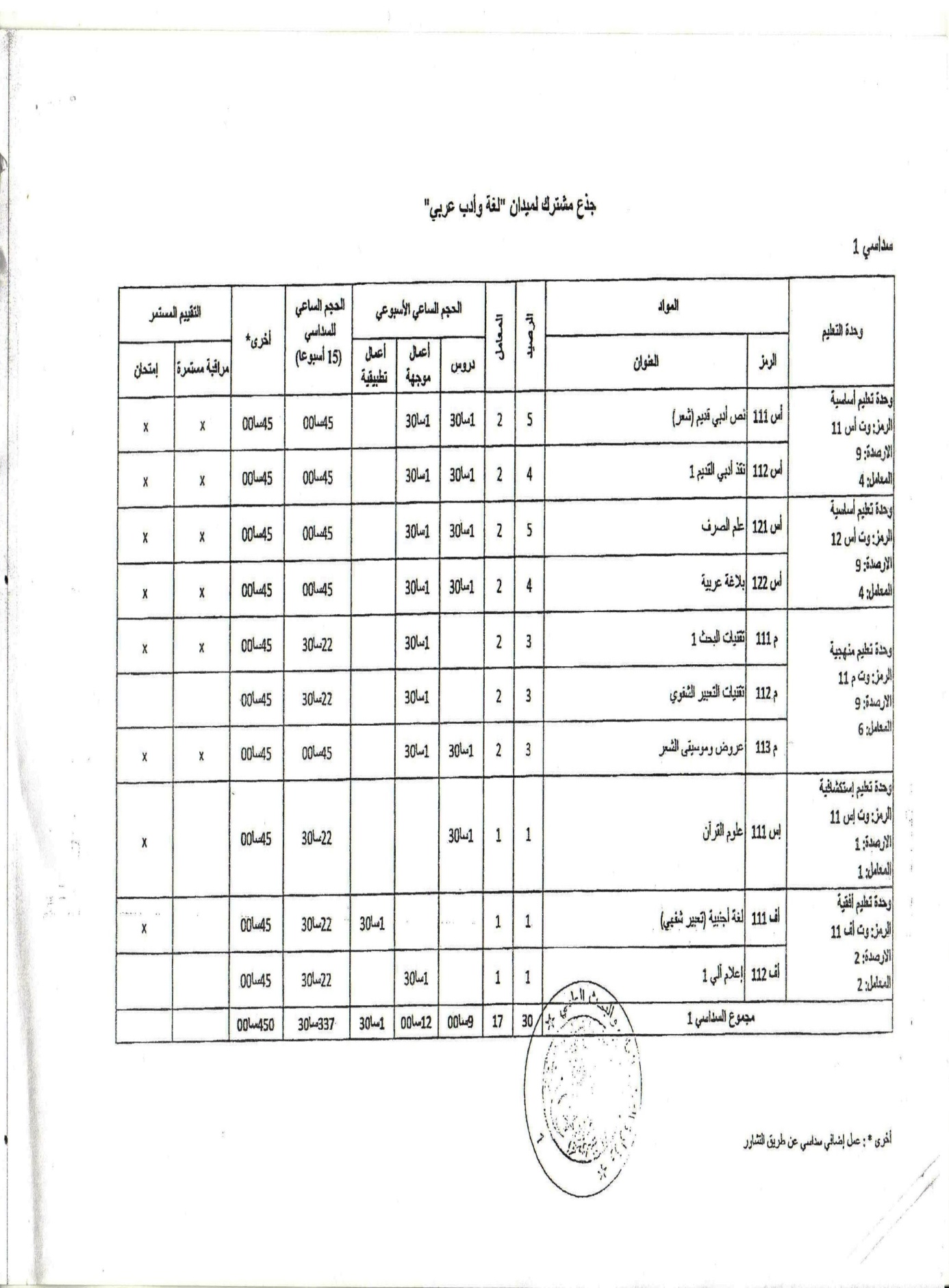 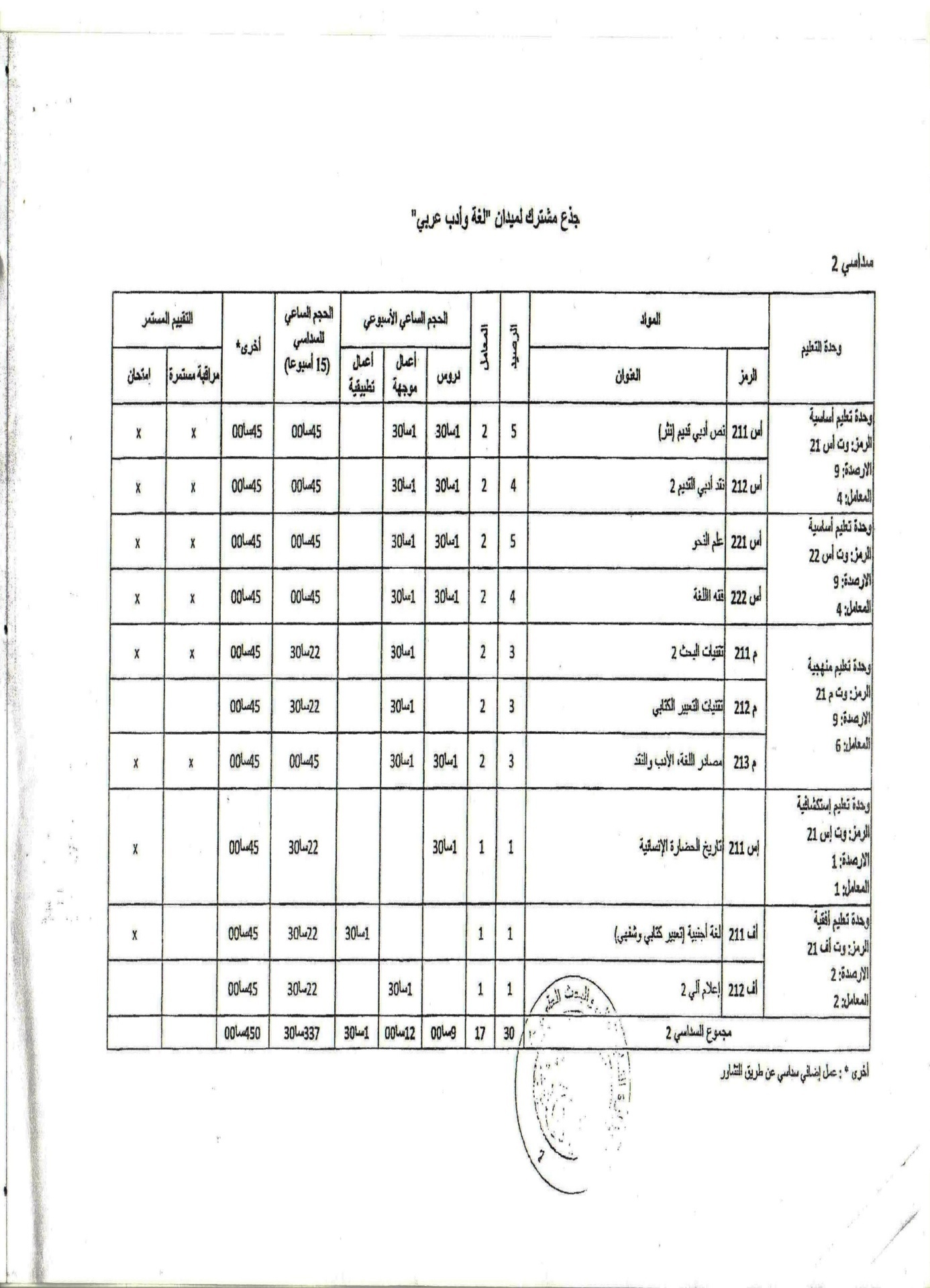 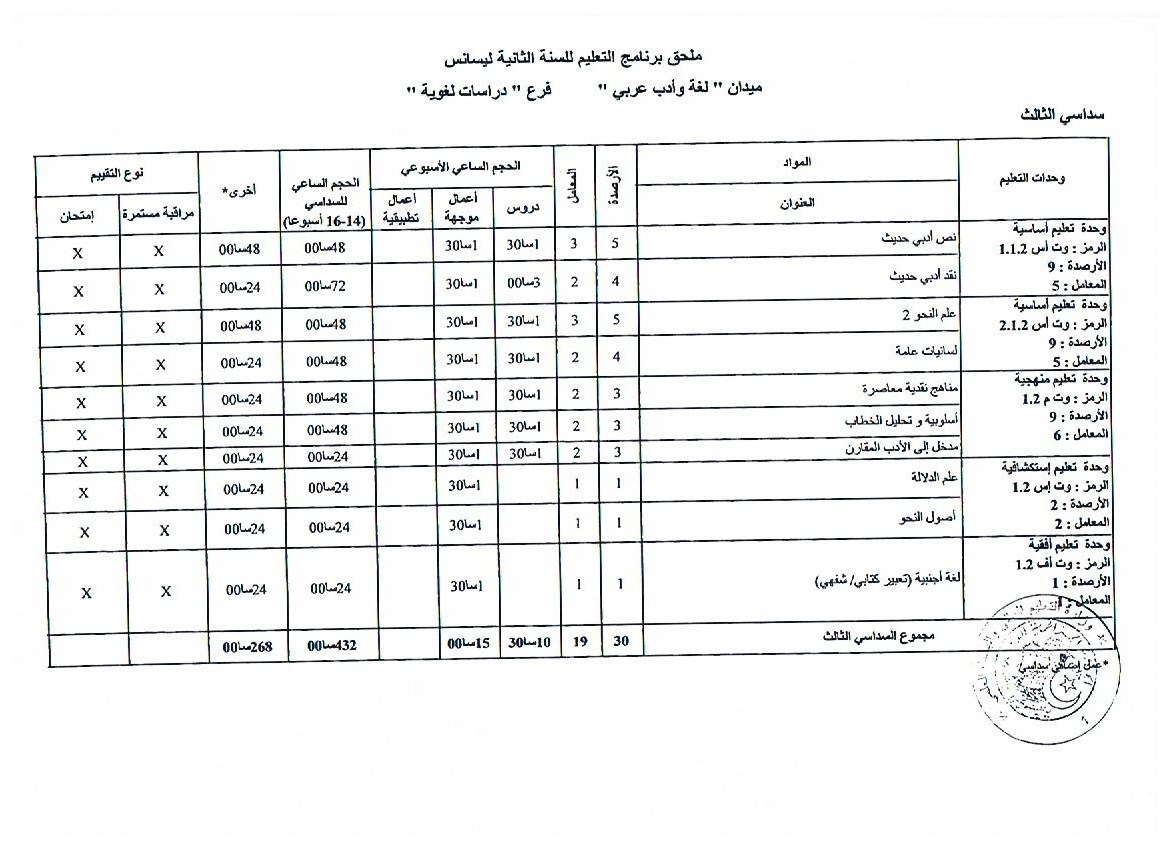 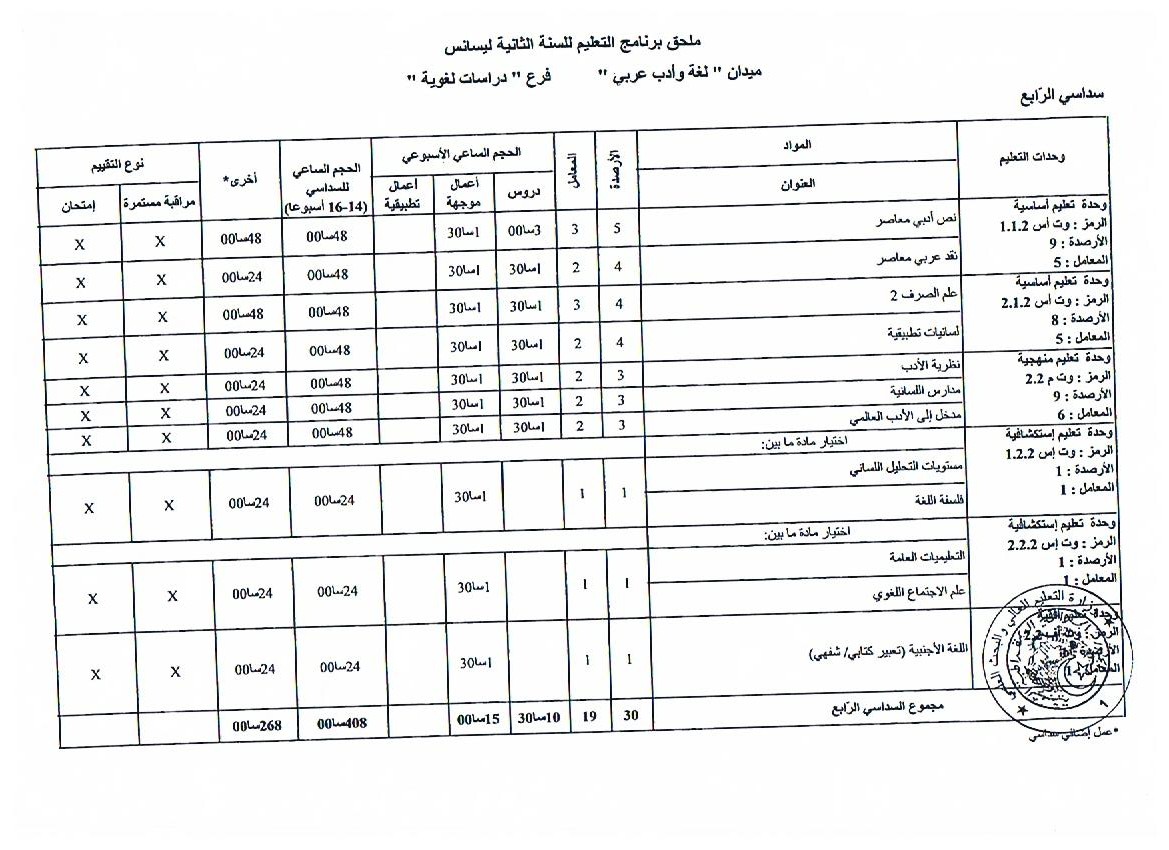 5 - السداسي الخامس: شعبة الدراسات اللغوية/ تخصص: اللسانيات العامة6 - السداسي السادس: شعبة الدراسات اللغوية/ تخصص: اللسانيات العامة7-حوصلة إجمالية للتكوين :( يرجى ذكر الحجم الساعي الإجمالي موزع بين المحاضرات والتطبيقات،  للسداسيات الستة  بالنسبة لمختلف وحدات التعليم حسب الجدول التالي) ملاحظة: يقدر الرصيد الواحد  بمقدار 20 ساعة عمل سواء أكان محاضرة أم أعمالا موجهة أم تطبيقا أم عملا فرديا ، وقد تم توزيع عمل المذكرة بين العمل الفردي وبين توجيه الأستاذ والتطبيق ، والجدول الآتي يحدد الحجم الساعي الكلي للسداسيات الثلاثة زائد السداسي الرابع المخصص لإنجاز المذكرةIII- البرنامج المفصل لكل مادة في جميع السداسيات( تقديم بطاقة مفصلة لكل مادة)(كل الحقول تملأ إجباريا)ملاحظة: تُملأ هذه الحقول بعد انتهاء اللجنة الوطنية البيداغوجية من وضع مفردات المواد الخاصة بالسداسيين الخامس والسادسعنوان الليسانس: اللسانيات العامةالسداسي: الأولالأستاذ المسؤول عن الوحدة التعليمية الأساسية: الأستاذ المسؤول على المادة : المادة: النص الأدبي القديم ( شعر ) أهداف التعليم: المعارف المسبقة المطلوبة :محتوى المادة:طريقة التقييم:يجري تقييم المحاضرات عن طريق امتحان في نهاية السداسي، بينما يكون تقييم الأعمال الموجهة متواصلا طوال السداسي المراجع: ( كتب،ومطبوعات ، مواقع انترنت، إلخ)الأغاني. الأصفهاني.تاريخ الأدب العربي. كارل بروكلمان.البيان والتبيين. الجاحظ.المعلقات العشر. التبريزي.تاريخ الأدب. مصطفى صادق الرافعي.عنوان الليسانس: اللسانيات العامةالسداسي: الأولالأستاذ المسؤول عن الوحدة التعليمية الأساسية: الأستاذ المسؤول على المادة : المادة: النقد الأدبي القديمأهداف التعليم: المعارف المسبقة المطلوبة :محتوى المادة:طريقة التقييم:يجري تقييم المحاضرات عن طريق امتحان في نهاية السداسي، بينما يكون تقييم الأعمال الموجهة متواصلا طوال السداسي المراجع: ( كتب،ومطبوعات ، مواقع انترنت، إلخ)في الأدب العربي. شوقي ضيف.الخصومة بين القدماء والمحدثين فى النقد العربى القديم ـ عثمان موافىقضايا النقد القديم ـ محمد صايل وعبدالمعطى نمرقضايا النقد الأدبى ـ بدوى طبانةعنوان الليسانس: اللسانيات العامةالسداسي: الأولالأستاذ المسؤول عن الوحدة التعليمية الأساسية: الأستاذ المسؤول على المادة : المادة: علم الصرفأهداف التعليم: المعارف المسبقة المطلوبة :محتوى المادة:طريقة التقييم:يجري تقييم المحاضرات عن طريق امتحان في نهاية السداسي، بينما يكون تقييم الأعمال الموجهة متواصلا طوال السداسي المراجع: ( كتب،ومطبوعات ، مواقع انترنت، إلخ)التطبيق الصرفي عبده الراجحيجامع الدروس العربيةلمؤلفه مصطفى الغلاييني،شرح كافية ابن الحاجبلرضي الدين الإستراباذي،شرح ابن عقيللأبي محمد عبد الله بن عقيل،مغني اللبيب عن كتب الأعاريبلابن هشام الأنصاري.عنوان الليسانس: اللسانيات العامةالسداسي: الأولالأستاذ المسؤول عن الوحدة التعليمية الأساسية: الأستاذ المسؤول على المادة : المادة: البلاغة العربيةأهداف التعليم: المعارف المسبقة المطلوبة :محتوى المادة:طريقة التقييم:يجري تقييم المحاضرات عن طريق امتحان في نهاية السداسي، بينما يكون تقييم الأعمال الموجهة متواصلا طوال السداسي المراجع: ( كتب،ومطبوعات ، مواقع انترنت، إلخ)أحمد شامية، خصائص العربية والإعجاز القرآني (في نظرية عبد القاهر الجرجاني اللغوية).محمد كريم الكواز، أبحاث في بلاغة القرآن الكريم.عبد القاهر الجرجاني، دلائل الإعجاز في علم المعاني.دراسات في البلاغة العربية عبد العاطي غريب علام.البلاغة والتطبيق لأحمد مطلوب.عنوان الليسانس: اللسانيات العامةالسداسي: الأولالأستاذ المسؤول عن الوحدة التعليمية المنهجية: الأستاذ المسؤول على المادة : المادة: تقنيات البحثأهداف التعليم: المعارف المسبقة المطلوبة :محتوى المادة:طريقة التقييم:يكون تقييم الأعمال الموجهة متواصلا طوال السداسي المراجع: ( كتب،ومطبوعات ، مواقع انترنت، إلخ)إنعام محمد علي، المعين في كتابة البحوث.أحمد شلبي، كيف تكتب بحثا أو رسالة.شوقي ضيف، البحث الأدبي.ثريا ملحس، منهجية البحوث العلمية.                     .عنوان الليسانس: اللسانيات العامةالسداسي: الأولالأستاذ المسؤول عن الوحدة التعليمية المنهجية: الأستاذ المسؤول على المادة : المادة: فنيات التعبير الشفويأهداف التعليم: المعارف المسبقة المطلوبة :محتوى المادة:طريقة التقييم:يكون تقييم الأعمال الموجهة متواصلا طوال السداسي المراجع: ( كتب،ومطبوعات ، مواقع انترنت، إلخ)عنوان الليسانس: اللسانيات العامةالسداسي: الأولالأستاذ المسؤول عن الوحدة التعليمية المنهجية: الأستاذ المسؤول على المادة : المادة: العروض وموسيقى الشعرأهداف التعليم: المعارف المسبقة المطلوبة :محتوى المادة:طريقة التقييم:يكون تقييم الأعمال الموجهة متواصلا طوال السداسي المراجع: ( كتب،ومطبوعات ، مواقع انترنت، إلخ)المتوسط الكافي في علمي العروض والقوافي. موسى الأحمدي نويوات.موسوعة موسيقى الشعر العربي. عبد العزيز نبوي.كتاب العروض. مصطفى حركات.عنوان الليسانس: اللسانيات العامةالسداسي: الأولالأستاذ المسؤول عن الوحدة التعليمية الاستكشافية: الأستاذ المسؤول على المادة : المادة: علوم القرآنأهداف التعليم: المعارف المسبقة المطلوبة :محتوى المادة:طريقة التقييم:يكون تقييم الأعمال الموجهة متواصلا طوال السداسي المراجع: ( كتب،ومطبوعات ، مواقع انترنت، إلخ)علوم القرآن بين البرهان والإتقان تأليف: د. حازم حيدرعلوم القرآن من خلال مقدِّمات المفسرين تأليف د. محمد صفاء شيخ حقيدراسات في علوم القرآن تأليف: أ. د فهد الروميالقول بالصرفة في إعجاز القرآن عرض ونقد تأليف: د.عبد الرحمن الشهريعنوان الليسانس: اللسانيات العامةالسداسي: الأولالأستاذ المسؤول عن الوحدة التعليمية الأفقية: الأستاذ المسؤول على المادة : المادة: FRANCAISأهداف التعليم: المعارف المسبقة المطلوبة :محتوى المادة:محتوى المادة:طريقة التقييم:يكون تقييم الأعمال الموجهة متواصلا طوال السداسي المراجع: ( كتب،ومطبوعات ، مواقع انترنت، إلخ)عنوان الليسانس: اللسانيات العامةالسداسي: الأولالأستاذ المسؤول عن الوحدة التعليمية الأفقية: الأستاذ المسؤول على المادة : المادة: ANGLAISأهداف التعليم: المعارف المسبقة المطلوبة :محتوى المادة:طريقة التقييم:يكون تقييم الأعمال الموجهة متواصلا طوال السداسي المراجع: ( كتب،ومطبوعات ، مواقع انترنت، إلخ)عنوان الليسانس: اللسانيات العامةالسداسي: الأولالأستاذ المسؤول عن الوحدة التعليمية الأفقية: الأستاذ المسؤول على المادة : المادة: الإعلام الآليأهداف التعليم: المعارف المسبقة المطلوبة :محتوى المادة:طريقة التقييم:يكون تقييم الأعمال الموجهة متواصلا طوال السداسي المراجع: ( كتب،ومطبوعات ، مواقع انترنت، إلخ)السداسي: الثاني     جذع مشتركعنوان الليسانس: اللسانيات العامةالأستاذ المسؤول عن الوحدة التعليمية الأساسية: الأستاذ المسؤول على المادة : المادة: النص الأدبي القديم ( نثر )أهداف التعليم: المعارف المسبقة المطلوبة :محتوى المادة:طريقة التقييم:يجري تقييم المحاضرات عن طريق امتحان في نهاية السداسي، بينما يكون تقييم الأعمال الموجهة متواصلا طوال السداسي المراجع: ( كتب،ومطبوعات ، مواقع انترنت، إلخ)الأغاني. الأصفهاني.تاريخ الأدب العربي. كارل بروكلمان.البيان والتبيين. الجاحظ.المعلقات العشر. التبريزي.تاريخ الأدب. مصطفى صادق الرافعي.كتاب الصناعتين. أبو هلال العسكري.العقد الفريد. ابن عبد ربه.السداسي: الثاني     جذع مشتركعنوان الليسانس: اللسانيات العامةالأستاذ المسؤول عن الوحدة التعليمية الأساسية: الأستاذ المسؤول على المادة : المادة: االنقد الأدبي القديم أهداف التعليم: المعارف المسبقة المطلوبة :محتوى المادة:طريقة التقييم:يجري تقييم المحاضرات عن طريق امتحان في نهاية السداسي، بينما يكون تقييم الأعمال الموجهة متواصلا طوال السداسي المراجع: ( كتب،ومطبوعات ، مواقع انترنت، إلخ)طبقات فحول الشعراء.  ابن سلام الجمحي.الوساطة بين المتنبي وخصومه. عبد العزيز الجرجاني.الموازنة بين الطائيين. الآمديالخصومة بين القدماء والمحدثين فى النقد العربى القديم ـ عثمان موافىتاريخ النقد الأدبى والبلاغة ـ محمد زغلول سلامالسداسي: الثاني     جذع مشتركعنوان الليسانس: اللسانيات العامةالأستاذ المسؤول عن الوحدة التعليمية الأساسية: الأستاذ المسؤول على المادة : المادة: علم النحوأهداف التعليم: المعارف المسبقة المطلوبة :محتوى المادة:طريقة التقييم:يجري تقييم المحاضرات عن طريق امتحان في نهاية السداسي، بينما يكون تقييم الأعمال الموجهة متواصلا طوال السداسي المراجع: ( كتب،ومطبوعات ، مواقع انترنت، إلخ)سيبويه. الكتاب محمد حماسة عبد اللطيف، في بناء الجملة العربية.محمد حماسة عبد اللطيف، العلامة الإعرابية في الجملة بين القديم والحديث.-تمام حسان، اللغة العربية معناها ومبناها.نظرية العامل في النحو العربي. مصطفى بن حمزة.العلامة الإعرابية في الجملة بين القديم والحديث. محمد حماسة عبد اللطيف.السداسي: الثاني     جذع مشتركعنوان الليسانس: اللسانيات العامةالأستاذ المسؤول عن الوحدة التعليمية الأساسية: الأستاذ المسؤول على المادة : المادة:فقه اللغةأهداف التعليم: المعارف المسبقة المطلوبة :محتوى المادة:طريقة التقييم:يجري تقييم المحاضرات عن طريق امتحان في نهاية السداسي، بينما يكون تقييم الأعمال الموجهة متواصلا طوال السداسي المراجع: ( كتب،ومطبوعات ، مواقع انترنت، إلخ)فقه اللغة [ مفهومه - موضوعاته - قضاياه)محمد بن إبراهيم الحمدالمعجم المفصل في فقه اللغة،  مشتاق عباس معنالخصائص،  عثمان بن جنيفقه اللغة وأسرار العربية، أبو منصور الثعالبيمدخل إلى فقه اللغة العربية،   أحمد محمد قدورفقه اللغة المقارن،  إبراهيم السامرائيالسداسي: الثاني     جذع مشتركعنوان الليسانس: اللسانيات العامةالأستاذ المسؤول عن الوحدة التعليمية المنهجية: الأستاذ المسؤول على المادة : المادة:تقنيات البحثأهداف التعليم: المعارف المسبقة المطلوبة :محتوى المادة:طريقة التقييم:يكون تقييم الأعمال الموجهة متواصلا طوال السداسي المراجع: ( كتب،ومطبوعات ، مواقع انترنت، إلخ)إنعام محمد علي، المعين في كتابة البحوث.أحمد شلبي، كيف تكتب بحثا أو رسالة.شوقي ضيف، البحث الأدبي.ثريا ملحس، منهجية البحوث العلمية.   السداسي: الثاني     جذع مشتركعنوان الليسانس: اللسانيات العامةالأستاذ المسؤول عن الوحدة التعليمية المنهجية: الأستاذ المسؤول على المادة : المادة:فنيات التعبير الكتابيأهداف التعليم: المعارف المسبقة المطلوبة :محتوى المادة:طريقة التقييم:يكون تقييم الأعمال الموجهة متواصلا طوال السداسي المراجع: ( كتب،ومطبوعات ، مواقع انترنت، إلخ)السداسي: الثاني     جذع مشتركعنوان الليسانس: اللسانيات العامةالأستاذ المسؤول عن الوحدة التعليمية المنهجية: الأستاذ المسؤول على المادة : المادة:مصادر اللغة والأدب والنقدأهداف التعليم: المعارف المسبقة المطلوبة :محتوى المادة:طريقة التقييم:يكون تقييم الأعمال الموجهة متواصلا طوال السداسي المراجع: ( كتب،ومطبوعات ، مواقع انترنت، إلخ)الحياة الأدبية في العصر الجاهلي.د محمد عبد المنعم خفاجينقدالشعرقدامةبنجعفرالمصادر الأدبية واللغوية في التراث العربي، عز الدين إسماعيلمعجم البارع لأبي علي القاليالمحيط في اللغة لابن عباد.طبقات فحول الشعراء لابن سلاّم الجمحي.السداسي: الثاني     جذع مشترك.عنوان الليسانس: اللسانيات العامةالأستاذ المسؤول عن الوحدة التعليمية الاستكشافية: الأستاذ المسؤول على المادة: المادة: تاريخ الحضارة الإنسانيةأهداف التعليم: المعارف المسبقة المطلوبة :محتوى المادة:طريقة التقييم:يكون تقييم الأعمال الموجهة متواصلا طوال السداسي المراجع: ( كتب،ومطبوعات ، مواقع انترنت، إلخ)السداسي: الثاني     جذع مشترك.عنوان الليسانس: اللسانيات العامةالأستاذ المسؤول عن الوحدة التعليمية الأفقية: الأستاذ المسؤول على المادة: المادة:FRANCAISأهداف التعليم: المعارف المسبقة المطلوبة :محتوى المادة:طريقة التقييم:يكون تقييم الأعمال الموجهة متواصلا طوال السداسي المراجع: ( كتب،ومطبوعات ، مواقع انترنت، إلخ)السداسي: الثاني     جذع مشترك.عنوان الليسانس: اللسانيات العامةالأستاذ المسؤول عن الوحدة التعليمية الأفقية: الأستاذ المسؤول على المادة: المادة:ANGLAISأهداف التعليم: المعارف المسبقة المطلوبة :محتوى المادة:طريقة التقييم:يكون تقييم الأعمال الموجهة متواصلا طوال السداسي المراجع: ( كتب،ومطبوعات ، مواقع انترنت، إلخ)السداسي: الثاني     جذع مشترك.عنوان الليسانس: اللسانيات العامةالأستاذ المسؤول عن الوحدة التعليمية الأفقية: الأستاذ المسؤول على المادة: المادة: الإعلام الآليأهداف التعليم: المعارف المسبقة المطلوبة :محتوى المادة:طريقة التقييم:يكون تقييم الأعمال الموجهة متواصلا طوال السداسي المراجع: ( كتب،ومطبوعات ، مواقع انترنت، إلخ)السداسي: الثالث    جذع مشترك.عنوان الليسانس: اللسانيات العامة الأستاذ المسؤول عن الوحدة التعليمية الأساسية: الأستاذ المسؤول على المادة: المادة: النص الأدبي الحديثأهداف التعليم: المعارف المسبقة المطلوبة:محتوى المادة:طريقة التقييم:يجري تقييم المحاضرات عن طريق امتحان في نهاية السداسي، بينما يكون تقييم الأعمال الموجهة متواصلا طوال السداسي المراجع: ( كتب،ومطبوعات ، مواقع انترنت، إلخ). شوقي ضيف، الفن ومذاهبه. عمر دسوقي، الأدب العربي الحديث.عبد الملك مرتاض، فنون النثر الأدبي.الشعر العربي المعاصر ( عز الدين إسماعيل).ما لا يؤديه الحرف (عباس مشتاق  معن).السداسي: الثالث    جذع مشترك.عنوان الليسانس: اللسانيات العامةالأستاذ المسؤول عن الوحدة التعليمية الأساسية: الأستاذ المسؤول على المادة: المادة: النقد الأدبي الحديثأهداف التعليم: المعارف المسبقة المطلوبة:محتوى المادة:طريقة التقييم:يجري تقييم المحاضرات عن طريق امتحان في نهاية السداسي، بينما يكون تقييم الأعمال الموجهة متواصلا طوال السداسي المراجع: ( كتب،ومطبوعات ، مواقع انترنت، إلخ). 1.النقد المنهجى عند العرب ـ محمد مندور
2.النقد والنقاد المعاصرون لمحمود تيمور3.نشأة النقد العربي الحديث لعز الدين الأمين4.النقد الأدبي أصوله ومناهجه ـ لسيد قطبالسداسي: الثالث    جذع مشترك.عنوان الليسانس: اللسانيات العامةالأستاذ المسؤول عن الوحدة التعليمية الأساسية: الأستاذ المسؤول على المادة: المادة: علم النحوأهداف التعليم: المعارف المسبقة المطلوبة:محتوى المادة:طريقة التقييم:يجري تقييم المحاضرات عن طريق امتحان في نهاية السداسي، بينما يكون تقييم الأعمال الموجهة متواصلا طوال السداسي المراجع: ( كتب،ومطبوعات ، مواقع انترنت، إلخ). أقسام الكلام العربي بين الشكل والوظيفة. فاضل الساقي.العلامة الإعرابية في الجملة بين القديم والحديث. محمد حماسة عبد اللطيف.إحياء النحو.                      إبراهيم مصطفى.الخلاصة النحوية.                د/ تمام حسان.في النحو العربي نقد وتوجيه.    د/ مهدي المخزومي.السداسي: الثالث    جذع مشترك.عنوان الليسانس: اللسانيات العامةالأستاذ المسؤول عن الوحدة التعليمية الأساسية: الأستاذ المسؤول على المادة: المادة: اللّسانيّات العامّةأهداف التعليم: المعارف المسبقة المطلوبة:محتوى المادة:طريقة التقييم:يجري تقييم المحاضرات عن طريق امتحان في نهاية السداسي، بينما يكون تقييم الأعمال الموجهة متواصلا طوال السداسي المراجع: ( كتب،ومطبوعات ، مواقع انترنت، إلخ). اللسانيات، واللسانيات العربية.          د/عبد القادر الفاسي. اللسانيات (المجال والوظيفة والمنهج).  د/ سمير شريف استيتية.علم اللغة العربية.  د/محمود فهمي حجازياللسانيات العربية الحديثة. مصطفى غلفانالسداسي: الثالث    جذع مشترك.عنوان الليسانس: اللسانيات العامةالأستاذ المسؤول عن الوحدة التعليمية المنهجية: الأستاذ المسؤول على المادة: المادة:المناهج النقدية المعاصرةأهداف التعليم: المعارف المسبقة المطلوبة:محتوى المادة:طريقة التقييم:يجري تقييم المحاضرات عن طريق امتحان في نهاية السداسي، بينما يكون تقييم الأعمال الموجهة متواصلا طوال السداسي المراجع: ( كتب،ومطبوعات ، مواقع انترنت، إلخ). النقد والنقاد المعاصرون لمحمود تيمورنشأة النقد العربي الحديث لعز الدين الأمين.النقد الأدبي أصوله ومناهجه ـ لسيد قطبعبد الله الغذامي، النقد الثقافييوسف وغليسي، مناهج النقد المعاصر.السداسي: الثالث    جذع مشترك.عنوان الليسانس: اللسانيات العامةالأستاذ المسؤول عن الوحدة التعليمية المنهجية: الأستاذ المسؤول على المادة: المادة: الأسلوبيّة وتحليل الخطابأهداف التعليم: المعارف المسبقة المطلوبة:محتوى المادة:طريقة التقييم:يجري تقييم المحاضرات عن طريق امتحان في نهاية السداسي، بينما يكون تقييم الأعمال الموجهة متواصلا طوال السداسي المراجع: ( كتب،ومطبوعات ، مواقع انترنت، إلخ). تحليل الخطاب الشعري (محمد مفتاح)نور الدين السد، الأسلوبية وتحليل الخطاب.سارة ميلز، الخطاب.بيار غيرو، الأسلوب والأسلوبية.جورج مولينيه، الأسلوبية.السداسي: الثالث    جذع مشترك.عنوان الليسانس: اللسانيات العامةالأستاذ المسؤول عن الوحدة التعليمية المنهجية: الأستاذ المسؤول على المادة: المادة: مدخل إلى الأدب المقارنأهداف التعليم: المعارف المسبقة المطلوبة:محتوى المادة:طريقة التقييم:يجري تقييم المحاضرات عن طريق امتحان في نهاية السداسي، بينما يكون تقييم الأعمال الموجهة متواصلا طوال السداسي المراجع: ( كتب،ومطبوعات ، مواقع انترنت، إلخ). -محمد غنيمي، هلال الأدب المقارن ـ علوش سعيد،  مدارس الأدب المقارن دراسة منهجية- حسام الخطيب ، الأدب المقارن (2,1) -م.ف. غويار، الأدب المقارن ، ترجمة محمد غلاب السداسي: الثالث    جذع مشترك.عنوان الليسانس: اللسانيات العامةالأستاذ المسؤول عن الوحدة التعليمية الاستكشافيّة: الأستاذ المسؤول على المادة: المادة: علم الدلالةأهداف التعليم: المعارف المسبقة المطلوبة:محتوى المادة:طريقة التقييم:يجري تقييم المحاضرات عن طريق امتحان في نهاية السداسي، بينما يكون تقييم الأعمال الموجهة متواصلا طوال السداسي المراجع: ( كتب،ومطبوعات ، مواقع انترنت، إلخ). دلالة الألفاظ. إبراهيم أنيس.علم الدلالة. أحمد عمر مختار.نظرية الحقول الدلالية واستخداماتها المعجمية .أحمد عمر مختار.الفروق في اللغة. أبو هلال العسكري.السداسي: الثالث    جذع مشترك.عنوان الليسانس: اللسانيات العامةالأستاذ المسؤول عن الوحدة التعليمية الاستكشافيّة: الأستاذ المسؤول على المادة: المادة: أصول النحوأهداف التعليم: المعارف المسبقة المطلوبة:محتوى المادة:طريقة التقييم:يجري تقييم المحاضرات عن طريق امتحان في نهاية السداسي، بينما يكون تقييم الأعمال الموجهة متواصلا طوال السداسي المراجع: ( كتب،ومطبوعات ، مواقع انترنت، إلخ). سعيد الأفغاني، في أصول النحو.محمد خان، أصول النحو العربي.عبد الرحمان الحاج صالح، السماع اللغوي العلمي عند العرب ومفهوم الفصاحة.ابن السراج البغدادي، الأصول في النحوالسيوطي، كتاب الاقتراح في علم أصول النحو.السداسي: الثالث    جذع مشترك.عنوان الليسانس: اللسانيات العامةالأستاذ المسؤول عن الوحدة التعليمية الأفقية: الأستاذ المسؤول على المادة: المادة:FRANCAIS-أهداف التعليم: المعارف المسبقة المطلوبة:محتوى المادة:طريقة التقييم:يجري تقييم المحاضرات عن طريق امتحان في نهاية السداسي، بينما يكون تقييم الأعمال الموجهة متواصلا طوال السداسي المراجع: ( كتب،ومطبوعات ، مواقع انترنت، إلخ). السداسي: الثالث    جذع مشترك.عنوان الليسانس: اللسانيات العامةالأستاذ المسؤول عن الوحدة التعليمية الأفقية: الأستاذ المسؤول على المادة: المادة:ANGLAISأهداف التعليم: المعارف المسبقة المطلوبة:محتوى المادة:طريقة التقييم:يكون تقييم الأعمال الموجهة متواصلا طوال السداسي المراجع: ( كتب،ومطبوعات ، مواقع انترنت، إلخ). السداسي: الرابع    عنوان الليسانس: اللسانيات العامةالأستاذ المسؤول عن الوحدة التعليمية الأساسية: الأستاذ المسؤول على المادة: المادة: النص الأدبي المعاصرأهداف التعليم: المعارف المسبقة المطلوبة:محتوى المادة:طريقة التقييم:يجري تقييم المحاضرات عن طريق امتحان في نهاية السداسي، بينما يكون تقييم الأعمال الموجهة متواصلا طوال السداسي المراجع: ( كتب،ومطبوعات ، مواقع انترنت، إلخ). النصوص النثرية المعاصرة (حسن البحراوي).توظيف التراث في الرواية العربية المعاصرة.الخطيئة والتكفير  (من البنيوية إلى التشريحية) ( عبد الله الغذامي)السداسي: الرابع    عنوان الليسانس: اللسانيات العامةالأستاذ المسؤول عن الوحدة التعليمية الأساسية: الأستاذ المسؤول على المادة: المادة: النقد العربي المعاصرأهداف التعليم: المعارف المسبقة المطلوبة:محتوى المادة:طريقة التقييم:يجري تقييم المحاضرات عن طريق امتحان في نهاية السداسي، بينما يكون تقييم الأعمال الموجهة متواصلا طوال السداسي المراجع: ( كتب،ومطبوعات ، مواقع انترنت، إلخ). 1.النقد المنهجى عند العرب ـ محمد مندور
2.النقد والنقاد المعاصرون لمحمود تيمور3.نشأة النقد العربي الحديث لعز الدين الأمين4.النقد الأدبي أصوله ومناهجه ـ لسيد قطبالسداسي: الرابع    عنوان الليسانس: اللسانيات العامةالأستاذ المسؤول عن الوحدة التعليمية الأساسية: الأستاذ المسؤول على المادة: المادة:  علم الصرفأهداف التعليم: المعارف المسبقة المطلوبة:محتوى المادة:طريقة التقييم:يجري تقييم المحاضرات عن طريق امتحان في نهاية السداسي، بينما يكون تقييم الأعمال الموجهة متواصلا طوال السداسي المراجع: ( كتب،ومطبوعات ، مواقع انترنت، إلخ). 1-محمد حماسة عبد اللطيف، في بناء الجملة العربية.2- محمد حماسة عبد اللطيف، العلامة الإعرابية في الجملة بين القديم والحديث.3-تمام حسان، اللغة العربية معناها ومبناها.4- الشيخ مصطفى الغلاييني، جامع الدروس العربية. السداسي: الرابع    عنوان الليسانس: اللسانيات العامةالأستاذ المسؤول عن الوحدة التعليمية الأساسية: الأستاذ المسؤول على المادة: المادة:  اللّسانيّات التطبيقيّةأهداف التعليم: المعارف المسبقة المطلوبة:محتوى المادة:طريقة التقييم:يجري تقييم المحاضرات عن طريق امتحان في نهاية السداسي، بينما يكون تقييم الأعمال الموجهة متواصلا طوال السداسي المراجع: ( كتب،ومطبوعات ، مواقع انترنت، إلخ). صالح بلعيد، دروس في اللسانيات التطبيقية.ميشال زكريا، الألسنية وتعليم اللغات.صالح بلعيد، اللغة العربية العلمية.اللسانيات واللغة العربية. د/عبد القادر الفاسي الفهري.السداسي: الرابع    عنوان الليسانس: اللسانيات العامةالأستاذ المسؤول عن الوحدة التعليميةالمنهجية: الأستاذ المسؤول على المادة: المادة:  نظرية الأدبأهداف التعليم: المعارف المسبقة المطلوبة:محتوى المادة:طريقة التقييم:يجري تقييم المحاضرات عن طريق امتحان في نهاية السداسي، بينما يكون تقييم الأعمال الموجهة متواصلا طوال السداسي المراجع: ( كتب،ومطبوعات ، مواقع انترنت، إلخ). نظرية الأدب ومناهج الدراسات الأدبية : عبدالمنعم إسماعيل.النظرية الأدبية المعاصرة : رامانسلدن.- في نظرية الأدب عند العرب : حماديصمود .مدخل إلى نظريةالأدب: مرادمبروك.السداسي: الرابع    عنوان الليسانس: اللسانيات العامةالأستاذ المسؤول عن الوحدة التعليميةالمنهجية: الأستاذ المسؤول على المادة: المادة:  المدارس اللّسانيّةأهداف التعليم: المعارف المسبقة المطلوبة:محتوى المادة:طريقة التقييم:يجري تقييم المحاضرات عن طريق امتحان في نهاية السداسي، بينما يكون تقييم الأعمال الموجهة متواصلا طوال السداسي المراجع: ( كتب،ومطبوعات ، مواقع انترنت، إلخ). كاترين فوكوبيارليقوفيك، مبادئ في قضايا اللسانيات المعاصرة.محمد الصغير بناني، المدارس اللسانية في التراث العربي وفي الدراسة الحديثة.أحمد مومن، اللسانيات –النشأة والتطور.أحمد محمد قدور، مبادئ اللسانيات.السداسي: الرابع    عنوان الليسانس: اللسانيات العامةالأستاذ المسؤول عن الوحدة التعليميةالمنهجية: الأستاذ المسؤول على المادة: المادة:  مدخل إلى الآداب العالميةأهداف التعليم: المعارف المسبقة المطلوبة:محتوى المادة:طريقة التقييم:يجري تقييم المحاضرات عن طريق امتحان في نهاية السداسي، بينما يكون تقييم الأعمال الموجهة متواصلا طوال السداسي المراجع: ( كتب،ومطبوعات ، مواقع انترنت، إلخ). بديع حقي ، قمم في الأدب العالميإنجيل بطرس سمعان ، روبنسون كروزو لدانيل ديفوتوفيق الحكيم ، فن الأدبطه باقر ، ملحمة جلجامشالسداسي: الرابع    عنوان الليسانس: اللسانيات العامةالأستاذ المسؤول عن الوحدة التعليميةالاستكشافيّة: الأستاذ المسؤول على المادة: المادة:مستويات التحليل اللسانيأهداف التعليم: المعارف المسبقة المطلوبة:محتوى المادة:طريقة التقييم:يكون تقييم الأعمال الموجهة متواصلا طوال السداسي المراجع: ( كتب،ومطبوعات ، مواقع انترنت، إلخ). -أسس تعلم اللغة وتعليمها، دوجلاس براون، ترجمة د.عبده الراجحي ود.علي أحمد شعبان،-تعليم وتعلم اللغة وثقافتها دراسة نظرية وميدانية، د.المصطفى بن عبد الله بوشوك-تعليم اللغة بين الواقع والطموح، د.محمود أحمد السيد.-تعلمية اللغة العربية (5أجزاء)، د.أنطوانصياخ وأنطوان السداسي: الرابع    عنوان الليسانس: اللسانيات العامةالأستاذ المسؤول عن الوحدة التعليميةالاستكشافيّة: الأستاذ المسؤول على المادة: المادة: فلسفة اللغةأهداف التعليم: المعارف المسبقة المطلوبة:محتوى المادة:طريقة التقييم:يكون تقييم الأعمال الموجهة متواصلا طوال السداسي المراجع: ( كتب،ومطبوعات ، مواقع انترنت، إلخ). -التحليل اللغوي عند مدرسة أكسفورد، د.صلاح إسماعيل عبد الحق-اللسان والميزان أو التكوثر العقلي، د.طه عبد الرحمن-نظرية الأفعال الكلامية بين فلاسفة اللغة المعاصرين والبلاغيين العرب، د.طالب سيد هاشم الطبطبائي.-آفاق جديدة في البحث اللغوي المعاصر، د.محمود أحمد نحلةالسداسي: الرابع    عنوان الليسانس: اللسانيات العامةالأستاذ المسؤول عن الوحدة التعليميةالأفقية: الأستاذ المسؤول على المادة: المادة: لغة أجنبيةأهداف التعليم: المعارف المسبقة المطلوبة:محتوى المادة:طريقة التقييم:يكون تقييم الأعمال الموجهة متواصلا طوال السداسي المراجع: ( كتب،ومطبوعات ، مواقع انترنت، إلخ). السداسي: الرابع    عنوان الليسانس: اللسانيات العامةالأستاذ المسؤول عن الوحدة التعليميةالأفقية: الأستاذ المسؤول على المادة: المادة:ANGLAISأهداف التعليم: المعارف المسبقة المطلوبة:محتوى المادة:طريقة التقييم:يكون تقييم الأعمال الموجهة متواصلا طوال السداسي المراجع: ( كتب،ومطبوعات ، مواقع انترنت، إلخ). السداسي:الخامسعنوان الليسانس:اللسانيات العامةالأستاذ المسؤول عن الوحدة التعليمية الأساسية: د. عمار ربيحالأستاذ المسؤول على المادةأ.فرحي دليلةالمادة:لسانيات عربيةأهداف التعليم:المعارف المسبقة المطلوبة:محتوى المادة:طريقة التقييم:يجري تقييم المحاضرات عن طريق امتحان في نهاية السداسي، بينما يكون تقييم الأعمال الموجهة متواصلا طوال السداسي المراجع: ( كتب،ومطبوعات ، مواقع انترنت، إلخ). -التفكير اللساني في الحضارة العربية للمسدي-بحوث ودراسات للحاج صالح-الألسنية ميشال زكريا–الألسنية علم اللغة الحديث ، مازن الوعر.اللسانيات واللغة العربية لعبد القادر الفاسي الفهري.السداسي:الخامس   عنوان الليسانس:اللسانيات العامةالأستاذ المسؤول عن الوحدة التعليمية الأساسية:د. عمار ربيحالأستاذ المسؤول على المادة:د.نعيمة السعديةالمادة:لسانيات النصأهداف التعليم:المعارف المسبقة المطلوبة:محتوى المادة:طريقة التقييم:يجري تقييم المحاضرات عن طريق امتحان في نهاية السداسي، بينما يكون تقييم الأعمال الموجهة متواصلا طوال السداسي المراجع: ( كتب،ومطبوعات ، مواقع انترنت، إلخ). -لسانيات النص محمد خطابي-استراتيجية التأويل محمد مفتاح–علم اللغة النصي ، محمد العبد–علم لغة النص المفاهيم والإجراءات ، حسن بحيري-النص والخطاب والإجراء دو بوقراندالسداسي:الخامسعنوان الليسانس:اللسانيات العامةالأستاذ المسؤول عن الوحدة التعليمية الأساسية:د.عمار ربيح الأستاذ المسؤول على المادة:د.عمار ربيحالمادة:المدارس النحويةأهداف التعليم: المعارف المسبقة المطلوبة:محتوى المادة:طريقة التقييم:يجري تقييم المحاضرات عن طريق امتحان في نهاية السداسي، بينما يكون تقييم الأعمال الموجهة متواصلا طوال السداسي المراجع: ( كتب،ومطبوعات ، مواقع انترنت، إلخ). -المدارس النحوية شوقي ضيف-مدرسة الكوفة وأثرها في اللغة والنحو مهدي المخزومي–الإنصاف في مسائل الخلاف لابن الأنباري-التبيين في مسائل الخلاف بين البصريين والكوفيين للعكبري-مسائل خلافية للأخفشالسداسي: الخامس عنوان الليسانس:اللسانيات العامةالأستاذ المسؤول عن الوحدة التعليمية الأساسية:د. عمار ربيحالأستاذ المسؤول على المادة:د.عزيز كعواشالمادة:علم الدلالة1أهداف التعليم: المعارف المسبقة المطلوبة:محتوى المادة:طريقة التقييم:يجري تقييم المحاضرات عن طريق امتحان في نهاية السداسي، بينما يكون تقييم الأعمال الموجهة متواصلا طوال السداسيالمراجع: ( كتب،ومطبوعات ، مواقع انترنت، إلخ). -علم الدلالة لفايز الداية-البحث الدلالي عند العرب ، صلاح الدين زرال-دلالة الألفاظ لإبراهيم أنيس-مدخل إلى علم الدلالة لمنقور عبد الجليل.علم الدلالة الحديث عبد المجيد جحفة.علم الدلالة، أحمد مختار عمر.السداسي:الخامس    عنوان الليسانس:اللسانيات العامةالأستاذ المسؤول عن الوحدة التعليمية المنهجية:د.صالحلحلوحيالأستاذ المسؤول على المادة:د.صالحلحلوحيالمادة:منهجية البحث اللغويأهداف التعليم:المعارف المسبقة المطلوبة:محتوى المادة:طريقة التقييم:يجري تقييم المحاضرات عن طريق امتحان في نهاية السداسي، بينما يكون تقييم الأعمال الموجهة متواصلا طوال السداسي المراجع: ( كتب،ومطبوعات ، مواقع انترنت، إلخ). مناهج البحث في اللغة  لتمام حسانمنهجية البحث العلمي ، ثريا ملحس.منهجية البحث في العلوم الإنسانية لموريس أنجلسأسئلة المنهجية العلمية، آمنة بلعلى.الخلاصة النحوية، تمام حسان.السداسي:الخامسعنوان الليسانس:اللسانيات العامةالأستاذ المسؤول عن الوحدة التعليمية المنهجية:د.صالحلحلوحيالأستاذ المسؤول على المادة:د.الأمين ملاويالمادة: المصطلحيةأهداف التعليم:المعارف المسبقة المطلوبة:محتوى المادة:طريقة التقييم:يجري تقييم المحاضرات عن طريق امتحان في نهاية السداسي، بينما يكون تقييم الأعمال الموجهة متواصلا طوال السداسي المراجع: ( كتب،ومطبوعات ، مواقع إنترنت إلخ). -قاموس اللسانيات للمسدي-آليات توليد المصطلح لليعبودي-اللسانيات واللغة العربية للفهري-مجلة اللسان العربيّ المغرب.الأسس اللغوية لعلم المصطلح، محمود فهمي حجازي.مقدمة في علم المصطلح، علي القاسمي.السداسي:الخامسعنوان الليسانس:اللسانيات العامةالأستاذ المسؤول عن الوحدة التعليمية المنهجية: د.صالحلحلوحيالأستاذ المسؤول على المادة: د . الأمين ملاويالمادة: المعجميةأهداف التعليم: المعارف المسبقة المطلوبة:محتوى المادة:طريقة التقييم:يجري تقييم المحاضرات عن طريق امتحان في نهاية السداسي، بينما يكون تقييم الأعمال الموجهة متواصلا طوال السداسي المراجع: ( كتب،ومطبوعات ، مواقع انترنت، إلخ). المعجم العربي نشأته وتطوره حسين نصارالمعجمية العربية: قضايا وآفاق ، حافظ علوي إسماعيلمسائل في علم المعاجم، إبراهيم بن مراد.المعاجمية لحلاّم الجيلالي.المدارس المعجمية، عبد القادر عبد الجليل.السداسي: الخامسعنوان الليسانس:اللسانيات العامةالأستاذ المسؤول عن الوحدة التعليمية الاستكشافيّة:د . دليلة مزوزالأستاذ المسؤول على المادة:أ. لعلى سعادةالمادة:أدب جزائريأهداف التعليم:المعارف المسبقة المطلوبة:محتوى المادة:طريقة التقييم:يكون تقييم الأعمال الموجهة متواصلا طوال السداسي المراجع: ( كتب،ومطبوعات ، مواقع انترنت، إلخ). محمدناصر،الشعرالجزائريالحديثشلتاغعبودشراد، حركةالشعرالحرفيالجزائرمحمدمصايف، النثرالجزائريالحديث- عبدالملكمرتاض، القصةالجزائريةالمعاصرة.عبدالملكمرتاض، فنون النثر الأدبي الجزائري.السداسي:الخامسعنوان الليسانس:اللسانيات العامةالأستاذ المسؤول عن الوحدة التعليمية الاستكشافيّة:د.دليلةمزوزالأستاذ المسؤول على المادة:د.دليلةمزوزالمادة:نظرية النظمأهداف التعليم: المعارف المسبقة المطلوبة:محتوى المادة:طريقة التقييم:يكون تقييم الأعمال الموجهة متواصلا طوال السداسي المراجع: ( كتب،ومطبوعات ، مواقع انترنت، إلخ). -دلائل الإعجاز للجرجاني–المثل السائر في أدب الكاتب والشاعر، ابن الأثير.-الكشاف للزمخشري-مفتاح العلوم للسكاكي-البلاغة والأسلوبية لمحمد عبد المطلب-الموجز في شرح دلائل الإعجاز لجعفر دك الباب.السداسي:الخامسعنوان الليسانس:اللسانيات العامةالأستاذ المسؤول عن الوحدة التعليمية الأفقية:د.أحمد مداسالأستاذ المسؤول على المادة:د.أحمد مداسالمادة:ترجمة المصطلحات اللغويةأهداف التعليم: المعارف المسبقة المطلوبة:محتوى المادة:طريقة التقييم:يكون تقييم الأعمال الموجهة متواصلا طوال السداسي المراجع: ( كتب،ومطبوعات ، مواقع انترنت، إلخ). -المصطلحات اللغوية الحديثة لرشاد الحمزاوي-الترجمة ونظرياتها إمبارطو أوبار.قاموس اللسانيات للمسدي.التعريب والمصطلح، شحادة الخوري.المنهجية العامة لترجمة المصطلحات وتوحيدها وتنميطها، لرشاد الحمزاويالسداسي  : السادسعنوان الليسانس:اللسانيات العامةالأستاذ المسؤول عن الوحدة التعليمية الأساسية:د.صلاح الدين ملاويالأستاذ المسؤول على المادة :د.صلاح الدين ملاويالمادة:علم التراكيبالمعارف المسبقة المطلوبة :محتوى المادةطريقة التقييم: متواصل وامتحانيجري تقييم المحاضرات عن طريق امتحان في نهاية السداسي، بينما يكون تقييم الأعمال الموجهة متواصلا طوال السداسي المراجع: ( كتب،ومطبوعات ، مواقع انترنت، إلخ).-في نحو اللغة العربية وتراكيبها خليل عمايرة-دروس في التركيب محمد الشكيري.-التراكيب النحوية في ضوء نظرية النظم لصالح بلعيد.السداسي :السادسعنوان الليسانس:اللسانيات العامةالأستاذ المسؤول عن الوحدة التعليمية الأساسية:د.صلاح الدين ملاويالأستاذ المسؤول على المادة :أ.فهيمةلحلوحيالمادة: النحو الوظيفيالمعارف المسبقة المطلوبة :محتوى المادة :طريقة التقييم:يجري تقييم المحاضرات عن طريق امتحان في نهاية السداسي، بينما يكون تقييم الأعمال الموجهة متواصلا المراجع:-المنحى الوظيفي للغة العربية للمتوكل-اللغة العربية والنحو الوظيفي للمتوكل-النحو الوظيفي لصالح بلعيد-النحو الوظيفي يحيى بعيطيشالسداسي  :السادس عنوانالليسانس:اللسانيات العامةالأستاذ المسؤول عن الوحدة التعليمية الأساسية:د.صلاح الدين ملاويالأستاذ المسؤول على المادة :أ.أحمدتاوليليتالمادة:أصول النحوالمعارف المسبقة المطلوبة :محتوى المادة :طريقة التقييم:يجري تقييم المحاضرات عن طريق امتحان في نهاية السداسي، بينما يكون تقييم الأعمال الموجهة متواصلا المراجع: ( كتب،ومطبوعات ، مواقع انترنت، إلخ).-الأصول في النحو لابن السراج-الإيضاح في علل النحو للزجاجي-الخصائص لابن جني-لمع الأدلة لابن الأنباري-الاقتراح للسيوطي-الرد على النحاة لابن مضاء-في أصول النحو لسعيد الأفغانيالسداسي  :السادسعنوانالليسانس: اللسانيات العامةالأستاذ المسؤول عن الوحدة التعليمية الأساسية:د.صلاح الدين ملاويالأستاذ المسؤول على المادة :د. عزيز كعواشالمادة: علم الدلالة 2المعارف المسبقة المطلوبة :محتوى المادة :طريقة التقييم:يجري تقييم المحاضرات عن طريق امتحان في نهاية السداسي، بينما يكون تقييم الأعمال الموجهة متواصلا المراجع: ( كتب،ومطبوعات ، مواقع انترنت، إلخ).-علم الدلالة لأحمد مختار عمر-دلالة الألفاظ لابراهيم أنيس-علم الدلالة العربي لفايز الدلالة-علم الدلالة التطبيقي هادي نهرالسداسي  :السادسعنوان الليسانس:اللسانيات العامة الأستاذ المسؤول عن الوحدة التعليمية المنهجية: الأستاذ المسؤول على المادة : المادة: المعارف المسبقة المطلوبة :- محتوى المادة :مذكرة التخرجطريقة التقييم:يكون تقييم الأعمال الموجهة متواصلا طوال السداسي المراجع: ( كتب،ومطبوعات ، مواقع انترنت، إلخ).السداسي  :السادسعنوان الليسانس:اللسانيات العامة الأستاذ المسؤول عن الوحدة التعليمية الاستكشافية:د.فوزيةدندوقةالأستاذ المسؤول على المادة :د.فوزيةدندوقةالمادة:علم المفردات المعارف المسبقة المطلوبة :محتوى المادة :طريقة التقييم:يكون تقييم الأعمال الموجهة متواصلا طوال السداسي المراجع: ( كتب،ومطبوعات ، مواقع انترنت، إلخ).-شرح شذور الذهب لابن هشام–الكلمة في التراث اللساني العربي، عبد الحميد عبد الواحد.-الكلمة لحلمي خليل-دور الكلمة في اللغة لستيفان أولمن.الصاحبي في فقه اللغة ، ابن فارس.السداسي :  السادسعنوان الليسانس:  اللسانيات العامةالأستاذ المسؤول عن الوحدة التعليمية الاستكشافية:د.فوزيةدندوقةالأستاذ المسؤول على المادة :د.صفية طبنيالمادة:الصوتيات المعارف المسبقة المطلوبة : - محتوى المادة :طريقة التقييم:يكون تقييم الأعمال الموجهة متواصلا طوال السداسي المراجع: ( كتب،ومطبوعات ، مواقع انترنت، إلخ)-أسباب حدوث الحروف لابن سينا-الأصوات اللغوية لابراهيم أنيس-علم الأصوات لكمال بشر-الصوت اللغوي مختار عمرالسداسي  : السادسعنوان الليسانس:  اللسانيات العامةالأستاذ المسؤول عن الوحدة التعليمية الأفقية:أ.لعلى سعادةالأستاذ المسؤول على المادة : أ.لعلى سعادةالمادة:الحكامة والمواطنةالمعارف المسبقة المطلوبة :محتوى المادة :طريقة التقييم:يكون تقييم الأعمال الموجهة متواصلا طوال السداسي المراجع: ( كتب،ومطبوعات ، مواقع انترنت، إلخIV- العقود/الاتفاقياتنموذج رسالة إبداء النية أو الرغبة) في حالة تقديم عرض التكوين بالاشتراك مع مؤسسة جامعية أخرى (ورق رسمي يحمل اسم المؤسسة الجامعية المعنيةالموضوع:الموافقة على الإشراف المزدوج لليسانس بعنوان :تعلن الجامعة (أو المركز الجامعي). .............                  عن رغبتها في الإشراف المزدوج عن الليسانس المذكورة أعلاه طيلة فترة تأهيل هذا التكوين .وفي هذا الإطار، فإن الجامعة (أو المركز الجامعي) ترافق هذا  المشروع من خلال:إبداء الرأي أثناء تصميم و تحيين برامج التعليم،المشاركة في الملتقيات المنظمة لهذا الغرض ،المشاركة في لجان المناقشة ،المساهمة في تبادل الإمكانيات البشرية و الماديةتوقيع المسؤول المؤهل رسميا :الوظيفة:التاريخ:نموذج رسالة إبداء النية أو الرغبة) في حالة تقديم عرض تكوين ليسانس بالاشتراك مع مؤسسة لقطاع  مستخدم ((ورق رسمي يحمل اسم المؤسسة)الموضوع: الموافقة على مشروع بحث تكوين في الليسانس بعنوان:المقدم من :تعلن مؤسسة.................................................عن رغبتها في مرافقة هذا  التكوين المذكور أعلاه بصفتها المستخدم المحتمل لمنتوج هذا التكوين.وفي هذا الإطار، فإننا نؤكد انضمامنا إلى هذا المشروع ويتمثل دورنا فيه من خلال:إبداء رأينا في تصميم و تحيين برامج التعليم.المشاركة في الملتقيات المنظمة لهذا الغرض .المشاركة في لجان المناقشة .تسهيل قدر المستطاع استقبال الطلبة المتربصين في المؤسسة في إطار إنجاز مذكرات نهاية التخرج أو في إطار المشاريع المؤطرة.سيتم تسخير الإمكانيات الضرورية لتنفيذ هذه العمليات و التي تقع على عاتقنا من أجل تحقيق الأهداف وتنفيذها إن على المستوى المادي و المستوى البشرييعين السيد(ة)*...............منسقا خارجيا  لهذا المشروع .توقيع المسؤول المؤهل رسميا:الوظيفة:التاريخ:الختم الرسمي للمؤسسة:V- سيرة ذاتية مختصرةلكل شخص من الفرقة البيداغوجية المعنية بالتكوين في التخصص(التأطير الداخلي والخارجي)(حسب النموذج المرفق)نموذج مختصر للسيرة الذاتيةالاسم اللقب: صالح لحلوحيتاريخ ومكان الميلاد: 08/01/1969 بلدية مشونش ولاية بسكرة البريد الإلكتروني: salehlahlouhi@yahoo.frالهاتف: 63 43  29 55 05 الرتبة: أستاذ محاضر قسم (أ)المؤسسةالأصلية: جامعة محمد خيضر بسكرة الشهادات:( التدرج ومابعد التدرج وتاريخ الحصول عليها.والتخصص...إلخ):شهادة البكالوريا: جوان 1988 شعبة  رياضيات ثانوية العربي بن مهيدي بسكرة .شهادة الليسانس في اللغة العربية وآدابها ، تخصص لغويات ، جويلية 1993 جامعة باتنة.شهادة الماجستير في الأدب العربي ، تخصص علوم اللسان العربي ، جوان 2004، جامعة بسكرةشهادة الدكتوراه في اللغة العربية، نوفمبر 2009، جامعة الأمير عبد القادر قسنطينة.شهادة التأهيل الجامعي، تخصص: لغة، 25/04/2012، جامعة باتنة.الكفاءات البيداغوجية المهنية (المواد المدرسة......إلخ):  نحو وصرف(محاضرات)،  منهجية البحث وتحقيق النصوص (محاضرات السنة الثالثة: كلاسيك)، مناهج البحث، السنة الثالثة LMD)) (محاضرات)،  لسانيات تطبيقية (طلبة السنة الرابعة) (محاضرات وتطبيقات)، تقنيات البحث(ماستر) (محاضرات)، المنهج اللغوي للقراءات القرآنية(السنة الثانية ماستر)، النحو الوظيفي(السنة الثانية ماستر)، أستاذ متعاقد في إطار تكوين أساتذة التعليم المتوسط (مقياس النحو والصرف: محاضرات)، علم الأسلوب، المنهج اللغوي للقراءات القرآنية (السنة أولى ماجستير)، لسانيات تطبيقية (السنة الأولى ماجستير)، اللهجات العربية والقراءات القرآنية (طلبة الدكتوراه: شعبة علوم اللسان العربي)، بناء المناهج التعليمية (طلبة السنة أولى ماستر تخصص اللسانيات التعليمية).نموذج مختصر للسيرة الذاتيةالاسمواللقب: لعلــــــى سعـــــــــادة.تاريخ ومكان الميلاد: 10/08/1964 منعــة ـ باتنــة.البريد الإلكتروني والهاتف:   laala.chi3r@hotmail.fr06.60.39.69.15 / 07.90.62.28.90الرتبة:أستاذ مساعد " أ "المؤسسةالأصلية: قسم الآداب واللغة العربية، جامعة محمد خيضر بسكرة.الشهادات:( التدرج ومابعد التدرج وتاريخ الحصول عليها.والتخصص...إلخ)       * بكالوريا التعليم الثانوي شعبة الآداب، جوان 1984، ثانوية بن بولعيد، باتنة.       * بكالوريا التعليم الثانوي شعبة الآداب، جوان 2002 ، مترشح حر.       * ليسانس في اللغة العربية وآدابها، جوان 1988، جامعة الحاج لخضر باتنة.       * ماجستير في تخصص الأدب الجزائري، نوفمبر2005، جامعة محمد خيضر بسكرة.الكفاءات البيداغوجية المهنية (المواد المدرسة......إلخ):الأدب العربي القديم، العروض وموسيقى الشعر،  الاستشراق في الأدب العربي القديم،  القراءة النقدية للمصادر والمراجع،  تاريخ الحضارة الإنسانية،  مناهج تحليل الخطاب.نموذج مختصر للسيرة الذاتيةالاسم  و اللقب: أحمد مداستاريخ ومكان الميلاد: 18/03/1966 بـ: طولقة ولاية بسكرةالبريد الإلكتروني:aya-kha@hotmail.frالهاتف: 0561755111الرتبة: أستاذ محاضر أالمؤسسةالأصلية: جامعة محمد خيضر بسكرةالشهادات:( التدرج ومابعد التدرج وتاريخ الحصول عليها.والتخصص...إلخ)شهادة ليسانس في الأدب العربي 2002شهادة الماجستير في النقد الأدبي 12/10/2004شهادة دكتوراه في العلوم في النقد الأدبي 19/04/2010شهادة التأهيل الجامعي 21/03/2013الكفاءات البيداغوجية المهنية (المواد المدرسة......إلخ):الأدب المقارن ، السيمياء ،  لسانيات النص،  الترجمة ،  اللسانيات وتحليل الخطابالنظريات اللسانية .المطبوعـــــــــات : لسانيات النص .. نحو منهج لتحليل الخطاب الشعري ط1 (2007) و ط2 (2009) النص و التأويل ط1 (2010) .السيمياء و التأويل ط1 (2011) .نموذج مختصر للسيرة الذاتيةالاسم  و اللقب:علي بخوشتاريخ ومكان الميلاد:18-02- 1978 غسيرة ولاية باتنة.البريد الإلكتروني والهاتفalibekhouche2@gmail.com   0664601835 الرتبة:أستاذ محاضر (ب)المؤسسةالأصلية:جامعة محمد خيضر بسكرةالشهادات:( التدرج ومابعد التدرج وتاريخ الحصول عليها.والتخصص...إلخ)الليسانس في الأدب العربي جوان 2001.ماجستير في النقد الأدبي جوان 2004.دكتوراه في النقد الأدبي مارس 2014.الكفاءات البيداغوجية المهنية (المواد المدرسة......إلخ):طور الليسانس: التيارات الفكرية ، المنهجية ، النقد الأدبي الحديث منذ 2004 بقسم الآداب واللغة العربية.طور الماستر: خطة البحث، إشكالية البحث، التلقي المعاصر للأدب القديم، سيميائيات.مساعد رئيس القسم المكلف بنظام ل.م.د 2007 إلى ماي 2009.مسؤول شعبة اللغة والأدب العربي من مارس 2014  إلى أكتوبر 2014.مساعد رئيس القسم المكلف بالتدريس والتعليم منذ أكتوبر 2014.VII - رأي وتأشيرة الندوة الجهوية(التأشيرة تكون فقط قي النسخة النهائية لعرض التكوين المحولة للوزارة)VIII- رأي وتأشيرة اللجنة البيداغوجية الوطنية للميدان(التأشيرة تكون فقط قي النسخة النهائية لعرض التكوين المحولة للوزارة)المؤسسةالكلية/ المعهدالقسمجامعة محمد خيضر بسكرةالآداب واللغاتالآداب واللغة العربيةالميدانالفرعالتخصصلغة وأدب عربيدراسات لغويةلسانيات عامةEtablissementFaculté / InstitutDépartementUniversité Mohamed Khider Biskra Lettres et LanguesLettres et Langue ArabeDomaineFilièreSpécialitéLangue et Littératures ArabesEtudes LinguistiquesLinguistique Généraleالرقمعنوان التجهيزاتالعددالملاحظاتمكان التربصعدد الطلبةمدة التربصوحدة التعليمالحجم الساعي السداسي الحجم الساعي الأسبوعيالحجم الساعي الأسبوعيالحجم الساعي الأسبوعيالحجم الساعي الأسبوعيالمعاملالأرصدةنوع التقييمنوع التقييموحدة التعليم14-16 أسبوع محاضرةأعمال موجهةأعمال تطبيقيةعمال فرديةالمعاملالأرصدةمتواصلامتحانوحدات التعليم الأساسيةو ت أ 1 وحدة اللسانيات العامة09المادة 1: لسانيات عربية481.301.3003:000305متواصلامتحانالمادة 2: لسانيات النص481.301.3001:300204متواصلامتحانو ت أ 2  وحدة علوم اللغة09المادة 1المدارس النحوية481.301.3003:000305متواصلامتحانالمادة 2 علم الدلالة1481:301.3001:300204متواصلامتحانوحدة التعليم المنهجية09المادة 1: منهجية البحث اللغوي481.301.3001:300203متواصلامتحانالمادة 2 : المصطلحية481:301.3001:300203متواصلامتحانالمادة3: المعجمية481:301:3001:300203متواصلامتحانوحدة التعليم الاستكشافية02المادة 1: أدب جزائري241.3001:300101متواصلامتحانالمادة 2: نظرية النظم241.3001:300101متواصلامتحانوحدة التعليم الأفقية01المادة 1 ترجمة المصطلحات اللغوية241.3001:300101متواصلامتحانمجموع السداسي540810:30151930وحدة التعليمالحجم الساعي السداسي الحجم الساعي الأسبوعيالحجم الساعي الأسبوعيالحجم الساعي الأسبوعيالحجم الساعي الأسبوعيالمعاملالأرصدةنوع التقييمنوع التقييموحدة التعليم14-16 أسبوع محاضرةأعمال موجهةأعمال تطبيقيةعمال فرديةالمعاملالأرصدةمتواصلامتحانوحدات التعليم الأساسيةو ت أ 1 وحدة اللسانيات العامة09المادة 1: علم التراكيب481.301.3003:000305متواصلامتحانالمادة 2: النحو الوظيفي.481.301.3001:300204متواصلامتحانو ت أ 2  وحدة علوم اللغة09المادة 1: أصول النحو481.301.3003:000305متواصلامتحانالمادة 2 علم الدلالة2481:301.3001:300204متواصلامتحانوحدة التعليم المنهجية09المادة 1: مذكرة التخرج480609وحدة التعليم الاستكشافية02المادة 1: علم المفردات241.3001:300101متواصلامتحانالمادة 2الصوتيات241.3001:300101متواصلامتحانوحدة التعليم الأفقية01المادة 1الحكامة المواطنة241.3001:300101امتحانمجموع السداسي640810:30151930المجموعالأفقيةالاستكشافيةالمنهجيةالأساسيةح س و ت5010000360141محاضرة933192240360141أعمال موجهةأعمال تطبيقية900270270180180عمل شخصي0000000000عمل آخر(حدد)2334462510900462المجموع180061254108الأرصدة1003.346.663060% الأرصدة لكل وحدة تعليمالسداسي الأول: وحدة التعليم الأساسيةالسداسي الأول: وحدة التعليم الأساسيةمادة: النص الأدبيالقديم ( شعر )المعامل:03الرصيد:05()الشعر العربي القديم تاريخيا وجغرافياالشعر العربي القديم تاريخيا وجغرافياالشعر العربي القديم تاريخيا وجغرافياالشعر العربي القديم تاريخيا وجغرافيا2المعلقات مضامينها وأساليبها ( نصوص من معلقة زهير بن أبي سلمى ـ معلقة امرئ القيس ـ معلقة عنترة)المعلقات مضامينها وأساليبها ( نصوص من معلقة زهير بن أبي سلمى ـ معلقة امرئ القيس ـ معلقة عنترة)المعلقات مضامينها وأساليبها ( نصوص من معلقة زهير بن أبي سلمى ـ معلقة امرئ القيس ـ معلقة عنترة)المعلقات مضامينها وأساليبها ( نصوص من معلقة زهير بن أبي سلمى ـ معلقة امرئ القيس ـ معلقة عنترة)3شعر الصعاليك )نصوص...لامية العرب للشنفرى…(شعر الصعاليك )نصوص...لامية العرب للشنفرى…(شعر الصعاليك )نصوص...لامية العرب للشنفرى…(شعر الصعاليك )نصوص...لامية العرب للشنفرى…(4الشعر في صدر الإسلام  شعر الفتوحاتالشعر في صدر الإسلام  شعر الفتوحاتالشعر في صدر الإسلام  شعر الفتوحاتالشعر في صدر الإسلام  شعر الفتوحات5المراثي النبويةالمراثي النبويةالمراثي النبويةالمراثي النبوية6شعر النقائض شعر النقائض شعر النقائض شعر النقائض 7الشعر العذري والشعر العمريالشعر العذري والشعر العمريالشعر العذري والشعر العمريالشعر العذري والشعر العمري8شعر الزهد والتصوف  (نصوص من المشرق والمغرب. أبو العتاهية . ابن الفارض....شعر الزهد والتصوف  (نصوص من المشرق والمغرب. أبو العتاهية . ابن الفارض....شعر الزهد والتصوف  (نصوص من المشرق والمغرب. أبو العتاهية . ابن الفارض....شعر الزهد والتصوف  (نصوص من المشرق والمغرب. أبو العتاهية . ابن الفارض....9شعر الحماسة : نصوص لأبي تمام / البحتري. ..... الزوزني. الشاطبي. الحماسة المغربية لأبي الحجاج يوسف البياسي.. الكوراني......شعر الحماسة : نصوص لأبي تمام / البحتري. ..... الزوزني. الشاطبي. الحماسة المغربية لأبي الحجاج يوسف البياسي.. الكوراني......شعر الحماسة : نصوص لأبي تمام / البحتري. ..... الزوزني. الشاطبي. الحماسة المغربية لأبي الحجاج يوسف البياسي.. الكوراني......شعر الحماسة : نصوص لأبي تمام / البحتري. ..... الزوزني. الشاطبي. الحماسة المغربية لأبي الحجاج يوسف البياسي.. الكوراني......10الشعر السياسي في المشرق والمغرب (الفتوحات.الخوارج.الشيعة.السجون..رثاء المدن..الشعر السياسي في المشرق والمغرب (الفتوحات.الخوارج.الشيعة.السجون..رثاء المدن..الشعر السياسي في المشرق والمغرب (الفتوحات.الخوارج.الشيعة.السجون..رثاء المدن..الشعر السياسي في المشرق والمغرب (الفتوحات.الخوارج.الشيعة.السجون..رثاء المدن..11الشعر الفلسفي وشعر الحكمةالشعر الفلسفي وشعر الحكمةالشعر الفلسفي وشعر الحكمةالشعر الفلسفي وشعر الحكمة12الموشحات والأزجالالموشحات والأزجالالموشحات والأزجالالموشحات والأزجال13الشعر الأندلسي. (نصوص من  أشعار ابن زيدون…..)الشعر الأندلسي. (نصوص من  أشعار ابن زيدون…..)الشعر الأندلسي. (نصوص من  أشعار ابن زيدون…..)الشعر الأندلسي. (نصوص من  أشعار ابن زيدون…..)14نصوص من الشعر الجزائري القديم. بكر بن حماد التيهرتي...نصوص من الشعر الجزائري القديم. بكر بن حماد التيهرتي...نصوص من الشعر الجزائري القديم. بكر بن حماد التيهرتي...نصوص من الشعر الجزائري القديم. بكر بن حماد التيهرتي...السداسي الأول: وحدة التعليم الأساسيةالسداسي الأول: وحدة التعليم الأساسيةمادة: مادة: النقد الأدبي القديم ( 1 )المعامل:02الرصيد:04()النقد العربي مفهومه وتطوره وجغرافيته في المشرق والمغربالنقد العربي مفهومه وتطوره وجغرافيته في المشرق والمغربالنقد العربي مفهومه وتطوره وجغرافيته في المشرق والمغربالنقد العربي مفهومه وتطوره وجغرافيته في المشرق والمغرب2بيبليوغرافيا المصنفات النقدية في المشرق والمغرببيبليوغرافيا المصنفات النقدية في المشرق والمغرببيبليوغرافيا المصنفات النقدية في المشرق والمغرببيبليوغرافيا المصنفات النقدية في المشرق والمغرب3النقد الانطباعي مفهومه ومجالاته ونماذج من نصوصهالنقد الانطباعي مفهومه ومجالاته ونماذج من نصوصهالنقد الانطباعي مفهومه ومجالاته ونماذج من نصوصهالنقد الانطباعي مفهومه ومجالاته ونماذج من نصوصه4مفهوم الشعر عند النقاد المشارقة والمغاربةمفهوم الشعر عند النقاد المشارقة والمغاربةمفهوم الشعر عند النقاد المشارقة والمغاربةمفهوم الشعر عند النقاد المشارقة والمغاربة5قضية الانتحال وتأصيل الشعر ( نماذج نصية من المشرق والأندلس والمغرب)قضية الانتحال وتأصيل الشعر ( نماذج نصية من المشرق والأندلس والمغرب)قضية الانتحال وتأصيل الشعر ( نماذج نصية من المشرق والأندلس والمغرب)قضية الانتحال وتأصيل الشعر ( نماذج نصية من المشرق والأندلس والمغرب)6قضية الفحولة عند النقاد ( نماذج نصية من المشرق والأندلس والمغرب)قضية الفحولة عند النقاد ( نماذج نصية من المشرق والأندلس والمغرب)قضية الفحولة عند النقاد ( نماذج نصية من المشرق والأندلس والمغرب)قضية الفحولة عند النقاد ( نماذج نصية من المشرق والأندلس والمغرب)7قضية عمود الشعر ( نماذج نصية من المشرق والأندلس والمغرب)قضية عمود الشعر ( نماذج نصية من المشرق والأندلس والمغرب)قضية عمود الشعر ( نماذج نصية من المشرق والأندلس والمغرب)قضية عمود الشعر ( نماذج نصية من المشرق والأندلس والمغرب)8قضية اللفظ والمعنى عند ابن قتيبة وابن طباطبا و قذامه بن جعفرقضية اللفظ والمعنى عند ابن قتيبة وابن طباطبا و قذامه بن جعفرقضية اللفظ والمعنى عند ابن قتيبة وابن طباطبا و قذامه بن جعفرقضية اللفظ والمعنى عند ابن قتيبة وابن طباطبا و قذامه بن جعفر9قضية اللفظ والمعنى  عند نقاد الأندلس والمغرب العربيقضية اللفظ والمعنى  عند نقاد الأندلس والمغرب العربيقضية اللفظ والمعنى  عند نقاد الأندلس والمغرب العربيقضية اللفظ والمعنى  عند نقاد الأندلس والمغرب العربي10قضية الصدق ( نماذج نصية من المشرق والأندلس والمغرب)قضية الصدق ( نماذج نصية من المشرق والأندلس والمغرب)قضية الصدق ( نماذج نصية من المشرق والأندلس والمغرب)قضية الصدق ( نماذج نصية من المشرق والأندلس والمغرب)11الموازنات النقدية ( نماذج نصية من المشرق والأندلس والمغرب)الموازنات النقدية ( نماذج نصية من المشرق والأندلس والمغرب)الموازنات النقدية ( نماذج نصية من المشرق والأندلس والمغرب)الموازنات النقدية ( نماذج نصية من المشرق والأندلس والمغرب)12نظرية النظم ( نماذج نصية من المشرق والأندلس والمغرب)نظرية النظم ( نماذج نصية من المشرق والأندلس والمغرب)نظرية النظم ( نماذج نصية من المشرق والأندلس والمغرب)نظرية النظم ( نماذج نصية من المشرق والأندلس والمغرب)13النقد البلاغي ( نماذج نصية من المشرق والأندلس والمغرب)النقد البلاغي ( نماذج نصية من المشرق والأندلس والمغرب)النقد البلاغي ( نماذج نصية من المشرق والأندلس والمغرب)النقد البلاغي ( نماذج نصية من المشرق والأندلس والمغرب)14تراجم أعلام النقد في المشرق. الجرجاني...تراجم أعلام النقد في المشرق. الجرجاني...تراجم أعلام النقد في المشرق. الجرجاني...تراجم أعلام النقد في المشرق. الجرجاني...السداسي الأول/ وحدة التعليم الأساسيةالسداسي الأول/ وحدة التعليم الأساسيةمادة: الصرفالمعامل:03الرصيد:051معني الصرف (  الصرف و ميدانه/ الميزان الصرفي  )معني الصرف (  الصرف و ميدانه/ الميزان الصرفي  )معني الصرف (  الصرف و ميدانه/ الميزان الصرفي  )معني الصرف (  الصرف و ميدانه/ الميزان الصرفي  )2القلب وأثره في الميزان الصرفي.الحذف وأثره في الميزان الصرفيالقلب وأثره في الميزان الصرفي.الحذف وأثره في الميزان الصرفيالقلب وأثره في الميزان الصرفي.الحذف وأثره في الميزان الصرفيالقلب وأثره في الميزان الصرفي.الحذف وأثره في الميزان الصرفي3الفعل من حيث الصحة والاعتلال.الفعل من حيث الصحة والاعتلال.الفعل من حيث الصحة والاعتلال.الفعل من حيث الصحة والاعتلال.4الفعل المعتدل (  المثال / الأجوف/ الناقص/ اللفيف  )الفعل المعتدل (  المثال / الأجوف/ الناقص/ اللفيف  )الفعل المعتدل (  المثال / الأجوف/ الناقص/ اللفيف  )الفعل المعتدل (  المثال / الأجوف/ الناقص/ اللفيف  )5 المجرد و المزيدالمجرد و المزيدالمجرد و المزيدالمجرد و المزيد6معاني المزيد بحرف (  مزيد الثلاثي بحرف/ المعاني التي تزاد لها الهمزة  )معاني المزيد بحرف (  مزيد الثلاثي بحرف/ المعاني التي تزاد لها الهمزة  )معاني المزيد بحرف (  مزيد الثلاثي بحرف/ المعاني التي تزاد لها الهمزة  )معاني المزيد بحرف (  مزيد الثلاثي بحرف/ المعاني التي تزاد لها الهمزة  )7 معاني المزيد بحرف (  المعاني التي تزاد لها تضعيف العين / معاني الفاعل  )معاني المزيد بحرف (  المعاني التي تزاد لها تضعيف العين / معاني الفاعل  )معاني المزيد بحرف (  المعاني التي تزاد لها تضعيف العين / معاني الفاعل  )معاني المزيد بحرف (  المعاني التي تزاد لها تضعيف العين / معاني الفاعل  )8معاني المزيد بحرفين ( معاني: انفعل / افتعل / تفاعل /تفعّل افعلّ )معاني المزيد بحرفين ( معاني: انفعل / افتعل / تفاعل /تفعّل افعلّ )معاني المزيد بحرفين ( معاني: انفعل / افتعل / تفاعل /تفعّل افعلّ )معاني المزيد بحرفين ( معاني: انفعل / افتعل / تفاعل /تفعّل افعلّ )9معاني المزيد بثلاث أحرف (  معاني :استفعل /افعوعل / افعالّ/ افعوّل  )معاني المزيد بثلاث أحرف (  معاني :استفعل /افعوعل / افعالّ/ افعوّل  )معاني المزيد بثلاث أحرف (  معاني :استفعل /افعوعل / افعالّ/ افعوّل  )معاني المزيد بثلاث أحرف (  معاني :استفعل /افعوعل / افعالّ/ افعوّل  )10مزيد الرباعي (  مزيد الرباعي بحرف / مزيد الرباعي بحرفين  )مزيد الرباعي (  مزيد الرباعي بحرف / مزيد الرباعي بحرفين  )مزيد الرباعي (  مزيد الرباعي بحرف / مزيد الرباعي بحرفين  )مزيد الرباعي (  مزيد الرباعي بحرف / مزيد الرباعي بحرفين  )11المشتقات: اسم الفاعل:المشتقات: اسم الفاعل:المشتقات: اسم الفاعل:المشتقات: اسم الفاعل:12اسم المفعولاسم المفعولاسم المفعولاسم المفعول13الصفـة المشـبهةالصفـة المشـبهةالصفـة المشـبهةالصفـة المشـبهة14اسم التفضيل اسما الزمان والمكانواسم الآلة اسم التفضيل اسما الزمان والمكانواسم الآلة اسم التفضيل اسما الزمان والمكانواسم الآلة اسم التفضيل اسما الزمان والمكانواسم الآلة السداسي الأول: وحدة التعليم الأساسيةالسداسي الأول: وحدة التعليم الأساسيةمادة: البلاغة العربيةالمعامل:02الرصيد:041علم البلاغة ( مفهومه ونشأته وتطوره وفروعه )آراء أهل المشرق والمغربعلم البلاغة ( مفهومه ونشأته وتطوره وفروعه )آراء أهل المشرق والمغربعلم البلاغة ( مفهومه ونشأته وتطوره وفروعه )آراء أهل المشرق والمغربعلم البلاغة ( مفهومه ونشأته وتطوره وفروعه )آراء أهل المشرق والمغرب2اثر الفرق الكلامية في تأصيل البلاغة (المجاز عند المعتزلة نموذجا)اثر الفرق الكلامية في تأصيل البلاغة (المجاز عند المعتزلة نموذجا)اثر الفرق الكلامية في تأصيل البلاغة (المجاز عند المعتزلة نموذجا)اثر الفرق الكلامية في تأصيل البلاغة (المجاز عند المعتزلة نموذجا)3الأسلوب الخبري وأضربهالأسلوب الخبري وأضربهالأسلوب الخبري وأضربهالأسلوب الخبري وأضربه4الأسلوب الإنشائي وأضربهالأسلوب الإنشائي وأضربهالأسلوب الإنشائي وأضربهالأسلوب الإنشائي وأضربه5التقديم والتأخير. الفصل والوصلالتقديم والتأخير. الفصل والوصلالتقديم والتأخير. الفصل والوصلالتقديم والتأخير. الفصل والوصل6الحقيقة والمجاز. أنواع المجازالحقيقة والمجاز. أنواع المجازالحقيقة والمجاز. أنواع المجازالحقيقة والمجاز. أنواع المجاز7التشبيه وأضربهالتشبيه وأضربهالتشبيه وأضربهالتشبيه وأضربه8الاستعارة. الكنايةالاستعارة. الكنايةالاستعارة. الكنايةالاستعارة. الكناية9المطابقة. المقابلةالمطابقة. المقابلةالمطابقة. المقابلةالمطابقة. المقابلة10الجناسالجناسالجناسالجناس11السجعالسجعالسجعالسجع12البلاغة والأسلوبيةالبلاغة والأسلوبيةالبلاغة والأسلوبيةالبلاغة والأسلوبية13البلاغة والشعريةالبلاغة والشعريةالبلاغة والشعريةالبلاغة والشعرية14بلاغة الخطاب النثري بلاغة الخطاب النثري بلاغة الخطاب النثري بلاغة الخطاب النثري السداسي الأول وحدة التعليم المنهجيةالسداسي الأول وحدة التعليم المنهجيةمادة: تقنيات البحثالمعامل:02الرصيد:031مفهوم البحث العلمي (طبيعته، شروطه، خصائصه.. )مفهوم البحث العلمي (طبيعته، شروطه، خصائصه.. )مفهوم البحث العلمي (طبيعته، شروطه، خصائصه.. )مفهوم البحث العلمي (طبيعته، شروطه، خصائصه.. )2البحث العلمي ومنهج البحث  (منهج التحليل والابتكار،منهج التركيب ) البحث العلمي ومنهج البحث  (منهج التحليل والابتكار،منهج التركيب ) البحث العلمي ومنهج البحث  (منهج التحليل والابتكار،منهج التركيب ) البحث العلمي ومنهج البحث  (منهج التحليل والابتكار،منهج التركيب ) 3بين المنهجية والمنهج بين المنهجية والمنهج بين المنهجية والمنهج بين المنهجية والمنهج 4أهداف البحث العلميأهداف البحث العلميأهداف البحث العلميأهداف البحث العلمي5منهج البحث العلمي، والأسلوب العلميمنهج البحث العلمي، والأسلوب العلميمنهج البحث العلمي، والأسلوب العلميمنهج البحث العلمي، والأسلوب العلمي6البحوث النظرية والبحوث التطبيقية.البحوث النظرية والبحوث التطبيقية.البحوث النظرية والبحوث التطبيقية.البحوث النظرية والبحوث التطبيقية.7شروط التأليف شروط التأليف شروط التأليف شروط التأليف 8فضائل الباحث (صفات الباحث، علاقة الباحث بالمؤطر) فضائل الباحث (صفات الباحث، علاقة الباحث بالمؤطر) فضائل الباحث (صفات الباحث، علاقة الباحث بالمؤطر) فضائل الباحث (صفات الباحث، علاقة الباحث بالمؤطر) 9علاقة الباحث بمراكز التوثيقعلاقة الباحث بمراكز التوثيقعلاقة الباحث بمراكز التوثيقعلاقة الباحث بمراكز التوثيق10المكتبية (البحث البيبليوغرافي، أنواع البيبليوغرافية)المكتبية (البحث البيبليوغرافي، أنواع البيبليوغرافية)المكتبية (البحث البيبليوغرافي، أنواع البيبليوغرافية)المكتبية (البحث البيبليوغرافي، أنواع البيبليوغرافية)11مصادر ومراجع مادة البحثمصادر ومراجع مادة البحثمصادر ومراجع مادة البحثمصادر ومراجع مادة البحث12أنواع البحث العلمي والدرجة العلمية(المذكرة، الرسالة، الأطروحة)أنواع البحث العلمي والدرجة العلمية(المذكرة، الرسالة، الأطروحة)أنواع البحث العلمي والدرجة العلمية(المذكرة، الرسالة، الأطروحة)أنواع البحث العلمي والدرجة العلمية(المذكرة، الرسالة، الأطروحة)13مجالات البحث العلمي وتطبيقاتهمجالات البحث العلمي وتطبيقاتهمجالات البحث العلمي وتطبيقاتهمجالات البحث العلمي وتطبيقاته14مراجعة عامةمراجعة عامةمراجعة عامةمراجعة عامةالسداسي الأول وحدة التعليم المنهجيةالسداسي الأول وحدة التعليم المنهجيةمادة: فنيات التعبير الشفويالمعامل:02الرصيد:031مدخل: قراءة عامة ومصطلحية للمادة:( التعبير الشّفهي، التعبير الكتابي، التعبير بوصفه رسالة ، التعبير و أثره في عملية التواصل..)مدخل: قراءة عامة ومصطلحية للمادة:( التعبير الشّفهي، التعبير الكتابي، التعبير بوصفه رسالة ، التعبير و أثره في عملية التواصل..)مدخل: قراءة عامة ومصطلحية للمادة:( التعبير الشّفهي، التعبير الكتابي، التعبير بوصفه رسالة ، التعبير و أثره في عملية التواصل..)مدخل: قراءة عامة ومصطلحية للمادة:( التعبير الشّفهي، التعبير الكتابي، التعبير بوصفه رسالة ، التعبير و أثره في عملية التواصل..)2أهمية التعبير الشفهي (من المنظور النفسي،  من المنظور الوجداني، ،من المنظور التربوي، من المنظور المعرفي ، من المنظور المنهجي، من المنظور الإبداعي).أهمية التعبير الشفهي (من المنظور النفسي،  من المنظور الوجداني، ،من المنظور التربوي، من المنظور المعرفي ، من المنظور المنهجي، من المنظور الإبداعي).أهمية التعبير الشفهي (من المنظور النفسي،  من المنظور الوجداني، ،من المنظور التربوي، من المنظور المعرفي ، من المنظور المنهجي، من المنظور الإبداعي).أهمية التعبير الشفهي (من المنظور النفسي،  من المنظور الوجداني، ،من المنظور التربوي، من المنظور المعرفي ، من المنظور المنهجي، من المنظور الإبداعي).3  أنماط التعبير الشفهي :( التعبير الشفهي الوظيفي- التعبير الشفهي الإبداعي-إشكالات التعبير الشفهي(عيوب النطق، العادات اللّفظية )  أنماط التعبير الشفهي :( التعبير الشفهي الوظيفي- التعبير الشفهي الإبداعي-إشكالات التعبير الشفهي(عيوب النطق، العادات اللّفظية )  أنماط التعبير الشفهي :( التعبير الشفهي الوظيفي- التعبير الشفهي الإبداعي-إشكالات التعبير الشفهي(عيوب النطق، العادات اللّفظية )  أنماط التعبير الشفهي :( التعبير الشفهي الوظيفي- التعبير الشفهي الإبداعي-إشكالات التعبير الشفهي(عيوب النطق، العادات اللّفظية )4تحليل المادة المكوّنة للتعبير الشفهي:( الصوت اللّغوي- الصوت غير اللغوي، تدريبات)تحليل المادة المكوّنة للتعبير الشفهي:( الصوت اللّغوي- الصوت غير اللغوي، تدريبات)تحليل المادة المكوّنة للتعبير الشفهي:( الصوت اللّغوي- الصوت غير اللغوي، تدريبات)تحليل المادة المكوّنة للتعبير الشفهي:( الصوت اللّغوي- الصوت غير اللغوي، تدريبات)5  فهم الإشارات التعبيرية غير الشفوية وأثرها على عملية التواصل: ( أسلوب التأكيد بحركة اليد،  أسلوب الاستغراب والاستهجان  عن طريق حركة العينين، أسلوب النفي والإنكار عن طريق حركة الرأس، استخدام تعبيرات الوجه وفق المعنى المعبّر عنه، استخدام إشارات تسهم في جذب الانتباه ،مواجهة المستمعين)  فهم الإشارات التعبيرية غير الشفوية وأثرها على عملية التواصل: ( أسلوب التأكيد بحركة اليد،  أسلوب الاستغراب والاستهجان  عن طريق حركة العينين، أسلوب النفي والإنكار عن طريق حركة الرأس، استخدام تعبيرات الوجه وفق المعنى المعبّر عنه، استخدام إشارات تسهم في جذب الانتباه ،مواجهة المستمعين)  فهم الإشارات التعبيرية غير الشفوية وأثرها على عملية التواصل: ( أسلوب التأكيد بحركة اليد،  أسلوب الاستغراب والاستهجان  عن طريق حركة العينين، أسلوب النفي والإنكار عن طريق حركة الرأس، استخدام تعبيرات الوجه وفق المعنى المعبّر عنه، استخدام إشارات تسهم في جذب الانتباه ،مواجهة المستمعين)  فهم الإشارات التعبيرية غير الشفوية وأثرها على عملية التواصل: ( أسلوب التأكيد بحركة اليد،  أسلوب الاستغراب والاستهجان  عن طريق حركة العينين، أسلوب النفي والإنكار عن طريق حركة الرأس، استخدام تعبيرات الوجه وفق المعنى المعبّر عنه، استخدام إشارات تسهم في جذب الانتباه ،مواجهة المستمعين)6 التعبير الشفهي وتقنية إثارة الانتباه وتنمية الاهتمام( التحكّم في مستويات الصوت- توظيف أساليب لفت الانتباه( الاستفهام -الإشارة)–إيصال الفكرة  بأقصر طريقة- التركيز على صلب الموضوع-اختيار الجملة المناسبة في السياق المناسب..) التعبير الشفهي وتقنية إثارة الانتباه وتنمية الاهتمام( التحكّم في مستويات الصوت- توظيف أساليب لفت الانتباه( الاستفهام -الإشارة)–إيصال الفكرة  بأقصر طريقة- التركيز على صلب الموضوع-اختيار الجملة المناسبة في السياق المناسب..) التعبير الشفهي وتقنية إثارة الانتباه وتنمية الاهتمام( التحكّم في مستويات الصوت- توظيف أساليب لفت الانتباه( الاستفهام -الإشارة)–إيصال الفكرة  بأقصر طريقة- التركيز على صلب الموضوع-اختيار الجملة المناسبة في السياق المناسب..) التعبير الشفهي وتقنية إثارة الانتباه وتنمية الاهتمام( التحكّم في مستويات الصوت- توظيف أساليب لفت الانتباه( الاستفهام -الإشارة)–إيصال الفكرة  بأقصر طريقة- التركيز على صلب الموضوع-اختيار الجملة المناسبة في السياق المناسب..)7مقوّمات التواصل بأريحية:(حسنالاستماع،حسن الفهم،تحرّي  الوضوح في الكلام،التحدث بصوت واضح،التحدث بثقة في النفس وتجنّب الارتباك،استخدام طبقات صوتية مناسبة بحسب متطلّبات السياق، مراعاة مواطن الفصل والوصل)مقوّمات التواصل بأريحية:(حسنالاستماع،حسن الفهم،تحرّي  الوضوح في الكلام،التحدث بصوت واضح،التحدث بثقة في النفس وتجنّب الارتباك،استخدام طبقات صوتية مناسبة بحسب متطلّبات السياق، مراعاة مواطن الفصل والوصل)مقوّمات التواصل بأريحية:(حسنالاستماع،حسن الفهم،تحرّي  الوضوح في الكلام،التحدث بصوت واضح،التحدث بثقة في النفس وتجنّب الارتباك،استخدام طبقات صوتية مناسبة بحسب متطلّبات السياق، مراعاة مواطن الفصل والوصل)مقوّمات التواصل بأريحية:(حسنالاستماع،حسن الفهم،تحرّي  الوضوح في الكلام،التحدث بصوت واضح،التحدث بثقة في النفس وتجنّب الارتباك،استخدام طبقات صوتية مناسبة بحسب متطلّبات السياق، مراعاة مواطن الفصل والوصل)8قوالب تعبيرية شفهية:1-  العرض: (مهارة الإلقاء والعرض اعتماد مخططات هيكلية وشجرية  لعرض الموضوع،  الدّقة في طرح الفكرة،  الطرح والطرح المضاد و الاستخلاصقوالب تعبيرية شفهية:1-  العرض: (مهارة الإلقاء والعرض اعتماد مخططات هيكلية وشجرية  لعرض الموضوع،  الدّقة في طرح الفكرة،  الطرح والطرح المضاد و الاستخلاصقوالب تعبيرية شفهية:1-  العرض: (مهارة الإلقاء والعرض اعتماد مخططات هيكلية وشجرية  لعرض الموضوع،  الدّقة في طرح الفكرة،  الطرح والطرح المضاد و الاستخلاصقوالب تعبيرية شفهية:1-  العرض: (مهارة الإلقاء والعرض اعتماد مخططات هيكلية وشجرية  لعرض الموضوع،  الدّقة في طرح الفكرة،  الطرح والطرح المضاد و الاستخلاص9الحوار: مواصفات الحوار الهادف(مهارة الاستماع حسن الاستماع، تقبل الرأي الآخر)الحوار: مواصفات الحوار الهادف(مهارة الاستماع حسن الاستماع، تقبل الرأي الآخر)الحوار: مواصفات الحوار الهادف(مهارة الاستماع حسن الاستماع، تقبل الرأي الآخر)الحوار: مواصفات الحوار الهادف(مهارة الاستماع حسن الاستماع، تقبل الرأي الآخر)10الإلقاء: (إلقاء إبداعي ( إلقاء قصيدة شعر)، إلقاء غير إبداعي( إلقاء كلمة في مناسبة ما)الإلقاء: (إلقاء إبداعي ( إلقاء قصيدة شعر)، إلقاء غير إبداعي( إلقاء كلمة في مناسبة ما)الإلقاء: (إلقاء إبداعي ( إلقاء قصيدة شعر)، إلقاء غير إبداعي( إلقاء كلمة في مناسبة ما)الإلقاء: (إلقاء إبداعي ( إلقاء قصيدة شعر)، إلقاء غير إبداعي( إلقاء كلمة في مناسبة ما)11المحادثة :( مهارة التحدث التعبير فن الفكرة بوضوح، ترتيب الأفكار ترتيبا منطقيا أو تاريخيا، تقديم أدلّة متنوّعة لتدعيم الأفكار توليد فكرة من أخرى،استخلاص النتائج، تقديم الحلول والمقترحات)المحادثة :( مهارة التحدث التعبير فن الفكرة بوضوح، ترتيب الأفكار ترتيبا منطقيا أو تاريخيا، تقديم أدلّة متنوّعة لتدعيم الأفكار توليد فكرة من أخرى،استخلاص النتائج، تقديم الحلول والمقترحات)المحادثة :( مهارة التحدث التعبير فن الفكرة بوضوح، ترتيب الأفكار ترتيبا منطقيا أو تاريخيا، تقديم أدلّة متنوّعة لتدعيم الأفكار توليد فكرة من أخرى،استخلاص النتائج، تقديم الحلول والمقترحات)المحادثة :( مهارة التحدث التعبير فن الفكرة بوضوح، ترتيب الأفكار ترتيبا منطقيا أو تاريخيا، تقديم أدلّة متنوّعة لتدعيم الأفكار توليد فكرة من أخرى،استخلاص النتائج، تقديم الحلول والمقترحات)12المداخلة.( التركيز-التحكّم في الوقت-جلب الانتباه والمحافظة على اهتمام المتلقي..)المداخلة.( التركيز-التحكّم في الوقت-جلب الانتباه والمحافظة على اهتمام المتلقي..)المداخلة.( التركيز-التحكّم في الوقت-جلب الانتباه والمحافظة على اهتمام المتلقي..)المداخلة.( التركيز-التحكّم في الوقت-جلب الانتباه والمحافظة على اهتمام المتلقي..)13المقابلة (الصحفية ، المهنية، ،)المقابلة (الصحفية ، المهنية، ،)المقابلة (الصحفية ، المهنية، ،)المقابلة (الصحفية ، المهنية، ،)14صياغة وإلقاء الأسئلة . مهارة السؤال صياغة وإلقاء الأسئلة . مهارة السؤال صياغة وإلقاء الأسئلة . مهارة السؤال صياغة وإلقاء الأسئلة . مهارة السؤال السداسي الأول : وحدة التعليم المنهجيةالسداسي الأول : وحدة التعليم المنهجيةالمادة : العروض وموسيقى الشعرالمعامل:02الرصيد:031التعريف بعلم العروض ( العروض لغة و اصطلاحا – واضع علم العروض – أهمية علم العروض وفوائده ) معنى الشعر ،موسيقى الشعر ،مصادر العروض ومراجعه التعريف بعلم العروض ( العروض لغة و اصطلاحا – واضع علم العروض – أهمية علم العروض وفوائده ) معنى الشعر ،موسيقى الشعر ،مصادر العروض ومراجعه التعريف بعلم العروض ( العروض لغة و اصطلاحا – واضع علم العروض – أهمية علم العروض وفوائده ) معنى الشعر ،موسيقى الشعر ،مصادر العروض ومراجعه التعريف بعلم العروض ( العروض لغة و اصطلاحا – واضع علم العروض – أهمية علم العروض وفوائده ) معنى الشعر ،موسيقى الشعر ،مصادر العروض ومراجعه 2تعريفات :  القصيدة ،الأرجوزة ، المعلقة ، الحولية ، الملحمة ،النقيضة ، اليتيمة ،البيت تعريفات :  القصيدة ،الأرجوزة ، المعلقة ، الحولية ، الملحمة ،النقيضة ، اليتيمة ،البيت تعريفات :  القصيدة ،الأرجوزة ، المعلقة ، الحولية ، الملحمة ،النقيضة ، اليتيمة ،البيت تعريفات :  القصيدة ،الأرجوزة ، المعلقة ، الحولية ، الملحمة ،النقيضة ، اليتيمة ،البيت 3قواعد الكتابة العروضية ( القواعد اللفظية – القواعد الخطية ) تقطيع الشعر العربي (الرموز – التفاعل – الأسباب )قواعد الكتابة العروضية ( القواعد اللفظية – القواعد الخطية ) تقطيع الشعر العربي (الرموز – التفاعل – الأسباب )قواعد الكتابة العروضية ( القواعد اللفظية – القواعد الخطية ) تقطيع الشعر العربي (الرموز – التفاعل – الأسباب )قواعد الكتابة العروضية ( القواعد اللفظية – القواعد الخطية ) تقطيع الشعر العربي (الرموز – التفاعل – الأسباب )4بناء البيت: التعريف/الأعاريض/الأضرب)أنواع الأبيات الشعرية/التفاعيل ومتغيراتها/المقاطع العروضية بناء البيت: التعريف/الأعاريض/الأضرب)أنواع الأبيات الشعرية/التفاعيل ومتغيراتها/المقاطع العروضية بناء البيت: التعريف/الأعاريض/الأضرب)أنواع الأبيات الشعرية/التفاعيل ومتغيراتها/المقاطع العروضية بناء البيت: التعريف/الأعاريض/الأضرب)أنواع الأبيات الشعرية/التفاعيل ومتغيراتها/المقاطع العروضية 5الزحافات و العلل الزحافات و العلل الزحافات و العلل الزحافات و العلل 6التصريع والتجميع التدوير  البحور و الدوائر التصريع والتجميع التدوير  البحور و الدوائر التصريع والتجميع التدوير  البحور و الدوائر التصريع والتجميع التدوير  البحور و الدوائر 7البحور الشعرية   معنى البحر ،عدد البحور الشعرية، مفاتيح البحور خصائص بحور الشعر ،البحور في الشعر الحرالبحور الشعرية   معنى البحر ،عدد البحور الشعرية، مفاتيح البحور خصائص بحور الشعر ،البحور في الشعر الحرالبحور الشعرية   معنى البحر ،عدد البحور الشعرية، مفاتيح البحور خصائص بحور الشعر ،البحور في الشعر الحرالبحور الشعرية   معنى البحر ،عدد البحور الشعرية، مفاتيح البحور خصائص بحور الشعر ،البحور في الشعر الحر8أوزان البحور بحر الطويل ،بحر المديد، بحر البسيط ،بحر الوافرأوزان البحور بحر الطويل ،بحر المديد، بحر البسيط ،بحر الوافرأوزان البحور بحر الطويل ،بحر المديد، بحر البسيط ،بحر الوافرأوزان البحور بحر الطويل ،بحر المديد، بحر البسيط ،بحر الوافر9بحر الكامل ،بحر الهزج ،بحر الرجز ،-بحر الرملبحر الكامل ،بحر الهزج ،بحر الرجز ،-بحر الرملبحر الكامل ،بحر الهزج ،بحر الرجز ،-بحر الرملبحر الكامل ،بحر الهزج ،بحر الرجز ،-بحر الرمل10بحر السريع، بحر المنسرح ،بحر الخفيف ،بحر المضارعبحر السريع، بحر المنسرح ،بحر الخفيف ،بحر المضارعبحر السريع، بحر المنسرح ،بحر الخفيف ،بحر المضارعبحر السريع، بحر المنسرح ،بحر الخفيف ،بحر المضارع11بحر المقتضب ،بحر المجتث، بحر المتقارب،بحر المتداركبحر المقتضب ،بحر المجتث، بحر المتقارب،بحر المتداركبحر المقتضب ،بحر المجتث، بحر المتقارب،بحر المتداركبحر المقتضب ،بحر المجتث، بحر المتقارب،بحر المتدارك12دراسة القافية القافية ،حروفها،حركاتها ،أنواعها ،عيوبهادراسة القافية القافية ،حروفها،حركاتها ،أنواعها ،عيوبهادراسة القافية القافية ،حروفها،حركاتها ،أنواعها ،عيوبهادراسة القافية القافية ،حروفها،حركاتها ،أنواعها ،عيوبها13القافية في الشعر المعاصر. الجوازات الشعريةالقافية في الشعر المعاصر. الجوازات الشعريةالقافية في الشعر المعاصر. الجوازات الشعريةالقافية في الشعر المعاصر. الجوازات الشعرية14موسيقى الشعر الهندسات الصوتية والتنسيقات العروضيةموسيقى الشعر الهندسات الصوتية والتنسيقات العروضيةموسيقى الشعر الهندسات الصوتية والتنسيقات العروضيةموسيقى الشعر الهندسات الصوتية والتنسيقات العروضيةالسداسي الأول  وحدة  التعليم الاستكشافيةالسداسي الأول  وحدة  التعليم الاستكشافيةمادة: علوم القرآنالمعامل:01الرصيد:011تعريفات:أهمية القرآن و علومه في الدراسات اللغوية و الأدبية. تعريف القرآن، الكتاب ، الوحي، المعجزة، النبي، الوحي.تعريفات:أهمية القرآن و علومه في الدراسات اللغوية و الأدبية. تعريف القرآن، الكتاب ، الوحي، المعجزة، النبي، الوحي.تعريفات:أهمية القرآن و علومه في الدراسات اللغوية و الأدبية. تعريف القرآن، الكتاب ، الوحي، المعجزة، النبي، الوحي.تعريفات:أهمية القرآن و علومه في الدراسات اللغوية و الأدبية. تعريف القرآن، الكتاب ، الوحي، المعجزة، النبي، الوحي.2تاريخ القرآن :1- نزول القرآن، بدايات الوحي، التنجيم ..تاريخ القرآن :1- نزول القرآن، بدايات الوحي، التنجيم ..تاريخ القرآن :1- نزول القرآن، بدايات الوحي، التنجيم ..تاريخ القرآن :1- نزول القرآن، بدايات الوحي، التنجيم ..32- مراحل جمع القرآن،معايير ترتيب سور وآيات القرآن(وقفية ام اجتهادية)2- مراحل جمع القرآن،معايير ترتيب سور وآيات القرآن(وقفية ام اجتهادية)2- مراحل جمع القرآن،معايير ترتيب سور وآيات القرآن(وقفية ام اجتهادية)2- مراحل جمع القرآن،معايير ترتيب سور وآيات القرآن(وقفية ام اجتهادية)4مكونات النص القرآني:1- اللفظة، العبارة، الآية، السورةمكونات النص القرآني:1- اللفظة، العبارة، الآية، السورةمكونات النص القرآني:1- اللفظة، العبارة، الآية، السورةمكونات النص القرآني:1- اللفظة، العبارة، الآية، السورة52- القصة القرآنية، خصائصها ، أهدافها.2- القصة القرآنية، خصائصها ، أهدافها.2- القصة القرآنية، خصائصها ، أهدافها.2- القصة القرآنية، خصائصها ، أهدافها.6سياقات النص القرآني:1- السياق السببي،: أسباب النزول2.- السياق المكان: المكي والمدنيسياقات النص القرآني:1- السياق السببي،: أسباب النزول2.- السياق المكان: المكي والمدنيسياقات النص القرآني:1- السياق السببي،: أسباب النزول2.- السياق المكان: المكي والمدنيسياقات النص القرآني:1- السياق السببي،: أسباب النزول2.- السياق المكان: المكي والمدني73- السياق التراتبي: أول وآخر ما نزل ، الناسخ والمنسوخ3- السياق التراتبي: أول وآخر ما نزل ، الناسخ والمنسوخ3- السياق التراتبي: أول وآخر ما نزل ، الناسخ والمنسوخ3- السياق التراتبي: أول وآخر ما نزل ، الناسخ والمنسوخ84- السياق التداولي:(القراءات القرآنية، مفهومها، أنواعها، الحكمة منها)4- السياق التداولي:(القراءات القرآنية، مفهومها، أنواعها، الحكمة منها)4- السياق التداولي:(القراءات القرآنية، مفهومها، أنواعها، الحكمة منها)4- السياق التداولي:(القراءات القرآنية، مفهومها، أنواعها، الحكمة منها)9مناهج التفسير ونقدها:1- معنى التفسير و التأويل والشرح، شروط المفسر(العلمية والذاتية)، تاريخ التفسير، (في عهد الصحابة، والتابعين وعصر التدوين)مناهج التفسير ونقدها:1- معنى التفسير و التأويل والشرح، شروط المفسر(العلمية والذاتية)، تاريخ التفسير، (في عهد الصحابة، والتابعين وعصر التدوين)مناهج التفسير ونقدها:1- معنى التفسير و التأويل والشرح، شروط المفسر(العلمية والذاتية)، تاريخ التفسير، (في عهد الصحابة، والتابعين وعصر التدوين)مناهج التفسير ونقدها:1- معنى التفسير و التأويل والشرح، شروط المفسر(العلمية والذاتية)، تاريخ التفسير، (في عهد الصحابة، والتابعين وعصر التدوين)102- التفسير بالمأثور: خصائصه ، أعلامه، نقده. التفسير بالرأي: أعلامه، نقده2- التفسير بالمأثور: خصائصه ، أعلامه، نقده. التفسير بالرأي: أعلامه، نقده2- التفسير بالمأثور: خصائصه ، أعلامه، نقده. التفسير بالرأي: أعلامه، نقده2- التفسير بالمأثور: خصائصه ، أعلامه، نقده. التفسير بالرأي: أعلامه، نقده113- التفسير اللغوي: خصائصه،أعلامه، نقده3- التفسير اللغوي: خصائصه،أعلامه، نقده3- التفسير اللغوي: خصائصه،أعلامه، نقده3- التفسير اللغوي: خصائصه،أعلامه، نقده124- التفسير البياني والأدبي: خصائصه،أعلامه، نقده4- التفسير البياني والأدبي: خصائصه،أعلامه، نقده4- التفسير البياني والأدبي: خصائصه،أعلامه، نقده4- التفسير البياني والأدبي: خصائصه،أعلامه، نقده13الإعجاز القرآني: 1-الإعجاز اللغوي والبيانيالإعجاز القرآني: 1-الإعجاز اللغوي والبيانيالإعجاز القرآني: 1-الإعجاز اللغوي والبيانيالإعجاز القرآني: 1-الإعجاز اللغوي والبياني142- الإعجاز الإخباري والتشريعي2- الإعجاز الإخباري والتشريعي2- الإعجاز الإخباري والتشريعي2- الإعجاز الإخباري والتشريعيالسداسي الأول وحدة التعليم الأفقيةالمعامل: 01الرصيد 01FRANCAISFRANCAISLes systèmes vocalique et consonantique ( /i/ - /e /)Les systèmes vocalique et consonantique ( /i/ - /e /)Les systèmes vocalique et consonantique ( /i/ - /e /)Les systèmes vocalique et consonantique ( /i/ - /e /)1Réalisation des voyelles nasales ( /on /an/enRéalisation des voyelles nasales ( /on /an/enRéalisation des voyelles nasales ( /on /an/enRéalisation des voyelles nasales ( /on /an/en2Réalisation des voyelles nasales (un/in/Réalisation des voyelles nasales (un/in/Réalisation des voyelles nasales (un/in/Réalisation des voyelles nasales (un/in/3La graphie des sons / s/ss /c/ç/t/La graphie des sons / s/ss /c/ç/t/La graphie des sons / s/ss /c/ç/t/La graphie des sons / s/ss /c/ç/t/4La graphie des sons c/ç/t/La graphie des sons c/ç/t/La graphie des sons c/ç/t/La graphie des sons c/ç/t/5Lecture des textesLecture des textesLecture des textesLecture des textes6ExercicesExercicesExercicesExercices7Le nomLe nomLe nomLe nom8Le verbeLe verbeLe verbeLe verbe9Le complément directLe complément directLe complément directLe complément direct10Le complément indirectLe complément indirectLe complément indirectLe complément indirect11Le genre et le nombreLe genre et le nombreLe genre et le nombreLe genre et le nombre12ExercicesExercicesExercicesExercices13Conjugaison des tempsConjugaison des tempsConjugaison des tempsConjugaison des temps14السداسي الأول وحدة  التعليم الأفقيةالمعامل: 01الرصيد:01ANGLAISANGLAISGrammar PointsGrammar PointsGrammar PointsGrammar Points1Word order in English sentencesWord order in English sentencesWord order in English sentencesWord order in English sentences2Articles indefinite and definiteArticles indefinite and definiteArticles indefinite and definiteArticles indefinite and definite3Articles definiteArticles definiteArticles definiteArticles definite4NounsNounsNounsNouns5Adjectives and pronounsAdjectives and pronounsAdjectives and pronounsAdjectives and pronouns6InterrogativesInterrogativesInterrogativesInterrogatives7Possessive adjectives personal and other pronounsPossessive adjectives personal and other pronounsPossessive adjectives personal and other pronounsPossessive adjectives personal and other pronouns8AdverbsAdverbsAdverbsAdverbs9PreposisionsPreposisionsPreposisionsPreposisions10C onjunctionsC onjunctionsC onjunctionsC onjunctions11Introduction to verbsIntroduction to verbsIntroduction to verbsIntroduction to verbs12The auxiliares ( Be and Have )The auxiliares ( Be and Have )The auxiliares ( Be and Have )The auxiliares ( Be and Have )13The auxiliares ( Do  and Have, Must ,Can ,Ought )The auxiliares ( Do  and Have, Must ,Can ,Ought )The auxiliares ( Do  and Have, Must ,Can ,Ought )The auxiliares ( Do  and Have, Must ,Can ,Ought )14السداسي الأول    وحدة التعليم الأفقيةالسداسي الأول    وحدة التعليم الأفقيةمادة: الإعلام الآليالمعامل:01الرصيد:011أنواع الحواسيب  وأجيالهاأنواع الحواسيب  وأجيالهاأنواع الحواسيب  وأجيالهاأنواع الحواسيب  وأجيالها2طريقة عمل الحاسوبطريقة عمل الحاسوبطريقة عمل الحاسوبطريقة عمل الحاسوب3عرض ويندوز ومختلف إصداراتهعرض ويندوز ومختلف إصداراتهعرض ويندوز ومختلف إصداراتهعرض ويندوز ومختلف إصداراته4بدء تشغيل النظام (  تدريبات تطبيقية )بدء تشغيل النظام (  تدريبات تطبيقية )بدء تشغيل النظام (  تدريبات تطبيقية )بدء تشغيل النظام (  تدريبات تطبيقية )5الواجهة (سطح المكتب-شريط المهام-الإيقونات...)الواجهة (سطح المكتب-شريط المهام-الإيقونات...)الواجهة (سطح المكتب-شريط المهام-الإيقونات...)الواجهة (سطح المكتب-شريط المهام-الإيقونات...)6تدريبات تطبيقيةتدريبات تطبيقيةتدريبات تطبيقيةتدريبات تطبيقية7خصائص النظام (اللغة-الوقت-التاريخ...)خصائص النظام (اللغة-الوقت-التاريخ...)خصائص النظام (اللغة-الوقت-التاريخ...)خصائص النظام (اللغة-الوقت-التاريخ...)8تدريبات تطبيقيةتدريبات تطبيقيةتدريبات تطبيقيةتدريبات تطبيقية9مفهوم الملفات والمجلداتمفهوم الملفات والمجلداتمفهوم الملفات والمجلداتمفهوم الملفات والمجلدات10تدريبات تطبيقيةتدريبات تطبيقيةتدريبات تطبيقيةتدريبات تطبيقية11مستكشف الويندوز مع عمليات على الملفات والمجلداتمستكشف الويندوز مع عمليات على الملفات والمجلداتمستكشف الويندوز مع عمليات على الملفات والمجلداتمستكشف الويندوز مع عمليات على الملفات والمجلدات12تدريبات تطبيقيةتدريبات تطبيقيةتدريبات تطبيقيةتدريبات تطبيقية13سلة المهملاتسلة المهملاتسلة المهملاتسلة المهملات14تدريبات تطبيقيةتدريبات تطبيقيةتدريبات تطبيقيةتدريبات تطبيقيةالسداسي الثاني وحدة التعليم الأساسيةالسداسي الثاني وحدة التعليم الأساسيةمادة النص الأدبي القديم ( نثر )المعامل:03الرصيد:051النثر العربي القديم تاريخيا وجغرافيا النثر العربي القديم تاريخيا وجغرافيا النثر العربي القديم تاريخيا وجغرافيا النثر العربي القديم تاريخيا وجغرافيا 2الخطابة  الخطابة  الخطابة  الخطابة  3نصوص من خطب صدر الإسلامنصوص من خطب صدر الإسلامنصوص من خطب صدر الإسلامنصوص من خطب صدر الإسلام4الأمثال والحكمالأمثال والحكمالأمثال والحكمالأمثال والحكم5السرد . حكايات ألف ليلة وليلة السرد . حكايات ألف ليلة وليلة السرد . حكايات ألف ليلة وليلة السرد . حكايات ألف ليلة وليلة 6الحكاية على لسان الحيوان ( كليلة ودمنة )الحكاية على لسان الحيوان ( كليلة ودمنة )الحكاية على لسان الحيوان ( كليلة ودمنة )الحكاية على لسان الحيوان ( كليلة ودمنة )7المقامات بديع الزمان الهمذاني ومقامات الحريري. منامات الوهرانيالمقامات بديع الزمان الهمذاني ومقامات الحريري. منامات الوهرانيالمقامات بديع الزمان الهمذاني ومقامات الحريري. منامات الوهرانيالمقامات بديع الزمان الهمذاني ومقامات الحريري. منامات الوهراني8الرسائل الديوانية و الإخوانية  في المشرق والأندلس والمغربالرسائل الديوانية و الإخوانية  في المشرق والأندلس والمغربالرسائل الديوانية و الإخوانية  في المشرق والأندلس والمغربالرسائل الديوانية و الإخوانية  في المشرق والأندلس والمغرب9الرسائل السياسية في المشرق والأندلس والمغربالرسائل السياسية في المشرق والأندلس والمغربالرسائل السياسية في المشرق والأندلس والمغربالرسائل السياسية في المشرق والأندلس والمغرب10الرسائل الأدبية في المشرق والأندلس والمغربالرسائل الأدبية في المشرق والأندلس والمغربالرسائل الأدبية في المشرق والأندلس والمغربالرسائل الأدبية في المشرق والأندلس والمغرب11أدب الرحلة في المشرق أدب الرحلة في المشرق أدب الرحلة في المشرق أدب الرحلة في المشرق 12أدب الرحلة في الأندلس والمغربأدب الرحلة في الأندلس والمغربأدب الرحلة في الأندلس والمغربأدب الرحلة في الأندلس والمغرب13أدب التصوف في المشرق والأندلس والمغربأدب التصوف في المشرق والأندلس والمغربأدب التصوف في المشرق والأندلس والمغربأدب التصوف في المشرق والأندلس والمغرب14النثر الجزائري القديمالنثر الجزائري القديمالنثر الجزائري القديمالنثر الجزائري القديمالسداسي الثاني: وحدة التعليم الأساسيةالسداسي الثاني: وحدة التعليم الأساسيةمادة: النقد الأدبي القديم (2)المعامل:02الرصيد:041قضية الوضوح والغموض ( نماذج نصية من المشرق والأندلس والمغرب)قضية الوضوح والغموض ( نماذج نصية من المشرق والأندلس والمغرب)قضية الوضوح والغموض ( نماذج نصية من المشرق والأندلس والمغرب)قضية الوضوح والغموض ( نماذج نصية من المشرق والأندلس والمغرب)2السرقات الأدبية ( نماذج نصية من المشرق والأندلس والمغرب)السرقات الأدبية ( نماذج نصية من المشرق والأندلس والمغرب)السرقات الأدبية ( نماذج نصية من المشرق والأندلس والمغرب)السرقات الأدبية ( نماذج نصية من المشرق والأندلس والمغرب)3المؤثرات الأجنبية في النقد العربي ( نماذج نصية من المشرق والأندلس والمغرب)المؤثرات الأجنبية في النقد العربي ( نماذج نصية من المشرق والأندلس والمغرب)المؤثرات الأجنبية في النقد العربي ( نماذج نصية من المشرق والأندلس والمغرب)المؤثرات الأجنبية في النقد العربي ( نماذج نصية من المشرق والأندلس والمغرب)4أثر المعتزلة في النقد الأدبي ( نماذج نصية من المشرق والأندلس والمغرب)أثر المعتزلة في النقد الأدبي ( نماذج نصية من المشرق والأندلس والمغرب)أثر المعتزلة في النقد الأدبي ( نماذج نصية من المشرق والأندلس والمغرب)أثر المعتزلة في النقد الأدبي ( نماذج نصية من المشرق والأندلس والمغرب)5قضايا النقد عند الفلاسفة ( نماذج نصية من المشرق والأندلس والمغرب)قضايا النقد عند الفلاسفة ( نماذج نصية من المشرق والأندلس والمغرب)قضايا النقد عند الفلاسفة ( نماذج نصية من المشرق والأندلس والمغرب)قضايا النقد عند الفلاسفة ( نماذج نصية من المشرق والأندلس والمغرب)6مفهوم النثر في التراث النقدي ( نماذج نصية من المشرق والأندلس والمغرب)مفهوم النثر في التراث النقدي ( نماذج نصية من المشرق والأندلس والمغرب)مفهوم النثر في التراث النقدي ( نماذج نصية من المشرق والأندلس والمغرب)مفهوم النثر في التراث النقدي ( نماذج نصية من المشرق والأندلس والمغرب)7النقد وقضية الإعجاز ( نماذج نصية من المشرق والأندلس والمغرب)النقد وقضية الإعجاز ( نماذج نصية من المشرق والأندلس والمغرب)النقد وقضية الإعجاز ( نماذج نصية من المشرق والأندلس والمغرب)النقد وقضية الإعجاز ( نماذج نصية من المشرق والأندلس والمغرب)8قضية التأويل  بين القديم والجديد قضية التأويل  بين القديم والجديد قضية التأويل  بين القديم والجديد قضية التأويل  بين القديم والجديد 9قضية المنظوم والمنثور  ( نماذج نصية من المشرق والأندلس والمغرب)قضية المنظوم والمنثور  ( نماذج نصية من المشرق والأندلس والمغرب)قضية المنظوم والمنثور  ( نماذج نصية من المشرق والأندلس والمغرب)قضية المنظوم والمنثور  ( نماذج نصية من المشرق والأندلس والمغرب)10قضية اللفظ والمعنىقضية اللفظ والمعنىقضية اللفظ والمعنىقضية اللفظ والمعنى11البعد النقدي للشروح ( نماذج نصية من المشرق والأندلس والمغرب)البعد النقدي للشروح ( نماذج نصية من المشرق والأندلس والمغرب)البعد النقدي للشروح ( نماذج نصية من المشرق والأندلس والمغرب)البعد النقدي للشروح ( نماذج نصية من المشرق والأندلس والمغرب)12نظرية الموشح في ميزان النقد ( نماذج نصية من المشرق والأندلس والمغرب)نظرية الموشح في ميزان النقد ( نماذج نصية من المشرق والأندلس والمغرب)نظرية الموشح في ميزان النقد ( نماذج نصية من المشرق والأندلس والمغرب)نظرية الموشح في ميزان النقد ( نماذج نصية من المشرق والأندلس والمغرب)13قضايا النقد عند حازم القرطاجني . ابن حزم.ابن رشد . وابن خلدونقضايا النقد عند حازم القرطاجني . ابن حزم.ابن رشد . وابن خلدونقضايا النقد عند حازم القرطاجني . ابن حزم.ابن رشد . وابن خلدونقضايا النقد عند حازم القرطاجني . ابن حزم.ابن رشد . وابن خلدون14تراجم أعلام النقد في الأندلس والمغرب . ابن شهيد وابن حزم، حازم القرطاجنيتراجم أعلام النقد في الأندلس والمغرب . ابن شهيد وابن حزم، حازم القرطاجنيتراجم أعلام النقد في الأندلس والمغرب . ابن شهيد وابن حزم، حازم القرطاجنيتراجم أعلام النقد في الأندلس والمغرب . ابن شهيد وابن حزم، حازم القرطاجنيالسداسي الأول/ وحدة التعليم الأساسيةالسداسي الأول/ وحدة التعليم الأساسيةمادة: النحوالمعامل:03الرصيد:051النحو العربي / النشأة و التقعيدالنحو العربي / النشأة و التقعيدالنحو العربي / النشأة و التقعيدالنحو العربي / النشأة و التقعيد2التصنيف في النحو العربي المؤلفات الأولىالتصنيف في النحو العربي المؤلفات الأولىالتصنيف في النحو العربي المؤلفات الأولىالتصنيف في النحو العربي المؤلفات الأولى3الإعراب و البناء – دروس تعليميةالإعراب و البناء – دروس تعليميةالإعراب و البناء – دروس تعليميةالإعراب و البناء – دروس تعليمية4الجملة الفعلية وأنماطهاالجملة الفعلية وأنماطهاالجملة الفعلية وأنماطهاالجملة الفعلية وأنماطها5الفعل اللازم ـ  الفعل المتعدّيالفعل اللازم ـ  الفعل المتعدّيالفعل اللازم ـ  الفعل المتعدّيالفعل اللازم ـ  الفعل المتعدّي6الفاعل الفاعل الفاعل الفاعل 7متممات الجملة الفعلية:المفعولاتالمفعول به:متممات الجملة الفعلية:المفعولاتالمفعول به:متممات الجملة الفعلية:المفعولاتالمفعول به:متممات الجملة الفعلية:المفعولاتالمفعول به:8المفعول المطلقالمفعول المطلقالمفعول المطلقالمفعول المطلق9المفعول لأجله (من أجله) (له)المفعول لأجله (من أجله) (له)المفعول لأجله (من أجله) (له)المفعول لأجله (من أجله) (له)10المفعول فيه (الظرف)(ظرف الزمان وظرف المكان):المفعول فيه (الظرف)(ظرف الزمان وظرف المكان):المفعول فيه (الظرف)(ظرف الزمان وظرف المكان):المفعول فيه (الظرف)(ظرف الزمان وظرف المكان):11المفعول معه: المفعول معه: المفعول معه: المفعول معه: 12الحال :  الحال :  الحال :  الحال :  13التمييز:التمييز:التمييز:التمييز:14الاستثناء:الاستثناء:الاستثناء:الاستثناء:السداسي الثاني: وحدة التعليم الأساسيةالسداسي الثاني: وحدة التعليم الأساسيةمادة: فقه اللغةالمعامل:02الرصيد:041مدخل: فقه اللغة (نشأة المصطلح، مفهومه) الفرق بين فقه اللغة وعلم اللغة والفلولوجيامدخل: فقه اللغة (نشأة المصطلح، مفهومه) الفرق بين فقه اللغة وعلم اللغة والفلولوجيامدخل: فقه اللغة (نشأة المصطلح، مفهومه) الفرق بين فقه اللغة وعلم اللغة والفلولوجيامدخل: فقه اللغة (نشأة المصطلح، مفهومه) الفرق بين فقه اللغة وعلم اللغة والفلولوجيا2نظريات نشأة اللغة الإنسانية:المحاكاة. التواضع والاصطلاح.الإلهام........نظريات نشأة اللغة الإنسانية:المحاكاة. التواضع والاصطلاح.الإلهام........نظريات نشأة اللغة الإنسانية:المحاكاة. التواضع والاصطلاح.الإلهام........نظريات نشأة اللغة الإنسانية:المحاكاة. التواضع والاصطلاح.الإلهام........3اللغة العربية واللغات السامية.، للغة العربية ولهجاتها.اللغة العربية واللغات السامية.، للغة العربية ولهجاتها.اللغة العربية واللغات السامية.، للغة العربية ولهجاتها.اللغة العربية واللغات السامية.، للغة العربية ولهجاتها.4علاقة اللفظ باللفظ :1-العلاقة بين صوت الكلمة ومعناهاعلاقة اللفظ باللفظ :1-العلاقة بين صوت الكلمة ومعناهاعلاقة اللفظ باللفظ :1-العلاقة بين صوت الكلمة ومعناهاعلاقة اللفظ باللفظ :1-العلاقة بين صوت الكلمة ومعناها52- النبر في اللغة العربية2- النبر في اللغة العربية2- النبر في اللغة العربية2- النبر في اللغة العربية63- الأبنية والأوزان 3- الأبنية والأوزان 3- الأبنية والأوزان 3- الأبنية والأوزان 7علاقة اللفظ بالمعنى :  1-الترادف (أسبابه. اختلاف الدارسين  حول وجودهعلاقة اللفظ بالمعنى :  1-الترادف (أسبابه. اختلاف الدارسين  حول وجودهعلاقة اللفظ بالمعنى :  1-الترادف (أسبابه. اختلاف الدارسين  حول وجودهعلاقة اللفظ بالمعنى :  1-الترادف (أسبابه. اختلاف الدارسين  حول وجوده82-المشترك اللفظي     2-المشترك اللفظي     2-المشترك اللفظي     2-المشترك اللفظي     93-التضاد3-التضاد3-التضاد3-التضاد10علاقة اللفظ بالاستعمال:1-الاشتقاق( مفهومه، أنواعه، العام، الكبير الأكبر،الكبار"النحتعلاقة اللفظ بالاستعمال:1-الاشتقاق( مفهومه، أنواعه، العام، الكبير الأكبر،الكبار"النحتعلاقة اللفظ بالاستعمال:1-الاشتقاق( مفهومه، أنواعه، العام، الكبير الأكبر،الكبار"النحتعلاقة اللفظ بالاستعمال:1-الاشتقاق( مفهومه، أنواعه، العام، الكبير الأكبر،الكبار"النحت112-الدخيل2-الدخيل2-الدخيل2-الدخيل123-المعرب3-المعرب3-المعرب3-المعرب134-المولد في اللغة ، 4-المولد في اللغة ، 4-المولد في اللغة ، 4-المولد في اللغة ، 145-الإعراب وبناء الكلمة في العربية5-الإعراب وبناء الكلمة في العربية5-الإعراب وبناء الكلمة في العربية5-الإعراب وبناء الكلمة في العربيةالسداسي الثاني: وحدة التعليم المنهجيةالسداسي الثاني: وحدة التعليم المنهجيةالمادة : تقنيات البحثالمعامل:02الرصيد:031اختيار موضوع البحث (تدريبات حول صياغة عنوان البحث)اختيار موضوع البحث (تدريبات حول صياغة عنوان البحث)اختيار موضوع البحث (تدريبات حول صياغة عنوان البحث)اختيار موضوع البحث (تدريبات حول صياغة عنوان البحث)2إشكالية موضوع البحث (عناصر الإشكالية والكلمات المفاتيح)..تمارينإشكالية موضوع البحث (عناصر الإشكالية والكلمات المفاتيح)..تمارينإشكالية موضوع البحث (عناصر الإشكالية والكلمات المفاتيح)..تمارينإشكالية موضوع البحث (عناصر الإشكالية والكلمات المفاتيح)..تمارين3رسم خطة البحث (عناصر المقدمة، الفصل و/أو الباب والفصول، الفقرة،..الخاتمة غايتها وشروطها )...تمريناترسم خطة البحث (عناصر المقدمة، الفصل و/أو الباب والفصول، الفقرة،..الخاتمة غايتها وشروطها )...تمريناترسم خطة البحث (عناصر المقدمة، الفصل و/أو الباب والفصول، الفقرة،..الخاتمة غايتها وشروطها )...تمريناترسم خطة البحث (عناصر المقدمة، الفصل و/أو الباب والفصول، الفقرة،..الخاتمة غايتها وشروطها )...تمرينات4التوثيق (الوحدات البيبليوغرافية ) ..متبوعة بتمارين حول توثيق المراجعالتوثيق (الوحدات البيبليوغرافية ) ..متبوعة بتمارين حول توثيق المراجعالتوثيق (الوحدات البيبليوغرافية ) ..متبوعة بتمارين حول توثيق المراجعالتوثيق (الوحدات البيبليوغرافية ) ..متبوعة بتمارين حول توثيق المراجع5أنواع المراجع (المؤلفات، الكتب المترجمة، المجلات، الرسائل والأطروحات، الموسوعات والمعاجم، مواقع الشبكية...)أنواع المراجع (المؤلفات، الكتب المترجمة، المجلات، الرسائل والأطروحات، الموسوعات والمعاجم، مواقع الشبكية...)أنواع المراجع (المؤلفات، الكتب المترجمة، المجلات، الرسائل والأطروحات، الموسوعات والمعاجم، مواقع الشبكية...)أنواع المراجع (المؤلفات، الكتب المترجمة، المجلات، الرسائل والأطروحات، الموسوعات والمعاجم، مواقع الشبكية...)6جمع المادة وتوثيقها وتبويبها (تدريبات)جمع المادة وتوثيقها وتبويبها (تدريبات)جمع المادة وتوثيقها وتبويبها (تدريبات)جمع المادة وتوثيقها وتبويبها (تدريبات)7التأليف .. أسلوب كتابة البحوث العلمية ..(التقميش والتعليق والنقد والتحليل والاستنتاج) تمارينالتأليف .. أسلوب كتابة البحوث العلمية ..(التقميش والتعليق والنقد والتحليل والاستنتاج) تمارينالتأليف .. أسلوب كتابة البحوث العلمية ..(التقميش والتعليق والنقد والتحليل والاستنتاج) تمارينالتأليف .. أسلوب كتابة البحوث العلمية ..(التقميش والتعليق والنقد والتحليل والاستنتاج) تمارين8التأليف (حصة ثانية)التأليف (حصة ثانية)التأليف (حصة ثانية)التأليف (حصة ثانية)9التهميش (مفهوم الهامش ووظيفته)التهميش (مفهوم الهامش ووظيفته)التهميش (مفهوم الهامش ووظيفته)التهميش (مفهوم الهامش ووظيفته)10إخراج البحث (فضاء الصفحة، الحواشي والهامش) (الكتابة من اليمين إلى اليسار، ومن اليسار إلى اليمين ) (حجم الخط، كتابة أسماء الأعلام والمصطلحات....) (عدد الكلمات في السطر وعدد السطور في الصفحة....)إخراج البحث (فضاء الصفحة، الحواشي والهامش) (الكتابة من اليمين إلى اليسار، ومن اليسار إلى اليمين ) (حجم الخط، كتابة أسماء الأعلام والمصطلحات....) (عدد الكلمات في السطر وعدد السطور في الصفحة....)إخراج البحث (فضاء الصفحة، الحواشي والهامش) (الكتابة من اليمين إلى اليسار، ومن اليسار إلى اليمين ) (حجم الخط، كتابة أسماء الأعلام والمصطلحات....) (عدد الكلمات في السطر وعدد السطور في الصفحة....)إخراج البحث (فضاء الصفحة، الحواشي والهامش) (الكتابة من اليمين إلى اليسار، ومن اليسار إلى اليمين ) (حجم الخط، كتابة أسماء الأعلام والمصطلحات....) (عدد الكلمات في السطر وعدد السطور في الصفحة....)11إخراج البحث (تدريبات على تقنيات الكتابة)إخراج البحث (تدريبات على تقنيات الكتابة)إخراج البحث (تدريبات على تقنيات الكتابة)إخراج البحث (تدريبات على تقنيات الكتابة)12صفحة العنوان (شكلها ومضمونها )..تدريباتصفحة العنوان (شكلها ومضمونها )..تدريباتصفحة العنوان (شكلها ومضمونها )..تدريباتصفحة العنوان (شكلها ومضمونها )..تدريبات13الفهارس (فهرس الموضوعات، الأعلام، المصطلحات، الملاحق)الفهارس (فهرس الموضوعات، الأعلام، المصطلحات، الملاحق)الفهارس (فهرس الموضوعات، الأعلام، المصطلحات، الملاحق)الفهارس (فهرس الموضوعات، الأعلام، المصطلحات، الملاحق)14مراجعة عامةمراجعة عامةمراجعة عامةمراجعة عامةالسداسي الثاني: وحدة التعليم المنهجيةالسداسي الثاني: وحدة التعليم المنهجيةالمادة : فنيات التعبير الكتابيالمعامل:02الرصيد:031حول ضرورة الانتقال من المشافهة إلى الكتابة. التعبير كفاءة  ( كفاءة الكتابة،  الكفاءة والممارسة..)حول ضرورة الانتقال من المشافهة إلى الكتابة. التعبير كفاءة  ( كفاءة الكتابة،  الكفاءة والممارسة..)حول ضرورة الانتقال من المشافهة إلى الكتابة. التعبير كفاءة  ( كفاءة الكتابة،  الكفاءة والممارسة..)حول ضرورة الانتقال من المشافهة إلى الكتابة. التعبير كفاءة  ( كفاءة الكتابة،  الكفاءة والممارسة..)2أنماط لغة التعبير الكتابي(النمط الإحتفائي-النمط الإقناعي- النمط المعياري. النمط التلقائي. النمط الشعبي- النمط الوظيفي-  النمط الإبداعي)التعبير الكتابي الرقمي(مواصفات وآفاق، أثره في تطوير  نشاط التعبيرأنماط لغة التعبير الكتابي(النمط الإحتفائي-النمط الإقناعي- النمط المعياري. النمط التلقائي. النمط الشعبي- النمط الوظيفي-  النمط الإبداعي)التعبير الكتابي الرقمي(مواصفات وآفاق، أثره في تطوير  نشاط التعبيرأنماط لغة التعبير الكتابي(النمط الإحتفائي-النمط الإقناعي- النمط المعياري. النمط التلقائي. النمط الشعبي- النمط الوظيفي-  النمط الإبداعي)التعبير الكتابي الرقمي(مواصفات وآفاق، أثره في تطوير  نشاط التعبيرأنماط لغة التعبير الكتابي(النمط الإحتفائي-النمط الإقناعي- النمط المعياري. النمط التلقائي. النمط الشعبي- النمط الوظيفي-  النمط الإبداعي)التعبير الكتابي الرقمي(مواصفات وآفاق، أثره في تطوير  نشاط التعبير3فعالية إفراغ التعبير:(المفهوم اللغوي ، الاصطلاحي، الهدف،  والإجراءات المعتمدة..)فعالية إفراغ التعبير:(المفهوم اللغوي ، الاصطلاحي، الهدف،  والإجراءات المعتمدة..)فعالية إفراغ التعبير:(المفهوم اللغوي ، الاصطلاحي، الهدف،  والإجراءات المعتمدة..)فعالية إفراغ التعبير:(المفهوم اللغوي ، الاصطلاحي، الهدف،  والإجراءات المعتمدة..)4إجراء التمثّل والمحاكاة( المفهوم ، التقنية، النماذج، تدريب..)إجراء التمثّل والمحاكاة( المفهوم ، التقنية، النماذج، تدريب..)إجراء التمثّل والمحاكاة( المفهوم ، التقنية، النماذج، تدريب..)إجراء التمثّل والمحاكاة( المفهوم ، التقنية، النماذج، تدريب..)5إجراء الوصف( المفهوم ، النماذج، تدريب.). إجراء  التعليق (فنيات التحرير)إجراء الوصف( المفهوم ، النماذج، تدريب.). إجراء  التعليق (فنيات التحرير)إجراء الوصف( المفهوم ، النماذج، تدريب.). إجراء  التعليق (فنيات التحرير)إجراء الوصف( المفهوم ، النماذج، تدريب.). إجراء  التعليق (فنيات التحرير)6إجراء السّرد(المفهوم،الآلية، النماذج، تدريب.)إجراء السّرد(المفهوم،الآلية، النماذج، تدريب.)إجراء السّرد(المفهوم،الآلية، النماذج، تدريب.)إجراء السّرد(المفهوم،الآلية، النماذج، تدريب.)7إجراء التلخيص( المفهوم، الآلية ،النماذج، تدريب. تقنية تسجيل الملاحظات والأفكار،استخدام المخططات الهيكلية والشجرية)إجراء التلخيص( المفهوم، الآلية ،النماذج، تدريب. تقنية تسجيل الملاحظات والأفكار،استخدام المخططات الهيكلية والشجرية)إجراء التلخيص( المفهوم، الآلية ،النماذج، تدريب. تقنية تسجيل الملاحظات والأفكار،استخدام المخططات الهيكلية والشجرية)إجراء التلخيص( المفهوم، الآلية ،النماذج، تدريب. تقنية تسجيل الملاحظات والأفكار،استخدام المخططات الهيكلية والشجرية)8إجراء التقليص( المفهوم ،الآلية، النماذج، تدريب..).إجراء التقليص( المفهوم ،الآلية، النماذج، تدريب..).إجراء التقليص( المفهوم ،الآلية، النماذج، تدريب..).إجراء التقليص( المفهوم ،الآلية، النماذج، تدريب..).9إجراء التقرير ( المفهوم،الآلية، النماذج، تدريب..)إجراء التقرير ( المفهوم،الآلية، النماذج، تدريب..)إجراء التقرير ( المفهوم،الآلية، النماذج، تدريب..)إجراء التقرير ( المفهوم،الآلية، النماذج، تدريب..)10إجراء كتابة بحث ( تحديد العناصر التي يقتضيها موضوع البحث، مراعاة الرتيب المنطقي  للعناصر، الطروحات  القائمة ، الطروحات المضادة، التركيب والاستخلاص،كيفية التعامل مع الأدلة والبراهين المنطقية،توظيف اللغة  بحسب طبيعة البحث، ضبط النتائج  المتوصل إليها في البحث)إجراء كتابة بحث ( تحديد العناصر التي يقتضيها موضوع البحث، مراعاة الرتيب المنطقي  للعناصر، الطروحات  القائمة ، الطروحات المضادة، التركيب والاستخلاص،كيفية التعامل مع الأدلة والبراهين المنطقية،توظيف اللغة  بحسب طبيعة البحث، ضبط النتائج  المتوصل إليها في البحث)إجراء كتابة بحث ( تحديد العناصر التي يقتضيها موضوع البحث، مراعاة الرتيب المنطقي  للعناصر، الطروحات  القائمة ، الطروحات المضادة، التركيب والاستخلاص،كيفية التعامل مع الأدلة والبراهين المنطقية،توظيف اللغة  بحسب طبيعة البحث، ضبط النتائج  المتوصل إليها في البحث)إجراء كتابة بحث ( تحديد العناصر التي يقتضيها موضوع البحث، مراعاة الرتيب المنطقي  للعناصر، الطروحات  القائمة ، الطروحات المضادة، التركيب والاستخلاص،كيفية التعامل مع الأدلة والبراهين المنطقية،توظيف اللغة  بحسب طبيعة البحث، ضبط النتائج  المتوصل إليها في البحث)11قوالب تعبيرية كتابية متنوّعة:-المقال: ( مفهومه وضرورته، خصائصه الفنية والأسلوبية-أنواعه، تدريب حول:استخدام كلمات مناسبة للسياق ، التعبير  بكلمات محدّدة، استخدام جمل صحيحة في تراكيبها، توظيف أنماط متنوّعة للجمل، الاستعانة بالصور البلاغية خدمة للمعنى،جودة المقدمة وجودة الخاتمة، التسلسل المنطقي في طرح أفكار الموضوع وطرحها، الدّقة في وضع علامات الترقيم والعناوين والهوامش،توظيف اللغة المعبّرة والمؤدية للمعنى، وذلك بانتقاء الجمل الدالة  والمعاني القريبة إلى ذهن  المخاطب ).قوالب تعبيرية كتابية متنوّعة:-المقال: ( مفهومه وضرورته، خصائصه الفنية والأسلوبية-أنواعه، تدريب حول:استخدام كلمات مناسبة للسياق ، التعبير  بكلمات محدّدة، استخدام جمل صحيحة في تراكيبها، توظيف أنماط متنوّعة للجمل، الاستعانة بالصور البلاغية خدمة للمعنى،جودة المقدمة وجودة الخاتمة، التسلسل المنطقي في طرح أفكار الموضوع وطرحها، الدّقة في وضع علامات الترقيم والعناوين والهوامش،توظيف اللغة المعبّرة والمؤدية للمعنى، وذلك بانتقاء الجمل الدالة  والمعاني القريبة إلى ذهن  المخاطب ).قوالب تعبيرية كتابية متنوّعة:-المقال: ( مفهومه وضرورته، خصائصه الفنية والأسلوبية-أنواعه، تدريب حول:استخدام كلمات مناسبة للسياق ، التعبير  بكلمات محدّدة، استخدام جمل صحيحة في تراكيبها، توظيف أنماط متنوّعة للجمل، الاستعانة بالصور البلاغية خدمة للمعنى،جودة المقدمة وجودة الخاتمة، التسلسل المنطقي في طرح أفكار الموضوع وطرحها، الدّقة في وضع علامات الترقيم والعناوين والهوامش،توظيف اللغة المعبّرة والمؤدية للمعنى، وذلك بانتقاء الجمل الدالة  والمعاني القريبة إلى ذهن  المخاطب ).قوالب تعبيرية كتابية متنوّعة:-المقال: ( مفهومه وضرورته، خصائصه الفنية والأسلوبية-أنواعه، تدريب حول:استخدام كلمات مناسبة للسياق ، التعبير  بكلمات محدّدة، استخدام جمل صحيحة في تراكيبها، توظيف أنماط متنوّعة للجمل، الاستعانة بالصور البلاغية خدمة للمعنى،جودة المقدمة وجودة الخاتمة، التسلسل المنطقي في طرح أفكار الموضوع وطرحها، الدّقة في وضع علامات الترقيم والعناوين والهوامش،توظيف اللغة المعبّرة والمؤدية للمعنى، وذلك بانتقاء الجمل الدالة  والمعاني القريبة إلى ذهن  المخاطب ).12 الرسائل الإدارية ( تقنيتها- خصائصها، تدريب   ) الرسائل الإدارية ( تقنيتها- خصائصها، تدريب   ) الرسائل الإدارية ( تقنيتها- خصائصها، تدريب   ) الرسائل الإدارية ( تقنيتها- خصائصها، تدريب   )13السيرة الذاتية(  عناصرها- فنّياتها، تدريب )السيرة الذاتية(  عناصرها- فنّياتها، تدريب )السيرة الذاتية(  عناصرها- فنّياتها، تدريب )السيرة الذاتية(  عناصرها- فنّياتها، تدريب )14الإجابة عن سؤال( استيعاب فكرة السؤال- تخطيط الإجابة- مستلزمات الإجابة( الطرح- استخدام لغة واضحة في معانيها ،دقيقة في أفكارها- انتقاء الحجج والبراهين المنطقية التي  تخدم الفكرة وتخدم الموضوع- استخلاص النتائج والأحكام).الإجابة عن سؤال( استيعاب فكرة السؤال- تخطيط الإجابة- مستلزمات الإجابة( الطرح- استخدام لغة واضحة في معانيها ،دقيقة في أفكارها- انتقاء الحجج والبراهين المنطقية التي  تخدم الفكرة وتخدم الموضوع- استخلاص النتائج والأحكام).الإجابة عن سؤال( استيعاب فكرة السؤال- تخطيط الإجابة- مستلزمات الإجابة( الطرح- استخدام لغة واضحة في معانيها ،دقيقة في أفكارها- انتقاء الحجج والبراهين المنطقية التي  تخدم الفكرة وتخدم الموضوع- استخلاص النتائج والأحكام).الإجابة عن سؤال( استيعاب فكرة السؤال- تخطيط الإجابة- مستلزمات الإجابة( الطرح- استخدام لغة واضحة في معانيها ،دقيقة في أفكارها- انتقاء الحجج والبراهين المنطقية التي  تخدم الفكرة وتخدم الموضوع- استخلاص النتائج والأحكام).السداسي الثاني: وحدة التعليم المنهجيةالسداسي الثاني: وحدة التعليم المنهجيةمادة: مصادر اللغة والأدب والنقدالمعامل:02الرصيد:031تعريف المصدر لغة و اصطلاحا الفرق بين المصدر و المرجع التركيز على أهمية مقياس المصادر اللغويةتعريف المصدر لغة و اصطلاحا الفرق بين المصدر و المرجع التركيز على أهمية مقياس المصادر اللغويةتعريف المصدر لغة و اصطلاحا الفرق بين المصدر و المرجع التركيز على أهمية مقياس المصادر اللغويةتعريف المصدر لغة و اصطلاحا الفرق بين المصدر و المرجع التركيز على أهمية مقياس المصادر اللغوية2بيبليوغرافيا المصنفات اللغوية والأدبية والنقدية قديما وحديثابيبليوغرافيا المصنفات اللغوية والأدبية والنقدية قديما وحديثابيبليوغرافيا المصنفات اللغوية والأدبية والنقدية قديما وحديثابيبليوغرافيا المصنفات اللغوية والأدبية والنقدية قديما وحديثا3معجم العين للخليل ابن أحمد ( التركيز على نهج التحليل في العين )معجم العين للخليل ابن أحمد ( التركيز على نهج التحليل في العين )معجم العين للخليل ابن أحمد ( التركيز على نهج التحليل في العين )معجم العين للخليل ابن أحمد ( التركيز على نهج التحليل في العين )4الخصائص لابن جني التركيز على أصالة الدراسات اللسانية لأبن جنيالخصائص لابن جني التركيز على أصالة الدراسات اللسانية لأبن جنيالخصائص لابن جني التركيز على أصالة الدراسات اللسانية لأبن جنيالخصائص لابن جني التركيز على أصالة الدراسات اللسانية لأبن جني5مقاييس اللغة لابن فارسمقاييس اللغة لابن فارسمقاييس اللغة لابن فارسمقاييس اللغة لابن فارس6لسان العرب لابن منظورلسان العرب لابن منظورلسان العرب لابن منظورلسان العرب لابن منظور7المجامع الشعرية القديمة ( المفضليات والأصمعيات ـ جمهرة أشعار العرب ...)المجامع الشعرية القديمة ( المفضليات والأصمعيات ـ جمهرة أشعار العرب ...)المجامع الشعرية القديمة ( المفضليات والأصمعيات ـ جمهرة أشعار العرب ...)المجامع الشعرية القديمة ( المفضليات والأصمعيات ـ جمهرة أشعار العرب ...)8المجامع الأدبية  القديمة (الكامل للمبرد ـ البيان والتبيين للجاحظ ـ العقد الفريد لابن عبد ربه ـ زهر الآداب للحصري ...)المجامع الأدبية  القديمة (الكامل للمبرد ـ البيان والتبيين للجاحظ ـ العقد الفريد لابن عبد ربه ـ زهر الآداب للحصري ...)المجامع الأدبية  القديمة (الكامل للمبرد ـ البيان والتبيين للجاحظ ـ العقد الفريد لابن عبد ربه ـ زهر الآداب للحصري ...)المجامع الأدبية  القديمة (الكامل للمبرد ـ البيان والتبيين للجاحظ ـ العقد الفريد لابن عبد ربه ـ زهر الآداب للحصري ...)9المجامع النقدية  القديمة ( الشعر والشعراء لابن قتيبة ـ طبقات الشعراء لابن المعتز ـ العمدة لابن رشيق ـ دلائل الإعجاز لعبد القاهر الجرجاني ـمنهاج البلغاء وسراج الأدباء - حازم القرطاجني.أحكام صنعة الكلام للكلاعي ـ المثل السائر لابن الأثير ... )المجامع النقدية  القديمة ( الشعر والشعراء لابن قتيبة ـ طبقات الشعراء لابن المعتز ـ العمدة لابن رشيق ـ دلائل الإعجاز لعبد القاهر الجرجاني ـمنهاج البلغاء وسراج الأدباء - حازم القرطاجني.أحكام صنعة الكلام للكلاعي ـ المثل السائر لابن الأثير ... )المجامع النقدية  القديمة ( الشعر والشعراء لابن قتيبة ـ طبقات الشعراء لابن المعتز ـ العمدة لابن رشيق ـ دلائل الإعجاز لعبد القاهر الجرجاني ـمنهاج البلغاء وسراج الأدباء - حازم القرطاجني.أحكام صنعة الكلام للكلاعي ـ المثل السائر لابن الأثير ... )المجامع النقدية  القديمة ( الشعر والشعراء لابن قتيبة ـ طبقات الشعراء لابن المعتز ـ العمدة لابن رشيق ـ دلائل الإعجاز لعبد القاهر الجرجاني ـمنهاج البلغاء وسراج الأدباء - حازم القرطاجني.أحكام صنعة الكلام للكلاعي ـ المثل السائر لابن الأثير ... )10المدونات الحديثة والمعاصرة ( مؤلفات أحمد أمين ـ مؤلفات طه حسين ـ مؤلفات جرجي زيدان .إحسان عباس...) المدونات الحديثة والمعاصرة ( مؤلفات أحمد أمين ـ مؤلفات طه حسين ـ مؤلفات جرجي زيدان .إحسان عباس...) المدونات الحديثة والمعاصرة ( مؤلفات أحمد أمين ـ مؤلفات طه حسين ـ مؤلفات جرجي زيدان .إحسان عباس...) المدونات الحديثة والمعاصرة ( مؤلفات أحمد أمين ـ مؤلفات طه حسين ـ مؤلفات جرجي زيدان .إحسان عباس...) 11مصنفات ابن أبي شنب في اللغة والأدب والنقد ـمصنفات ابن أبي شنب في اللغة والأدب والنقد ـمصنفات ابن أبي شنب في اللغة والأدب والنقد ـمصنفات ابن أبي شنب في اللغة والأدب والنقد ـ12مصنفات في تاريخ الأدب الجزائريمصنفات في تاريخ الأدب الجزائريمصنفات في تاريخ الأدب الجزائريمصنفات في تاريخ الأدب الجزائري13مصنفات في النقد المغاربي المعاصر مصنفات في النقد المغاربي المعاصر مصنفات في النقد المغاربي المعاصر مصنفات في النقد المغاربي المعاصر 14مدونات الأدب المقارن. غنيمي هلال...مدونات الأدب المقارن. غنيمي هلال...مدونات الأدب المقارن. غنيمي هلال...مدونات الأدب المقارن. غنيمي هلال...السداسي الثاني: وحدة التعليم الاستكشافيةالسداسي الثاني: وحدة التعليم الاستكشافيةالمادة : تاريخ الحضارة الإنسانيةالمعامل:01الرصيد:011الحضارة الإنسانية: مفهومها ومجالهاالحضارة الإنسانية: مفهومها ومجالهاالحضارة الإنسانية: مفهومها ومجالهاالحضارة الإنسانية: مفهومها ومجالها2حضارة مصر الفرعونية:الكتابة – الأدب والفنونحضارة مصر الفرعونية:الكتابة – الأدب والفنونحضارة مصر الفرعونية:الكتابة – الأدب والفنونحضارة مصر الفرعونية:الكتابة – الأدب والفنون3حضارة بلاد الرافدين:تاريخها –الديانة والفنون –الفكر والعلومحضارة بلاد الرافدين:تاريخها –الديانة والفنون –الفكر والعلومحضارة بلاد الرافدين:تاريخها –الديانة والفنون –الفكر والعلومحضارة بلاد الرافدين:تاريخها –الديانة والفنون –الفكر والعلوم4الحضارة  الفينيقية:نشأتها-الفنون والعلوم.الحضارة  الفينيقية:نشأتها-الفنون والعلوم.الحضارة  الفينيقية:نشأتها-الفنون والعلوم.الحضارة  الفينيقية:نشأتها-الفنون والعلوم.5الحضارة الإغريقية:تاريخ اليونان –الآداب والفلسفة-الفنونالحضارة الإغريقية:تاريخ اليونان –الآداب والفلسفة-الفنونالحضارة الإغريقية:تاريخ اليونان –الآداب والفلسفة-الفنونالحضارة الإغريقية:تاريخ اليونان –الآداب والفلسفة-الفنون6الحضارة الرومانية:تاريخ الرومان –الآداب والفنون والعمرانالحضارة الرومانية:تاريخ الرومان –الآداب والفنون والعمرانالحضارة الرومانية:تاريخ الرومان –الآداب والفنون والعمرانالحضارة الرومانية:تاريخ الرومان –الآداب والفنون والعمران7الحضارة الفارسية: نشأتها –مظاهر الحضارة الفارسيةالحضارة الفارسية: نشأتها –مظاهر الحضارة الفارسيةالحضارة الفارسية: نشأتها –مظاهر الحضارة الفارسيةالحضارة الفارسية: نشأتها –مظاهر الحضارة الفارسية8الحضارة الهندية:تاريخ الهند –تراث الهند.الحضارة الهندية:تاريخ الهند –تراث الهند.الحضارة الهندية:تاريخ الهند –تراث الهند.الحضارة الهندية:تاريخ الهند –تراث الهند.9الحضارة الصينية:تاريخ الصين –تراث الصين الأدبي والعلميالحضارة الصينية:تاريخ الصين –تراث الصين الأدبي والعلميالحضارة الصينية:تاريخ الصين –تراث الصين الأدبي والعلميالحضارة الصينية:تاريخ الصين –تراث الصين الأدبي والعلمي10حضارة جنوب الجزيرة العربية:تاريخها الكتابة والأدبحضارة جنوب الجزيرة العربية:تاريخها الكتابة والأدبحضارة جنوب الجزيرة العربية:تاريخها الكتابة والأدبحضارة جنوب الجزيرة العربية:تاريخها الكتابة والأدب11الحضارة العربية الإسلامية:نشأتها –الآداب والفلسفة –الفنونالحضارة العربية الإسلامية:نشأتها –الآداب والفلسفة –الفنونالحضارة العربية الإسلامية:نشأتها –الآداب والفلسفة –الفنونالحضارة العربية الإسلامية:نشأتها –الآداب والفلسفة –الفنون12حضارة المايا :نشأتها –التراث الفني والأدبيحضارة المايا :نشأتها –التراث الفني والأدبيحضارة المايا :نشأتها –التراث الفني والأدبيحضارة المايا :نشأتها –التراث الفني والأدبي13حضارة الأزتيك:تاريخها –الفنون والعلومحضارة الأزتيك:تاريخها –الفنون والعلومحضارة الأزتيك:تاريخها –الفنون والعلومحضارة الأزتيك:تاريخها –الفنون والعلوم14النهضة الأوروبية: الترجمة –نهضة الأدب –الفنون والعلومالنهضة الأوروبية: الترجمة –نهضة الأدب –الفنون والعلومالنهضة الأوروبية: الترجمة –نهضة الأدب –الفنون والعلومالنهضة الأوروبية: الترجمة –نهضة الأدب –الفنون والعلومالسداسي الثاني وحدة التعليم الأفقيةالمعامل:01الرصيد:01FRANCAISFRANCAISLa lexie nominaleLa lexie nominaleLa lexie nominaleLa lexie nominale1Pratique linguistiquePratique linguistiquePratique linguistiquePratique linguistique2La lexie VerbaleLa lexie VerbaleLa lexie VerbaleLa lexie Verbale3Phrase ComplexePhrase ComplexePhrase ComplexePhrase Complexe4Phrase SimplePhrase SimplePhrase SimplePhrase Simple5Pratique linguistiquePratique linguistiquePratique linguistiquePratique linguistique6Les économies linguistiques de l’oralLes économies linguistiques de l’oralLes économies linguistiques de l’oralLes économies linguistiques de l’oral7Pratique linguistiquePratique linguistiquePratique linguistiquePratique linguistique8Les économies linguistiques de l’écritLes économies linguistiques de l’écritLes économies linguistiques de l’écritLes économies linguistiques de l’écrit9Pratique linguistiquePratique linguistiquePratique linguistiquePratique linguistique10Langue de spécialitéLangue de spécialitéLangue de spécialitéLangue de spécialité11Pratique linguistiquePratique linguistiquePratique linguistiquePratique linguistique12Pratique linguistiquePratique linguistiquePratique linguistiquePratique linguistique13Pratique linguistiquePratique linguistiquePratique linguistiquePratique linguistique14السداسي الثاني  وحدة التعليم الأفقيةالمعامل:01الرصيد:01ANGLAISANGLAISThe presenttensesThe presenttensesThe presenttensesThe presenttenses1The past and perfect tensesThe past and perfect tensesThe past and perfect tensesThe past and perfect tenses2The futureThe futureThe futureThe future3The conditionalThe conditionalThe conditionalThe conditional4ExercisesExercisesExercisesExercises5The participles present and pastThe participles present and pastThe participles present and pastThe participles present and past6ExercisesExercisesExercisesExercises7The GerundThe GerundThe GerundThe Gerund8ExercisesExercisesExercisesExercises9The imperativeThe imperativeThe imperativeThe imperative10ExercisesExercisesExercisesExercises11The passive voiceThe passive voiceThe passive voiceThe passive voice12Reported speechReported speechReported speechReported speech13ExercisesExercisesExercisesExercises14السداسي الثاني: وحدة التعليم الأفقيةالسداسي الثاني: وحدة التعليم الأفقيةالمادة : الإعلام الآليالمعامل:01الرصيد:011أدوات نظام التشغيل ويندوزأدوات نظام التشغيل ويندوزأدوات نظام التشغيل ويندوزأدوات نظام التشغيل ويندوز2تنفيذ البرامج الملحقة بالنظام وإغلاقهاتنفيذ البرامج الملحقة بالنظام وإغلاقهاتنفيذ البرامج الملحقة بالنظام وإغلاقهاتنفيذ البرامج الملحقة بالنظام وإغلاقها3الاستعمال اليدوي للأيقوناتالاستعمال اليدوي للأيقوناتالاستعمال اليدوي للأيقوناتالاستعمال اليدوي للأيقونات4برنامج الآلة الحاسبةبرنامج الآلة الحاسبةبرنامج الآلة الحاسبةبرنامج الآلة الحاسبة5برنامج Exelبرنامج Exelبرنامج Exelبرنامج Exel6برنامج WordPadبرنامج WordPadبرنامج WordPadبرنامج WordPad7برنامج Paintبرنامج Paintبرنامج Paintبرنامج Paint8ضغط الملفات وفك الضغط (WinZip, winRar)ضغط الملفات وفك الضغط (WinZip, winRar)ضغط الملفات وفك الضغط (WinZip, winRar)ضغط الملفات وفك الضغط (WinZip, winRar)9قراءة المستندات المختلفة (مستند نصي، مستند PDF، كتاب الكتروني...)قراءة المستندات المختلفة (مستند نصي، مستند PDF، كتاب الكتروني...)قراءة المستندات المختلفة (مستند نصي، مستند PDF، كتاب الكتروني...)قراءة المستندات المختلفة (مستند نصي، مستند PDF، كتاب الكتروني...)10تنصيب وإزالة البرامج تنصيب وإزالة البرامج تنصيب وإزالة البرامج تنصيب وإزالة البرامج 11تجهيز الملحقات (ماسح ضوئي، طابعة... )تجهيز الملحقات (ماسح ضوئي، طابعة... )تجهيز الملحقات (ماسح ضوئي، طابعة... )تجهيز الملحقات (ماسح ضوئي، طابعة... )12استعمال الأقراص بجميع أنواعهااستعمال الأقراص بجميع أنواعهااستعمال الأقراص بجميع أنواعهااستعمال الأقراص بجميع أنواعها13استعمال الأنترنيتاستعمال الأنترنيتاستعمال الأنترنيتاستعمال الأنترنيت14استعمال الأنترانيتاستعمال الأنترانيتاستعمال الأنترانيتاستعمال الأنترانيتالرصيد:05المعامل:03السداسي: الثالثالسداسي: الثالثالمادة: النص الأدبي الحديث/ محاضرة+تطبيقالمادة: النص الأدبي الحديث/ محاضرة+تطبيقمفردات التطبيقمفردات التطبيقمفردات التطبيقمفردات المحاضرةمفردات المحاضرةمفردات المحاضرةنص لسامي البارودي/ دراسة وتحليلنص لسامي البارودي/ دراسة وتحليلنص لسامي البارودي/ دراسة وتحليلالشعرالشعرالإحياء الشعري في المشرق 101نص لشوقي / نص لحافظ / دراسة وتحليلنص لشوقي / نص لحافظ / دراسة وتحليلنص لشوقي / نص لحافظ / دراسة وتحليلالشعرالشعرالإحياء الشعري في المشرق 202نص للأمير عبد القادر.../ دراسة وتحليلنص للأمير عبد القادر.../ دراسة وتحليلنص للأمير عبد القادر.../ دراسة وتحليلالشعرالشعرالإحياء الشعري في المغرب العربي03نص لمحمود طه/ دراسة وتحليل نص لإبراهيم ناجي/ دراسة وتحليلنص لمحمود طه/ دراسة وتحليل نص لإبراهيم ناجي/ دراسة وتحليلنص لمحمود طه/ دراسة وتحليل نص لإبراهيم ناجي/ دراسة وتحليلالشعرالشعرالتجديد الشعري في المشرق 104نص للجواهري/ نص للشرقاوي/ دراسة وتحليلنص للجواهري/ نص للشرقاوي/ دراسة وتحليلنص للجواهري/ نص للشرقاوي/ دراسة وتحليلالشعرالشعرالتجديد الشعري في المشرق 205نص للشابي/نص لرمضان حمود/ دراسة وتحليلنص للشابي/نص لرمضان حمود/ دراسة وتحليلنص للشابي/نص لرمضان حمود/ دراسة وتحليلالشعرالشعرالتجديد الشعري في المغرب العربي06نص لإيليا أبي ماضي/ دراسة وتحليل نص لفوزي المعلوف/ دراسة وتحليلنص لإيليا أبي ماضي/ دراسة وتحليل نص لفوزي المعلوف/ دراسة وتحليلنص لإيليا أبي ماضي/ دراسة وتحليل نص لفوزي المعلوف/ دراسة وتحليلالشعرالشعرالتجديد الشعري المهجري07تحليل مقال للكواكبي/ اليازجي ...تحليل مقال للكواكبي/ اليازجي ...تحليل مقال للكواكبي/ اليازجي ...النثرالنثرمدخل إلى الفنون النثرية08تحليل نص للبشير الإبراهيمي/ طه حسين/ العقاد...تحليل نص للبشير الإبراهيمي/ طه حسين/ العقاد...تحليل نص للبشير الإبراهيمي/ طه حسين/ العقاد...النثرالنثرالفنون النثرية: المقالة09تحليل نص: محمود تيمور/ رضا حوحوتحليل نص: محمود تيمور/ رضا حوحوتحليل نص: محمود تيمور/ رضا حوحوالنثرالنثرالفنون النثرية: القصة10تحليل نص لجورجي زيدان / هيكل/ ...تحليل نص لجورجي زيدان / هيكل/ ...تحليل نص لجورجي زيدان / هيكل/ ...النثرالنثرالفنون النثرية: الرواية11تحليل نص لتوفيق الحكيم /...تحليل نص لتوفيق الحكيم /...تحليل نص لتوفيق الحكيم /...النثرالنثرالفنون النثرية: المسرح12تحليل نص رحلة ابن حمدوش/حسين الورتيلانيتحليل نص رحلة ابن حمدوش/حسين الورتيلانيتحليل نص رحلة ابن حمدوش/حسين الورتيلانيالنثرالنثرالفنون النثرية: أدب الرحلة13الرافعي/مي زيادة/البشير الإبراهيمي...الرافعي/مي زيادة/البشير الإبراهيمي...الرافعي/مي زيادة/البشير الإبراهيمي...النثرالنثرالفنون النثرية: الرسائل الأدبية14الرصيد:04المعامل:02السداسي: الثالثالسداسي: الثالثالمادة: النقد الأدبي الحديث/ محاضرة+تطبيقمفردات التطبيقمفردات التطبيقمفردات التطبيقمفردات المحاضرةمفردات المحاضرةإرهاصات النقد العربي الحديثإرهاصات النقد العربي الحديثإرهاصات النقد العربي الحديثمدخل إلى النقد العربي الحديث 1مدخل إلى النقد العربي الحديث 101مرجعيات النقد العربي الحديثمرجعيات النقد العربي الحديثمرجعيات النقد العربي الحديثمدخل إلى النقد العربي الحديث 2مدخل إلى النقد العربي الحديث 202حسين المرصفيحسين المرصفيحسين المرصفيالنقد الإحيائيالنقد الإحيائي03رمضان حمودرمضان حمودرمضان حمودإرهاصات التجديد في النقد الحديثإرهاصات التجديد في النقد الحديث04نصوص جماعة الديواننصوص جماعة الديواننصوص جماعة الديوانجماعة الديوانجماعة الديوان05نصوص جماعة أبولونصوص جماعة أبولونصوص جماعة أبولوجماعة أبولوجماعة أبولو06نصوص جماعة الرابطة القلمية نصوص جماعة الرابطة القلمية نصوص جماعة الرابطة القلمية جماعة الرابطة القلميةجماعة الرابطة القلمية07طه حسين، شوقي ضيف...طه حسين، شوقي ضيف...طه حسين، شوقي ضيف...النقد التاريخيالنقد التاريخي08سلامة موسىسلامة موسىسلامة موسىالنقد الاجتماعيالنقد الاجتماعي09النويهي، مصطفى سويف،العقاد...النويهي، مصطفى سويف،العقاد...النويهي، مصطفى سويف،العقاد...النقد النفسيالنقد النفسي10محمد مندور/ محمد مندور/ محمد مندور/ النقد الواقعيالنقد الواقعي11نص لرشاد رشدي/ ...نص لرشاد رشدي/ ...نص لرشاد رشدي/ ...النقد الجديدالنقد الجديد12الصدق الفني/ الخيال/الجنس الأدبي ...الصدق الفني/ الخيال/الجنس الأدبي ...الصدق الفني/ الخيال/الجنس الأدبي ...القضايا النقدية 1القضايا النقدية 113النقد الحديث بين النظري و التطبيقالنقد الحديث بين النظري و التطبيقالنقد الحديث بين النظري و التطبيقالقضايا النقدية 2القضايا النقدية 214الرصيد:05المعامل:02السداسي: الثالثالمادة: علم النحو / محاضرة+تطبيقالمادة: علم النحو / محاضرة+تطبيقمفردات التطبيقمفردات التطبيقمفردات التطبيقمفردات التطبيقمفردات المحاضرةالمبتدأ والخبر: تطبيقات  ... المبتدأ والخبر: تطبيقات  ... المبتدأ والخبر: تطبيقات  ... المبتدأ والخبر: تطبيقات  ... الإسناد في الجملة الاسميّة01حذف المسند، المسند إليه: تطبيقات  ...حذف المسند، المسند إليه: تطبيقات  ...حذف المسند، المسند إليه: تطبيقات  ...حذف المسند، المسند إليه: تطبيقات  ...-الحذف في الجملة الاسميّة 02كان وأخواتها- وما يعمل عملهاكان وأخواتها- وما يعمل عملهاكان وأخواتها- وما يعمل عملهاكان وأخواتها- وما يعمل عملهاإلحاق النواسخ بالجملة الاسميّة 1 03إنّ وأخواتها  وما يعمل عملهاإنّ وأخواتها  وما يعمل عملهاإنّ وأخواتها  وما يعمل عملهاإنّ وأخواتها  وما يعمل عملهاإلحاق النواسخ بالجملة الاسميّة 204ظنّ وأخواتهاظنّ وأخواتهاظنّ وأخواتهاظنّ وأخواتهاإلحاق النواسخ بالجملة الاسميّة 305إعرابها ودلالاتها إعرابها ودلالاتها إعرابها ودلالاتها إعرابها ودلالاتها أفعال المقاربة06المجرور بحروف الجر، بالإضافة... المجرور بحروف الجر، بالإضافة... المجرور بحروف الجر، بالإضافة... المجرور بحروف الجر، بالإضافة... المجرورات: الأنواع والدلالات 	07معاني حروف العطفمعاني حروف العطفمعاني حروف العطفمعاني حروف العطفحروف العطف: الأنواع والدلالات08أنواع المعارفأنواع المعارفأنواع المعارفأنواع المعارفالتعريف والتنكير09أسماء الإشارة و الأسماء الموصولةأسماء الإشارة و الأسماء الموصولةأسماء الإشارة و الأسماء الموصولةأسماء الإشارة و الأسماء الموصولةالأسماء المبهمة10إعراب الصفة والبدل والتوكيد ...إعراب الصفة والبدل والتوكيد ...إعراب الصفة والبدل والتوكيد ...إعراب الصفة والبدل والتوكيد ...التوابع11حروفه وإعرابهحروفه وإعرابهحروفه وإعرابهحروفه وإعرابهأسلوب النداء12الجمل التي لها محل من الإعراب الجمل التي لها محل من الإعراب الجمل التي لها محل من الإعراب الجمل التي لها محل من الإعراب أنواع الجمل 113الجمل التي ليس لها محل من الإعرابالجمل التي ليس لها محل من الإعرابالجمل التي ليس لها محل من الإعرابالجمل التي ليس لها محل من الإعرابأنواع الجمل 214الرصيد: 4المعامل: 2السداسي: الثالثالمادّة: اللّسانيّات العامّة / محاضرة+تطبيقالمادّة: اللّسانيّات العامّة / محاضرة+تطبيقمفردات التطبيقمفردات التطبيقمفردات التطبيقمفردات التطبيقمفردات المحاضرةالهنود و اليونانالهنود و اليونانالهنود و اليونانالهنود و اليونانمدخل :  تاريخ الفكر اللّساني 101عند العرب (النحو والبلاغة والأصول)عند العرب (النحو والبلاغة والأصول)عند العرب (النحو والبلاغة والأصول)عند العرب (النحو والبلاغة والأصول)تاريخ الفكر اللّساني 202ثنائيات دي سوسير (النظام والشكل: اللغة والكلام/ الآنية والتزمنية )ثنائيات دي سوسير (النظام والشكل: اللغة والكلام/ الآنية والتزمنية )ثنائيات دي سوسير (النظام والشكل: اللغة والكلام/ الآنية والتزمنية )ثنائيات دي سوسير (النظام والشكل: اللغة والكلام/ الآنية والتزمنية )اللسانيات الحديثة (أولا: مفهومها/ موضوعها/ مجالاتها) 103الدليل اللغوي (الدال والمدلول/ التركيب والاستبدال...)الدليل اللغوي (الدال والمدلول/ التركيب والاستبدال...)الدليل اللغوي (الدال والمدلول/ التركيب والاستبدال...)الدليل اللغوي (الدال والمدلول/ التركيب والاستبدال...)  اللسانيات الحديثة (أولا: مفهومها/ موضوعها/ مجالاتها) 204الخطية والتقطيع المزدوجالخطية والتقطيع المزدوجالخطية والتقطيع المزدوجالخطية والتقطيع المزدوجثانيا: خصائص اللسان البشري05دورة التخاطبدورة التخاطبدورة التخاطبدورة التخاطباللسانيات والتواصل اللغوي06تطبيق الوظائف من خلال النصوصتطبيق الوظائف من خلال النصوصتطبيق الوظائف من خلال النصوصتطبيق الوظائف من خلال النصوصوظائف اللغة07تطبيق على المستوى الفونولوجي،تطبيق على المستوى الفونولوجي،تطبيق على المستوى الفونولوجي،تطبيق على المستوى الفونولوجي،مستويات التحليل اللّسانيّ 108تطبيق المستوى المرفولوجيتطبيق المستوى المرفولوجيتطبيق المستوى المرفولوجيتطبيق المستوى المرفولوجيمستويات التحليل اللّسانيّ 209تطبيق المستوى التركيبيّ،تطبيق المستوى التركيبيّ،تطبيق المستوى التركيبيّ،تطبيق المستوى التركيبيّ،مستويات التحليل اللّسانيّ 310تطبيق المستوى الدلاليّتطبيق المستوى الدلاليّتطبيق المستوى الدلاليّتطبيق المستوى الدلاليّمستويات التحليل اللّسانيّ 411المستوى النصي (الانسجام والاتساق)المستوى النصي (الانسجام والاتساق)المستوى النصي (الانسجام والاتساق)المستوى النصي (الانسجام والاتساق)مستويات التحليل اللّسانيّ 512عبد الرحمان حاج صالحعبد الرحمان حاج صالحعبد الرحمان حاج صالحعبد الرحمان حاج صالحالدراسات اللّسانيّة العربيّة الحديثة 113تمام حسان / ميشال زكرياء/ الفهري/ حسانيتمام حسان / ميشال زكرياء/ الفهري/ حسانيتمام حسان / ميشال زكرياء/ الفهري/ حسانيتمام حسان / ميشال زكرياء/ الفهري/ حسانيالدراسات اللّسانيّة العربيّة الحديثة 214الرصيد:03المعامل:02السداسي: الثالثالسداسي: الثالثالمادة: المناهج النقدية المعاصرة/ محاضرة+تطبيقمفردات التطبيقمفردات التطبيقمفردات التطبيقمفردات المحاضرةمفردات المحاضرةبيرسبيرسبيرسالسيميائيةالسيميائية01ليفي شتراوس، جاكبسون....ليفي شتراوس، جاكبسون....ليفي شتراوس، جاكبسون....البنيويةالبنيوية02لاكان، مورو، دي نويل....لاكان، مورو، دي نويل....لاكان، مورو، دي نويل....النقد النفسيالنقد النفسي03لوكاش، جولدمان.....لوكاش، جولدمان.....لوكاش، جولدمان.....البنيوية التكوينيةالبنيوية التكوينية04باختين، بيار زيماباختين، بيار زيماباختين، بيار زيماسوسيولوجيا النصسوسيولوجيا النص05بارث، تودوروف، جنات، كرستيفا....بارث، تودوروف، جنات، كرستيفا....بارث، تودوروف، جنات، كرستيفا....علم السردعلم السرد06ميشال ريقاتير....ميشال ريقاتير....ميشال ريقاتير....الأسلوبيةالأسلوبية07جورج بولي، جان بيير ريشارجورج بولي، جان بيير ريشارجورج بولي، جان بيير ريشارالموضوعاتيةالموضوعاتية08هنس جورج قدميرهنس جورج قدميرهنس جورج قدميرالتأويليةالتأويلية09أيزر ،  ياوس...أيزر ،  ياوس...أيزر ،  ياوس...التلقيالتلقي10بيرس، أوستنبيرس، أوستنبيرس، أوستنالتداوليةالتداولية11جاك دريداجاك دريداجاك دريداالتفكيكيةالتفكيكية12فانسنليتش ...فانسنليتش ...فانسنليتش ...النقد الثقافيالنقد الثقافي13 جون ميشال رباتي جون ميشال رباتي جون ميشال رباتيالنقد التكوينيالنقد التكويني14الرصيد:3المعامل: 2السداسي: الثالثالمادّة:الأسلوبيّة وتحليل الخطاب / محاضرة+تطبيقالمادّة:الأسلوبيّة وتحليل الخطاب / محاضرة+تطبيقمفردات التطبيقمفردات التطبيقمفردات التطبيقمفردات التطبيقمفردات المحاضرةمصطلح الأسلوبيّة /       مجال الأسلوبيّةمصطلح الأسلوبيّة /       مجال الأسلوبيّةمصطلح الأسلوبيّة /       مجال الأسلوبيّةمصطلح الأسلوبيّة /       مجال الأسلوبيّةأولا: الأسلوبيّة:- مفهوم الأسلوبيّة ومجالها :  01التطبيق على  نص شعري ، نص نثريالتطبيق على  نص شعري ، نص نثريالتطبيق على  نص شعري ، نص نثريالتطبيق على  نص شعري ، نص نثريالأسلوبيّة التعبيريّة02التطبيق على  نص شعري ، نص نثريالتطبيق على  نص شعري ، نص نثريالتطبيق على  نص شعري ، نص نثريالتطبيق على  نص شعري ، نص نثريالأسلوبيّة البنيويّة03التطبيق على  نص شعري ، نص نثريالتطبيق على  نص شعري ، نص نثريالتطبيق على  نص شعري ، نص نثريالتطبيق على  نص شعري ، نص نثريالأسلوبيّة الإحصائيّة04التطبيق على  نص شعري ، نص نثريالتطبيق على  نص شعري ، نص نثريالتطبيق على  نص شعري ، نص نثريالتطبيق على  نص شعري ، نص نثريالأسلوبيّة النفسية 05محدّدات الأسلوب ( الاختيار التركيب(محدّدات الأسلوب ( الاختيار التركيب(محدّدات الأسلوب ( الاختيار التركيب(محدّدات الأسلوب ( الاختيار التركيب(الأسلوبيّة التوزيعية 06التطبيق على  نص شعري ، نص نثريالتطبيق على  نص شعري ، نص نثريالتطبيق على  نص شعري ، نص نثريالتطبيق على  نص شعري ، نص نثريالظواهر الأسلوبية (الانزياح والمفارقة)07قراءة في المعاجم والنصوص النقدية قراءة في المعاجم والنصوص النقدية قراءة في المعاجم والنصوص النقدية قراءة في المعاجم والنصوص النقدية ثانيا: تحليل الخطاب: ضبط مفهومي النصّوالخطاب.08تطبيق على نماذج تطبيق على نماذج تطبيق على نماذج تطبيق على نماذج أصناف الخطاب: الخطاب اللغوي وغير اللغوي09ميشال فوكو ميشال فوكو ميشال فوكو ميشال فوكو مقاربات تحليل الخطاب 1 10فان دايكفان دايكفان دايكفان دايكمقاربات تحليل الخطاب 211فريديريك مانقينوفريديريك مانقينوفريديريك مانقينوفريديريك مانقينومقاربات تحليل الخطاب 3 12رولان بارثرولان بارثرولان بارثرولان بارثمقاربات تحليل الخطاب 4 13عبد السلام المسدي/ الطرابلسيعبد السلام المسدي/ الطرابلسيعبد السلام المسدي/ الطرابلسيعبد السلام المسدي/ الطرابلسيالأسلوبيّة وتحليل الخطاب14الرصيد:03المعامل:02السداسي: الثالثالمادة: مدخل إلى الأدب المقارن/ محاضرة+تطبيقمفردات التطبيقمفردات التطبيقمفردات التطبيقمفردات المحاضرةالفرق بين الأدب العام والأدب المقارنالفرق بين الأدب العام والأدب المقارنالفرق بين الأدب العام والأدب المقارنالمفهوم و النشأة والتطور 101الفرق بين الأدب العالمي والأدب المقارنالفرق بين الأدب العالمي والأدب المقارنالفرق بين الأدب العالمي والأدب المقارنالمفهوم و النشأة والتطور 202مجالات البحث / شروط الباحث/ عدة المقارنمجالات البحث / شروط الباحث/ عدة المقارنمجالات البحث / شروط الباحث/ عدة المقارنمقومات البحث المقارن03بول فون تغيم/ جون ماري كاري بول فون تغيم/ جون ماري كاري بول فون تغيم/ جون ماري كاري مدارس الأدب المقارن: الفرنسية04روني ويليكروني ويليكروني ويليكمدارس الأدب المقارن: الأمريكية05مدارس الأدب المقارن: السلافية06نصوص لجمال الدين بن الشيخ/ غنيمي هلالنصوص لجمال الدين بن الشيخ/ غنيمي هلالنصوص لجمال الدين بن الشيخ/ غنيمي هلالمدارس الأدب المقارن: العربية07بين الأدبين العربي والفارسي: مجنون ليلىبين الأدبين العربي والفارسي: مجنون ليلىبين الأدبين العربي والفارسي: مجنون ليلىمباحث الأدب المقارن: رحلة الآداب08الموشحات والتروبادورالموشحات والتروبادورالموشحات والتروبادورالتأثر والتأثير09البوفارية/الفرترية/الفاوستية/البوفارية/الفرترية/الفاوستية/البوفارية/الفرترية/الفاوستية/التيارات10زاديك بين موليير ولا برويير/بخلاء الجاحظزاديك بين موليير ولا برويير/بخلاء الجاحظزاديك بين موليير ولا برويير/بخلاء الجاحظالنماذج البشرية11الملاحم/المسرح الشعري: شوقي، راسينالملاحم/المسرح الشعري: شوقي، راسينالملاحم/المسرح الشعري: شوقي، راسينالأجناس الأدبية12بيجماليون/ أوديب بن سوفوكليس وتوفيق الحكيمبيجماليون/ أوديب بن سوفوكليس وتوفيق الحكيمبيجماليون/ أوديب بن سوفوكليس وتوفيق الحكيمالأدب والأسطورة13السندباد البحري/ روبنسون كروزو/ موبيديكالسندباد البحري/ روبنسون كروزو/ موبيديكالسندباد البحري/ روبنسون كروزو/ موبيديكالموضوعات14السداسيّ الثالث وحدة التعليم الاستكشافيّةالسداسيّ الثالث وحدة التعليم الاستكشافيّةالمادّة: علم الدلالةالمعامل:  1الرصيد: 11مدخل إلى علم الدلالة: اصطلاحا وتاريخامدخل إلى علم الدلالة: اصطلاحا وتاريخامدخل إلى علم الدلالة: اصطلاحا وتاريخامدخل إلى علم الدلالة: اصطلاحا وتاريخا2الدلالة عندعلماء العرب 1: النحاة ، و اللغويون وعلماء الأصولالدلالة عندعلماء العرب 1: النحاة ، و اللغويون وعلماء الأصولالدلالة عندعلماء العرب 1: النحاة ، و اللغويون وعلماء الأصولالدلالة عندعلماء العرب 1: النحاة ، و اللغويون وعلماء الأصول3الدلالة عندعلماء العرب 2: الفلاسفة، والمتكلمون والبلاغيونالدلالة عندعلماء العرب 2: الفلاسفة، والمتكلمون والبلاغيونالدلالة عندعلماء العرب 2: الفلاسفة، والمتكلمون والبلاغيونالدلالة عندعلماء العرب 2: الفلاسفة، والمتكلمون والبلاغيون4أنواع الدلالة: المعجميّة، الصوتيّة، الصرفيّة.أنواع الدلالة: المعجميّة، الصوتيّة، الصرفيّة.أنواع الدلالة: المعجميّة، الصوتيّة، الصرفيّة.أنواع الدلالة: المعجميّة، الصوتيّة، الصرفيّة.5أنواع الدلالة: النحويّة، والسياقيّة ودلالة المقام.أنواع الدلالة: النحويّة، والسياقيّة ودلالة المقام.أنواع الدلالة: النحويّة، والسياقيّة ودلالة المقام.أنواع الدلالة: النحويّة، والسياقيّة ودلالة المقام.6التغير الدلاليّ ومظاهره.التغير الدلاليّ ومظاهره.التغير الدلاليّ ومظاهره.التغير الدلاليّ ومظاهره.7العلاقات الدلاليّة 1(علاقة اللّفظ بالمعنى، الاشتمالالعلاقات الدلاليّة 1(علاقة اللّفظ بالمعنى، الاشتمالالعلاقات الدلاليّة 1(علاقة اللّفظ بالمعنى، الاشتمالالعلاقات الدلاليّة 1(علاقة اللّفظ بالمعنى، الاشتمال8العلاقات الدلاليّة 2(الترادف، الاشتراك، التضاد...العلاقات الدلاليّة 2(الترادف، الاشتراك، التضاد...العلاقات الدلاليّة 2(الترادف، الاشتراك، التضاد...العلاقات الدلاليّة 2(الترادف، الاشتراك، التضاد...9- نظرية الحقول الدلاليّة.- نظرية الحقول الدلاليّة.- نظرية الحقول الدلاليّة.- نظرية الحقول الدلاليّة.10نظريات التحليل الدلاليّ 1: النظرية التحليليّة.نظريات التحليل الدلاليّ 1: النظرية التحليليّة.نظريات التحليل الدلاليّ 1: النظرية التحليليّة.نظريات التحليل الدلاليّ 1: النظرية التحليليّة.11نظريات التحليل الدلاليّ  2: النظرية الوظيفيّة. نظريات التحليل الدلاليّ  2: النظرية الوظيفيّة. نظريات التحليل الدلاليّ  2: النظرية الوظيفيّة. نظريات التحليل الدلاليّ  2: النظرية الوظيفيّة. 12نظريات التحليل الدلاليّ 3: النظرية السياقيّة.نظريات التحليل الدلاليّ 3: النظرية السياقيّة.نظريات التحليل الدلاليّ 3: النظرية السياقيّة.نظريات التحليل الدلاليّ 3: النظرية السياقيّة.13نظريات التحليل الدلاليّ 4: النظرية التوليديّة التحويليّةنظريات التحليل الدلاليّ 4: النظرية التوليديّة التحويليّةنظريات التحليل الدلاليّ 4: النظرية التوليديّة التحويليّةنظريات التحليل الدلاليّ 4: النظرية التوليديّة التحويليّة14علم الدلالة وعلاقته بالعلوم الأخرى.علم الدلالة وعلاقته بالعلوم الأخرى.علم الدلالة وعلاقته بالعلوم الأخرى.علم الدلالة وعلاقته بالعلوم الأخرى.السداسيّ الثالث وحدة التعليم الأفقيّةالسداسيّ الثالث وحدة التعليم الأفقيّةالمادّة: أصول النحوالمعامل: 1الرصيد: 11مدخل: النحو و أصول النحو ، المصطلح والمفهوممدخل: النحو و أصول النحو ، المصطلح والمفهوممدخل: النحو و أصول النحو ، المصطلح والمفهوممدخل: النحو و أصول النحو ، المصطلح والمفهوم2أصول النحو 1: النشأة والمرجعيات أصول النحو 1: النشأة والمرجعيات أصول النحو 1: النشأة والمرجعيات أصول النحو 1: النشأة والمرجعيات 3أصول النحو 2: التأليف ورواده: ابن جنّي، ابن الأنباري، والسيوطي أصول النحو 2: التأليف ورواده: ابن جنّي، ابن الأنباري، والسيوطي أصول النحو 2: التأليف ورواده: ابن جنّي، ابن الأنباري، والسيوطي أصول النحو 2: التأليف ورواده: ابن جنّي، ابن الأنباري، والسيوطي 4السماع مفهومه وشروطهالسماع مفهومه وشروطهالسماع مفهومه وشروطهالسماع مفهومه وشروطه5السماع ومصادره 1 : القرآن والحديث الشريفالسماع ومصادره 1 : القرآن والحديث الشريفالسماع ومصادره 1 : القرآن والحديث الشريفالسماع ومصادره 1 : القرآن والحديث الشريف6السماع ومصادره 2 : كلام العرب ( الشعر والنثر)السماع ومصادره 2 : كلام العرب ( الشعر والنثر)السماع ومصادره 2 : كلام العرب ( الشعر والنثر)السماع ومصادره 2 : كلام العرب ( الشعر والنثر)7القياس النحويّ وأركانه 1: المقيس عليه والمقيسالقياس النحويّ وأركانه 1: المقيس عليه والمقيسالقياس النحويّ وأركانه 1: المقيس عليه والمقيسالقياس النحويّ وأركانه 1: المقيس عليه والمقيس8القياس النحويّ وأركانه 2: العلّة / الحكمالقياس النحويّ وأركانه 2: العلّة / الحكمالقياس النحويّ وأركانه 2: العلّة / الحكمالقياس النحويّ وأركانه 2: العلّة / الحكم9استصحاب الحال، ومواقف العلماء القدامى والمحدثين.استصحاب الحال، ومواقف العلماء القدامى والمحدثين.استصحاب الحال، ومواقف العلماء القدامى والمحدثين.استصحاب الحال، ومواقف العلماء القدامى والمحدثين.10الإجماع وأنواعه( إجماع الفقهاء،إجماع النحاة، إجماع الأصوليين)الإجماع وأنواعه( إجماع الفقهاء،إجماع النحاة، إجماع الأصوليين)الإجماع وأنواعه( إجماع الفقهاء،إجماع النحاة، إجماع الأصوليين)الإجماع وأنواعه( إجماع الفقهاء،إجماع النحاة، إجماع الأصوليين)11ظاهرة الإعرابظاهرة الإعرابظاهرة الإعرابظاهرة الإعراب12الأصل والفرع: أصل الوضع، أصل القاعدة، العدول عن الأصل، الردّ إلى الأصل...الأصل والفرع: أصل الوضع، أصل القاعدة، العدول عن الأصل، الردّ إلى الأصل...الأصل والفرع: أصل الوضع، أصل القاعدة، العدول عن الأصل، الردّ إلى الأصل...الأصل والفرع: أصل الوضع، أصل القاعدة، العدول عن الأصل، الردّ إلى الأصل...13الاجتهاد ومواقف العلماء.الاجتهاد ومواقف العلماء.الاجتهاد ومواقف العلماء.الاجتهاد ومواقف العلماء.14 نظرية العامل نظرية العامل نظرية العامل نظرية العاملالسداسي الثالث وحدة التعليم الأفقيةالمعامل:01الرصيد:01FRANCAISFRANCAISLa lexie nominaleLa lexie nominaleLa lexie nominaleLa lexie nominale1Pratique linguistiquePratique linguistiquePratique linguistiquePratique linguistique2La lexie VerbaleLa lexie VerbaleLa lexie VerbaleLa lexie Verbale3Phrase ComplexePhrase ComplexePhrase ComplexePhrase Complexe4Phrase SimplePhrase SimplePhrase SimplePhrase Simple5Pratique linguistiquePratique linguistiquePratique linguistiquePratique linguistique6Les économies linguistiques de l’oralLes économies linguistiques de l’oralLes économies linguistiques de l’oralLes économies linguistiques de l’oral7Pratique linguistiquePratique linguistiquePratique linguistiquePratique linguistique8Les économies linguistiques de l’écritLes économies linguistiques de l’écritLes économies linguistiques de l’écritLes économies linguistiques de l’écrit9Pratique linguistiquePratique linguistiquePratique linguistiquePratique linguistique10Langue de spécialitéLangue de spécialitéLangue de spécialitéLangue de spécialité11Pratique linguistiquePratique linguistiquePratique linguistiquePratique linguistique12Pratique linguistiquePratique linguistiquePratique linguistiquePratique linguistique13Pratique linguistiquePratique linguistiquePratique linguistiquePratique linguistique14السداسي الثالث  وحدة التعليم الأفقيةالمعامل:01الرصيد:01ANGLAISANGLAISThe presenttensesThe presenttensesThe presenttensesThe presenttenses1The past and perfect tensesThe past and perfect tensesThe past and perfect tensesThe past and perfect tenses2The futureThe futureThe futureThe future3The conditionalThe conditionalThe conditionalThe conditional4ExercisesExercisesExercisesExercises5The participles present and pastThe participles present and pastThe participles present and pastThe participles present and past6ExercisesExercisesExercisesExercises7The GerundThe GerundThe GerundThe Gerund8ExercisesExercisesExercisesExercises9The imperativeThe imperativeThe imperativeThe imperative10ExercisesExercisesExercisesExercises11The passive voiceThe passive voiceThe passive voiceThe passive voice12Reported speechReported speechReported speechReported speech13ExercisesExercisesExercisesExercises14الرصيد:05المعامل:03السداسي: الرابعالمادة: النص الأدبي المعاصر/محاضرة و تطبيقمفردات التطبيقمفردات التطبيقمفردات التطبيقمفردات المحاضرةالشعر العربي المعاصر: مدخل تاريخي01مفدي زكرياء/سليمان العيسى/البارودي/عمر أبو ريشةمفدي زكرياء/سليمان العيسى/البارودي/عمر أبو ريشةمفدي زكرياء/سليمان العيسى/البارودي/عمر أبو ريشةقصيدة الشعر العمودي02تحليل نص الكوليرا لنازك الملائكةتحليل نص الكوليرا لنازك الملائكةتحليل نص الكوليرا لنازك الملائكةالرواد والتجربة الشعرية الجديدة 103تحليل نص حفار القبور/أنشودة المطر للسيابتحليل نص حفار القبور/أنشودة المطر للسيابتحليل نص حفار القبور/أنشودة المطر للسيابالرواد والتجربة الشعرية الجديدة204دراسة نص (أدونيس/محمود درويش/يوسف الخال)دراسة نص (أدونيس/محمود درويش/يوسف الخال)دراسة نص (أدونيس/محمود درويش/يوسف الخال)الحداثة الشعرية  105دراسة نص: نزار قباني/خليل حاوي/حجازي/عبد الصبور...دراسة نص: نزار قباني/خليل حاوي/حجازي/عبد الصبور...دراسة نص: نزار قباني/خليل حاوي/حجازي/عبد الصبور...الحداثة الشعرية  206تحليل نص شعري معاصر (عز الدين ميهوبي/سليمان جوادي/ عثمان لوصيفتحليل نص شعري معاصر (عز الدين ميهوبي/سليمان جوادي/ عثمان لوصيفتحليل نص شعري معاصر (عز الدين ميهوبي/سليمان جوادي/ عثمان لوصيفالحداثة الشعرية في الجزائر07نص:أبو القاسم سعد الله/ محمد الصالح باويةنص:أبو القاسم سعد الله/ محمد الصالح باويةنص:أبو القاسم سعد الله/ محمد الصالح باويةقصيدة التفعيلة08نص: أنسي الحاج/ عبد الحميد شكيل/ عز الدين مناصرةنص: أنسي الحاج/ عبد الحميد شكيل/ عز الدين مناصرةنص: أنسي الحاج/ عبد الحميد شكيل/ عز الدين مناصرةقصيدة النثر09زكريا تامر/غادة السمان/يوسف إدريسزكريا تامر/غادة السمان/يوسف إدريسزكريا تامر/غادة السمان/يوسف إدريسالفنون النثرية المعاصرة (القصة)10سهيل إدريس/  إبراهيم الكوني/ محمد شكري/سهيل إدريس/  إبراهيم الكوني/ محمد شكري/سهيل إدريس/  إبراهيم الكوني/ محمد شكري/الفن القصصي: الأعلام والاتجاهات11الرواية والتاريخ: نجيب محفوظ/ واسيني الأعرج/ عبد الرحمن منيفالرواية والتاريخ: نجيب محفوظ/ واسيني الأعرج/ عبد الرحمن منيفالرواية والتاريخ: نجيب محفوظ/ واسيني الأعرج/ عبد الرحمن منيفالرواية العربية المعاصرة: نشأتها وتطورها12الرواية والمجتمع: ابن هدوقة/وطار/الطيب صالح/حنا مينا/ جمال الغيطانيالرواية والمجتمع: ابن هدوقة/وطار/الطيب صالح/حنا مينا/ جمال الغيطانيالرواية والمجتمع: ابن هدوقة/وطار/الطيب صالح/حنا مينا/ جمال الغيطانيالرواية العربية المعاصرة: أعلامها13دراسة نص: سعد الله ونوس/عبد القادر علولة...دراسة نص: سعد الله ونوس/عبد القادر علولة...دراسة نص: سعد الله ونوس/عبد القادر علولة...المسرح العربي المعاصر وقضاياه14الرصيد:04المعامل:02السداسي: الرابعالمادة: النقد العربي المعاصر/محاضرة و تطبيقالمادة: النقد العربي المعاصر/محاضرة و تطبيقمفردات التطبيقمفردات التطبيقمفردات التطبيقمفردات التطبيقمفردات المحاضرةالتعريف بالنظرية- الترجمة- التأليفالتعريف بالنظرية- الترجمة- التأليفالتعريف بالنظرية- الترجمة- التأليفالتعريف بالنظرية- الترجمة- التأليفإرهاصات النقد العربي المعاصر01نص للتطبيق: رشاد رشدي/ محمد عناني/ مصطفى ناصفنص للتطبيق: رشاد رشدي/ محمد عناني/ مصطفى ناصفنص للتطبيق: رشاد رشدي/ محمد عناني/ مصطفى ناصفنص للتطبيق: رشاد رشدي/ محمد عناني/ مصطفى ناصفالنقد الجديد02نص للتطبيق: عبد السلام المسدي، صلاح فضلنص للتطبيق: عبد السلام المسدي، صلاح فضلنص للتطبيق: عبد السلام المسدي، صلاح فضلنص للتطبيق: عبد السلام المسدي، صلاح فضلالنقدالأسلوبي03نص للتطبيق: كمال أبو ديب ،عبد الحميد بورايو، نبيلة إبراهيمنص للتطبيق: كمال أبو ديب ،عبد الحميد بورايو، نبيلة إبراهيمنص للتطبيق: كمال أبو ديب ،عبد الحميد بورايو، نبيلة إبراهيمنص للتطبيق: كمال أبو ديب ،عبد الحميد بورايو، نبيلة إبراهيمالنقد البنيوي04نص للتطبيق: سعيد بنكراد، رشيد بن مالكنص للتطبيق: سعيد بنكراد، رشيد بن مالكنص للتطبيق: سعيد بنكراد، رشيد بن مالكنص للتطبيق: سعيد بنكراد، رشيد بن مالكالنقد السيميائي05نص للتطبيق: حسين مروة/ محمود أمين العالم/ نص للتطبيق: حسين مروة/ محمود أمين العالم/ نص للتطبيق: حسين مروة/ محمود أمين العالم/ نص للتطبيق: حسين مروة/ محمود أمين العالم/ النقد الاجتماعي06نص للتطبيق: الغذامي/ إدوارد سعيدنص للتطبيق: الغذامي/ إدوارد سعيدنص للتطبيق: الغذامي/ إدوارد سعيدنص للتطبيق: الغذامي/ إدوارد سعيدالنقد الثقافي07نص للتطبيق: جورج طرابيشي، عز الدين إسماعيل....نص للتطبيق: جورج طرابيشي، عز الدين إسماعيل....نص للتطبيق: جورج طرابيشي، عز الدين إسماعيل....نص للتطبيق: جورج طرابيشي، عز الدين إسماعيل....النقد النفسي08نص للتطبيق: سعيد علوش، نبيل سليمان، محمود أمين العالم....نص للتطبيق: سعيد علوش، نبيل سليمان، محمود أمين العالم....نص للتطبيق: سعيد علوش، نبيل سليمان، محمود أمين العالم....نص للتطبيق: سعيد علوش، نبيل سليمان، محمود أمين العالم....النقد الأيديولوجي09نص للتطبيق: عبد السلام المسدي/ عبد العزيز المقالحنص للتطبيق: عبد السلام المسدي/ عبد العزيز المقالحنص للتطبيق: عبد السلام المسدي/ عبد العزيز المقالحنص للتطبيق: عبد السلام المسدي/ عبد العزيز المقالحالحداثة و المعاصرة10نص للتطبيق:  عبد المحسن طه بدر/ عبد المنعم تليمةنص للتطبيق:  عبد المحسن طه بدر/ عبد المنعم تليمةنص للتطبيق:  عبد المحسن طه بدر/ عبد المنعم تليمةنص للتطبيق:  عبد المحسن طه بدر/ عبد المنعم تليمةالالتزام في الأدب11نص للتطبيق: إبراهيم رمانينص للتطبيق: إبراهيم رمانينص للتطبيق: إبراهيم رمانينص للتطبيق: إبراهيم رمانيالغموض في الشعر12نص للتطبيق: جابر عصفور / محمد الولي/نص للتطبيق: جابر عصفور / محمد الولي/نص للتطبيق: جابر عصفور / محمد الولي/نص للتطبيق: جابر عصفور / محمد الولي/الصورة الشعرية13نص للتطبيق: محمد مفتاحنص للتطبيق: محمد مفتاحنص للتطبيق: محمد مفتاحنص للتطبيق: محمد مفتاحالتناص14الرصيد:05المعامل:03السداسي: الرابعالسداسي: الرابعالمادّة: علم الصرف /محاضرة و تطبيقمفردات التطبيقمفردات التطبيقمفردات التطبيقمفردات المحاضرةمفردات المحاضرةتطبيقات  من خلال نصوص وكتابات أدبيةتطبيقات  من خلال نصوص وكتابات أدبيةتطبيقات  من خلال نصوص وكتابات أدبيةأبنية المصادر 1أبنية المصادر 101تطبيقات  من خلال نصوص وكتابات أدبيةتطبيقات  من خلال نصوص وكتابات أدبيةتطبيقات  من خلال نصوص وكتابات أدبيةأبنية المصادر 2أبنية المصادر 202تطبيقات  من خلال نصوص وكتابات أدبيةتطبيقات  من خلال نصوص وكتابات أدبيةتطبيقات  من خلال نصوص وكتابات أدبيةالمصدر الميمي، مصدر الهيأة، المصدر الصناعيّالمصدر الميمي، مصدر الهيأة، المصدر الصناعيّ03تطبيقات  من خلال نصوص وكتابات أدبيةتطبيقات  من خلال نصوص وكتابات أدبيةتطبيقات  من خلال نصوص وكتابات أدبيةالتذكير و التأنيثالتذكير و التأنيث04تطبيقات  من خلال نصوص وكتابات أدبيةتطبيقات  من خلال نصوص وكتابات أدبيةتطبيقات  من خلال نصوص وكتابات أدبيةالتثنيةالتثنية05تطبيقات  من خلال نصوص وكتابات أدبيةتطبيقات  من خلال نصوص وكتابات أدبيةتطبيقات  من خلال نصوص وكتابات أدبيةالجمع السالم بنوعيهالجمع السالم بنوعيه06تطبيقات  من خلال نصوص وكتابات أدبيةتطبيقات  من خلال نصوص وكتابات أدبيةتطبيقات  من خلال نصوص وكتابات أدبيةأبنية جموع التكسير  ودلالاتها 1 ( اسم الجمع – جمع الجمع)أبنية جموع التكسير  ودلالاتها 1 ( اسم الجمع – جمع الجمع)07تطبيقات  من خلال نصوص وكتابات أدبيةتطبيقات  من خلال نصوص وكتابات أدبيةتطبيقات  من خلال نصوص وكتابات أدبيةأبنية جموع التكسير  ودلالاتها 2 ( اسم الجنس الإفراديّ – اسم الجنس الجمعيّ)أبنية جموع التكسير  ودلالاتها 2 ( اسم الجنس الإفراديّ – اسم الجنس الجمعيّ)08تطبيقات  من خلال نصوص وكتابات أدبيةتطبيقات  من خلال نصوص وكتابات أدبيةتطبيقات  من خلال نصوص وكتابات أدبيةأبنية جموع التكسير  ودلالاتها 3 (صيغ منتهى الجموع)أبنية جموع التكسير  ودلالاتها 3 (صيغ منتهى الجموع)09تطبيقات  من خلال نصوص وكتابات أدبيةتطبيقات  من خلال نصوص وكتابات أدبيةتطبيقات  من خلال نصوص وكتابات أدبيةالإعلال و الإبدالالإعلال و الإبدال10تطبيقات  من خلال نصوص وكتابات أدبيةتطبيقات  من خلال نصوص وكتابات أدبيةتطبيقات  من خلال نصوص وكتابات أدبيةالإدغام الإدغام 11تطبيقات  من خلال نصوص وكتابات أدبيةتطبيقات  من خلال نصوص وكتابات أدبيةتطبيقات  من خلال نصوص وكتابات أدبيةالتصغيرالتصغير12تطبيقات  من خلال نصوص وكتابات أدبيةتطبيقات  من خلال نصوص وكتابات أدبيةتطبيقات  من خلال نصوص وكتابات أدبيةالنّسبالنّسب13تطبيقات  من خلال نصوص وكتابات أدبيةتطبيقات  من خلال نصوص وكتابات أدبيةتطبيقات  من خلال نصوص وكتابات أدبيةالممدود والمقصور والمنقوص الممدود والمقصور والمنقوص 14الرصيد: 4المعامل: 2السداسي: الرابعالسداسي: الرابعالمادّة: اللّسانيّات التطبيقيّة /محاضرة و تطبيقمفردات التطبيقمفردات التطبيقمفردات التطبيقمفردات المحاضرةمفردات المحاضرةنصوص مختارة:شارلبوتون/ المسدي/ احمد حساني/ صالح بلعيدنصوص مختارة:شارلبوتون/ المسدي/ احمد حساني/ صالح بلعيدنصوص مختارة:شارلبوتون/ المسدي/ احمد حساني/ صالح بلعيد -مدخل إلى اللّسانيّات التطبيقيّة 1: المفهوم والنشأة والتطوّر. -مدخل إلى اللّسانيّات التطبيقيّة 1: المفهوم والنشأة والتطوّر.01نصوص مختارة: مازن الوعر/ ميشال زكرياءنصوص مختارة: مازن الوعر/ ميشال زكرياءنصوص مختارة: مازن الوعر/ ميشال زكرياءمدخل إلى اللّسانيّات التطبيقيّة2: المجالات والمرجعية المعرفية والمنهجية مدخل إلى اللّسانيّات التطبيقيّة2: المجالات والمرجعية المعرفية والمنهجية 02نصوص مختارة: محمد عيد... نصوص مختارة: محمد عيد... نصوص مختارة: محمد عيد... الملكات اللّغويّة 1 فهم اللّغة، إنشاء اللّغةالملكات اللّغويّة 1 فهم اللّغة، إنشاء اللّغة03نصوص مختارة: عبد الرحمن الحاج صالح...نصوص مختارة: عبد الرحمن الحاج صالح...نصوص مختارة: عبد الرحمن الحاج صالح...الملكات اللّغويّة 2 الكتابة ، القراءةالملكات اللّغويّة 2 الكتابة ، القراءة04نظريات التعلّم 1: السلوكيّة، الارتباطيّةنظريات التعلّم 1: السلوكيّة، الارتباطيّة05نظريات التعلّم 2: النظرية البيولوجيةنظريات التعلّم 2: النظرية البيولوجية06نظريات التعلّم 3: النظرية المعرفيّةنظريات التعلّم 3: النظرية المعرفيّة07مناهج تعليم اللّغات 1: المنهج التقليديّ. المنهج البنويّمناهج تعليم اللّغات 1: المنهج التقليديّ. المنهج البنويّ08مناهج تعليم اللّغات 2: المنهج التواصليّ. مناهج تعليم اللّغات 2: المنهج التواصليّ. 09الازدواجية، والثنائية  والتعدد اللغوي الازدواجية، والثنائية  والتعدد اللغوي 10التخطيط اللغويالتخطيط اللغوي11أمراض الكلام وعيوبهأمراض الكلام وعيوبه12اللغة والاتصالاللغة والاتصال13الترجمة الآليةالترجمة الآلية14الرصيد:03المعامل:02السداسي: الرابعالسداسي: الرابعالمادة: نظرية الأدب/ محاضرة و تطبيقمفردات التطبيقمفردات التطبيقمفردات التطبيقمفردات المحاضرةمفردات المحاضرةاختيار المدونات و النصوصاختيار المدونات و النصوصاختيار المدونات و النصوصنظرية الأدب(الماهية و المفهوم)نظرية الأدب(الماهية و المفهوم)01اختيار المدونات و النصوصاختيار المدونات و النصوصاختيار المدونات و النصوصنظرية الأدب و العلوم الأخرىنظرية الأدب و العلوم الأخرى02اختيار المدونات و النصوصاختيار المدونات و النصوصاختيار المدونات و النصوصنظرية الأدب و تاريخ الأدب و نقدهنظرية الأدب و تاريخ الأدب و نقده03اختيار المدونات و النصوصاختيار المدونات و النصوصاختيار المدونات و النصوصطبيعة الأدبطبيعة الأدب04اختيار المدونات و النصوصاختيار المدونات و النصوصاختيار المدونات و النصوصوظيفة الأدبوظيفة الأدب05اختيار المدونات و النصوصاختيار المدونات و النصوصاختيار المدونات و النصوصنظريات الإبداع الأدبينظريات الإبداع الأدبي06اختيار المدونات و النصوصاختيار المدونات و النصوصاختيار المدونات و النصوصأ_ المحاكاةأ_ المحاكاة07اختيار المدونات و النصوصاختيار المدونات و النصوصاختيار المدونات و النصوصب_نظرية التعبيرب_نظرية التعبير08اختيار المدونات و النصوصاختيار المدونات و النصوصاختيار المدونات و النصوصج_ نظرية الخلقج_ نظرية الخلق09اختيار المدونات و النصوصاختيار المدونات و النصوصاختيار المدونات و النصوصد_ نظرية الانعكاسد_ نظرية الانعكاس10اختيار المدونات و النصوصاختيار المدونات و النصوصاختيار المدونات و النصوصنظرية الأجناس الأدبيةنظرية الأجناس الأدبية11اختيار المدونات و النصوصاختيار المدونات و النصوصاختيار المدونات و النصوصأ_نظرية الشعرأ_نظرية الشعر12اختيار المدونات و النصوصاختيار المدونات و النصوصاختيار المدونات و النصوصب_نظرية الروايةب_نظرية الرواية13اختيار المدونات و النصوصاختيار المدونات و النصوصاختيار المدونات و النصوصج_نظرية الدراماج_نظرية الدراما14الرصيد:03المعامل:02السداسي: الرابعالسداسي: الرابعالمادّة: المدارس اللّسانيّة / محاضرة و تطبيقمفردات التطبيقمفردات التطبيقمفردات التطبيقمفردات المحاضرةمفردات المحاضرةمدخل المدرسة / الحلقة / النظرية مدخل المدرسة / الحلقة / النظرية 01كتاب  محاضرات في اللسانيات العامةكتاب  محاضرات في اللسانيات العامةكتاب  محاضرات في اللسانيات العامةلسانيات دو سوسيرلسانيات دو سوسير02ياكوبسونياكوبسونياكوبسونحلقة موسكوحلقة موسكو03تروبوتسكويتروبوتسكويتروبوتسكويمدرسة براغ 1 مدرسة براغ 1 04بنفينيستبنفينيستبنفينيستمدرسة براغ 2مدرسة براغ 205هيلمسليفهيلمسليفهيلمسليفمدرسة كوبنهاغن مدرسة كوبنهاغن 06مارتينيمارتينيمارتينيالمدرسة الوظيفيّة الفرنسيةالمدرسة الوظيفيّة الفرنسية07فيرثفيرثفيرثالمدرسة السياقيةالمدرسة السياقية08بلومفيلد / هاريسبلومفيلد / هاريسبلومفيلد / هاريسالمدرسة التوزيعيّةالمدرسة التوزيعيّة09تشومسكيتشومسكيتشومسكيالمدرسة التوليدية التحويلية 1المدرسة التوليدية التحويلية 110كاتس/ فودوركاتس/ فودوركاتس/ فودورالمدرسة التوليدية التحويلية 2المدرسة التوليدية التحويلية 211سيمون ديك/ أحمد المتوكل سيمون ديك/ أحمد المتوكل سيمون ديك/ أحمد المتوكل المدرسة الوظيفيّة الأمريكيةالمدرسة الوظيفيّة الأمريكية12أوستين/  سيرلأوستين/  سيرلأوستين/  سيرلمدرسة أوكسفوردمدرسة أوكسفورد13عبد الرحمن الحاج صالحعبد الرحمن الحاج صالحعبد الرحمن الحاج صالحالمدرسة الخليليّةالمدرسة الخليليّة14الرصيد:المعامل:السداسي: الرابعالمادة: مدخل إلى الآداب العالمية/ محاضرة و تطبيقالمادة: مدخل إلى الآداب العالمية/ محاضرة و تطبيقمفردات التطبيقمفردات التطبيقمفردات التطبيقمفردات التطبيقمفردات المحاضرةغوتة ...غوتة ...غوتة ...غوتة ...الآداب العالمية: المفهوم والمصطلح01الشهنامة للفردوسي/ الرامايانة/ المهابهارتاالشهنامة للفردوسي/ الرامايانة/ المهابهارتاالشهنامة للفردوسي/ الرامايانة/ المهابهارتاالشهنامة للفردوسي/ الرامايانة/ المهابهارتاالآداب الشرقية القديمة02الانياذة (فرجيل)/الكوميديا الإلهية لدانتيالانياذة (فرجيل)/الكوميديا الإلهية لدانتيالانياذة (فرجيل)/الكوميديا الإلهية لدانتيالانياذة (فرجيل)/الكوميديا الإلهية لدانتيالآداب الغربية القديمة03الحمار الذهبي ( أبوليوس)الحمار الذهبي ( أبوليوس)الحمار الذهبي ( أبوليوس)الحمار الذهبي ( أبوليوس)الأدب الإفريقي القديم 04بوشكين/تولستوي/غوغول/ دوستويفسكي/بوشكين/تولستوي/غوغول/ دوستويفسكي/بوشكين/تولستوي/غوغول/ دوستويفسكي/بوشكين/تولستوي/غوغول/ دوستويفسكي/الأدب الروسي05ناظم حكمتناظم حكمتناظم حكمتناظم حكمتالأدبالتركي06غوتة/شليجل/شيليغ/ بريخت/ غونتر غراسغوتة/شليجل/شيليغ/ بريخت/ غونتر غراسغوتة/شليجل/شيليغ/ بريخت/ غونتر غراسغوتة/شليجل/شيليغ/ بريخت/ غونتر غراسالأدب الألماني07راسين/لامرتين/هيجو/فلوبير/رامبو/سنتدالراسين/لامرتين/هيجو/فلوبير/رامبو/سنتدالراسين/لامرتين/هيجو/فلوبير/رامبو/سنتدالراسين/لامرتين/هيجو/فلوبير/رامبو/سنتدالالأدب الفرنسي08شيكسبير/فرجينيا وولف/ فوكنرشيكسبير/فرجينيا وولف/ فوكنرشيكسبير/فرجينيا وولف/ فوكنرشيكسبير/فرجينيا وولف/ فوكنرالأدب الإنجليزي09همينغواي/دوس باسوس/ شتاينباك/ إدغار ألان بوهمينغواي/دوس باسوس/ شتاينباك/ إدغار ألان بوهمينغواي/دوس باسوس/ شتاينباك/ إدغار ألان بوهمينغواي/دوس باسوس/ شتاينباك/ إدغار ألان بوالأدب الأمريكي10ماركيز/باولو كويلو/ بابلو نيرودا/ بورخيسماركيز/باولو كويلو/ بابلو نيرودا/ بورخيسماركيز/باولو كويلو/ بابلو نيرودا/ بورخيسماركيز/باولو كويلو/ بابلو نيرودا/ بورخيسالأدب الأمريكي اللاتيني11ليوبول سنغور/ ...ليوبول سنغور/ ...ليوبول سنغور/ ...ليوبول سنغور/ ...الأدب الإفريقي الحديث12ألبرتو مورافيا/ ألكونت دولابيدوزاألبرتو مورافيا/ ألكونت دولابيدوزاألبرتو مورافيا/ ألكونت دولابيدوزاألبرتو مورافيا/ ألكونت دولابيدوزاالأدب الإيطالي الحديث13سرفونتيس/ لوركاسرفونتيس/ لوركاسرفونتيس/ لوركاسرفونتيس/ لوركاالأدب الإسباني14السداسيّ الرابع وحدة التعليم الاستكشافيّةالسداسيّ الرابع وحدة التعليم الاستكشافيّةالمادّة: مستويات التحليل اللّسانيالمعامل:1الرصيد11اللّسانيّات وفروعها1: علم الأصوات: الفيزيائي، الفيزيولوجي، السمعياللّسانيّات وفروعها1: علم الأصوات: الفيزيائي، الفيزيولوجي، السمعياللّسانيّات وفروعها1: علم الأصوات: الفيزيائي، الفيزيولوجي، السمعياللّسانيّات وفروعها1: علم الأصوات: الفيزيائي، الفيزيولوجي، السمعي2اللّسانيّات وفروعها2:علم الصرف، علم المفردات اللّسانيّات وفروعها2:علم الصرف، علم المفردات اللّسانيّات وفروعها2:علم الصرف، علم المفردات اللّسانيّات وفروعها2:علم الصرف، علم المفردات 3اللّسانيّات وفروعها3:علم التراكيب، علم الدلالةاللّسانيّات وفروعها3:علم التراكيب، علم الدلالةاللّسانيّات وفروعها3:علم التراكيب، علم الدلالةاللّسانيّات وفروعها3:علم التراكيب، علم الدلالة4مستوى التحليل الفونولوجي : الفونيم، النبر، التنغيم...مستوى التحليل الفونولوجي : الفونيم، النبر، التنغيم...مستوى التحليل الفونولوجي : الفونيم، النبر، التنغيم...مستوى التحليل الفونولوجي : الفونيم، النبر، التنغيم...5مستوى التحليل الصرفيّ1:  الاشتقاق والتصريف...مستوى التحليل الصرفيّ1:  الاشتقاق والتصريف...مستوى التحليل الصرفيّ1:  الاشتقاق والتصريف...مستوى التحليل الصرفيّ1:  الاشتقاق والتصريف...6مستوى التحليل الصرفيّ2: دلالات الصيغ الصرفيةمستوى التحليل الصرفيّ2: دلالات الصيغ الصرفيةمستوى التحليل الصرفيّ2: دلالات الصيغ الصرفيةمستوى التحليل الصرفيّ2: دلالات الصيغ الصرفية7مستوى التحليل المعجميّ: المدخل المعجمي وتنوع المعانيمستوى التحليل المعجميّ: المدخل المعجمي وتنوع المعانيمستوى التحليل المعجميّ: المدخل المعجمي وتنوع المعانيمستوى التحليل المعجميّ: المدخل المعجمي وتنوع المعاني9مستوى التحليل التركيبي 1:التركيب الأصلي (التركيب الاسمي، التركيب الفعلي)مستوى التحليل التركيبي 1:التركيب الأصلي (التركيب الاسمي، التركيب الفعلي)مستوى التحليل التركيبي 1:التركيب الأصلي (التركيب الاسمي، التركيب الفعلي)مستوى التحليل التركيبي 1:التركيب الأصلي (التركيب الاسمي، التركيب الفعلي)10مستويات التحليل التركيبي2: التركيب الفرعي (قواعد الترتيب، الحذف، التوسيع...)مستويات التحليل التركيبي2: التركيب الفرعي (قواعد الترتيب، الحذف، التوسيع...)مستويات التحليل التركيبي2: التركيب الفرعي (قواعد الترتيب، الحذف، التوسيع...)مستويات التحليل التركيبي2: التركيب الفرعي (قواعد الترتيب، الحذف، التوسيع...)11مستويات التحليل التركيبي3: الأدوات (الربط، الفصل،التعليل...)مستويات التحليل التركيبي3: الأدوات (الربط، الفصل،التعليل...)مستويات التحليل التركيبي3: الأدوات (الربط، الفصل،التعليل...)مستويات التحليل التركيبي3: الأدوات (الربط، الفصل،التعليل...)12مستوى التحليل الدلاليّ 1: التعدد الدلالي (الترادف، الاشتراك، التضاد...)  مستوى التحليل الدلاليّ 1: التعدد الدلالي (الترادف، الاشتراك، التضاد...)  مستوى التحليل الدلاليّ 1: التعدد الدلالي (الترادف، الاشتراك، التضاد...)  مستوى التحليل الدلاليّ 1: التعدد الدلالي (الترادف، الاشتراك، التضاد...)  13مستوى التحليل الدلاليّ 2: السياقيمستوى التحليل الدلاليّ 2: السياقيمستوى التحليل الدلاليّ 2: السياقيمستوى التحليل الدلاليّ 2: السياقي14مستوى التحليل النصي (الاتساق والانسجام، الإحالة، الحذف....)مستوى التحليل النصي (الاتساق والانسجام، الإحالة، الحذف....)مستوى التحليل النصي (الاتساق والانسجام، الإحالة، الحذف....)مستوى التحليل النصي (الاتساق والانسجام، الإحالة، الحذف....)السداسيّ الرابع وحدة التعليم الاستكشافيّةالسداسيّ الرابع وحدة التعليم الاستكشافيّةالمادّة: فلسفة اللّغةالمعامل: 1الرصيد: 11فلسفة اللغة: المفهوم، والنشأةفلسفة اللغة: المفهوم، والنشأةفلسفة اللغة: المفهوم، والنشأةفلسفة اللغة: المفهوم، والنشأة2مباحث وقضايا فلسفة اللغة: الإشــارة و المعنى والتداول، البناء والتركيب     - التداول           مباحث وقضايا فلسفة اللغة: الإشــارة و المعنى والتداول، البناء والتركيب     - التداول           مباحث وقضايا فلسفة اللغة: الإشــارة و المعنى والتداول، البناء والتركيب     - التداول           مباحث وقضايا فلسفة اللغة: الإشــارة و المعنى والتداول، البناء والتركيب     - التداول           3اللغة عند الفلاسفة اليوناناللغة عند الفلاسفة اليوناناللغة عند الفلاسفة اليوناناللغة عند الفلاسفة اليونان4فلسفة اللغة عند العرب 1: القاضي عبد الجبار، الغزالي، الرازي...فلسفة اللغة عند العرب 1: القاضي عبد الجبار، الغزالي، الرازي...فلسفة اللغة عند العرب 1: القاضي عبد الجبار، الغزالي، الرازي...فلسفة اللغة عند العرب 1: القاضي عبد الجبار، الغزالي، الرازي...5فلسفة اللغة عندالعرب 2: الفارابي، ابن سينا، ابن رشد....فلسفة اللغة عندالعرب 2: الفارابي، ابن سينا، ابن رشد....فلسفة اللغة عندالعرب 2: الفارابي، ابن سينا، ابن رشد....فلسفة اللغة عندالعرب 2: الفارابي، ابن سينا، ابن رشد....6فلسفة اللغة عند علماء الغرب: فلسفة اللغة عند كانط، فلسفة اللغة عند هيجل                   فلسفة اللغة عند علماء الغرب: فلسفة اللغة عند كانط، فلسفة اللغة عند هيجل                   فلسفة اللغة عند علماء الغرب: فلسفة اللغة عند كانط، فلسفة اللغة عند هيجل                   فلسفة اللغة عند علماء الغرب: فلسفة اللغة عند كانط، فلسفة اللغة عند هيجل                   7فلسفة اللغة عند المعاصرين 1:الفلسفة التحليليّة و اتجاهاتهافلسفة اللغة عند المعاصرين 1:الفلسفة التحليليّة و اتجاهاتهافلسفة اللغة عند المعاصرين 1:الفلسفة التحليليّة و اتجاهاتهافلسفة اللغة عند المعاصرين 1:الفلسفة التحليليّة و اتجاهاتها8 فلسفة اللغة عند المعاصرين 2:الظاهراتيّة اللغويّة-الوضعانيّة المنطقيّة -فلسفة اللغة العادية فلسفة اللغة عند المعاصرين 2:الظاهراتيّة اللغويّة-الوضعانيّة المنطقيّة -فلسفة اللغة العادية فلسفة اللغة عند المعاصرين 2:الظاهراتيّة اللغويّة-الوضعانيّة المنطقيّة -فلسفة اللغة العادية فلسفة اللغة عند المعاصرين 2:الظاهراتيّة اللغويّة-الوضعانيّة المنطقيّة -فلسفة اللغة العادية9فلاسفة كمبردج في التحليل اللغوي (فريج، كارناب...)فلاسفة كمبردج في التحليل اللغوي (فريج، كارناب...)فلاسفة كمبردج في التحليل اللغوي (فريج، كارناب...)فلاسفة كمبردج في التحليل اللغوي (فريج، كارناب...)10فلاسفة أكسفورد في التحليل اللّغوي (أوستين...)فلاسفة أكسفورد في التحليل اللّغوي (أوستين...)فلاسفة أكسفورد في التحليل اللّغوي (أوستين...)فلاسفة أكسفورد في التحليل اللّغوي (أوستين...)11فلاسفة أكسفورد في التحليل اللّغوي (سيرل...)فلاسفة أكسفورد في التحليل اللّغوي (سيرل...)فلاسفة أكسفورد في التحليل اللّغوي (سيرل...)فلاسفة أكسفورد في التحليل اللّغوي (سيرل...)12القصدية: بتراند رسل وسيرل...القصدية: بتراند رسل وسيرل...القصدية: بتراند رسل وسيرل...القصدية: بتراند رسل وسيرل...13الإشارة والقصد الإشارة والقصد الإشارة والقصد الإشارة والقصد 14اللغة والتأويل: هيدجر، غاداميراللغة والتأويل: هيدجر، غاداميراللغة والتأويل: هيدجر، غاداميراللغة والتأويل: هيدجر، غاداميرالسداسي الثاني وحدة التعليم الأفقيةالمعامل:01الرصيد:01FRANCAISFRANCAISLa lexie nominaleLa lexie nominaleLa lexie nominaleLa lexie nominale1Pratique linguistiquePratique linguistiquePratique linguistiquePratique linguistique2La lexie VerbaleLa lexie VerbaleLa lexie VerbaleLa lexie Verbale3Phrase SimplePhrase SimplePhrase SimplePhrase Simple4Phrase ComplexePhrase ComplexePhrase ComplexePhrase Complexe5Pratique linguistiquePratique linguistiquePratique linguistiquePratique linguistique6Les économies linguistiques de l’oralLes économies linguistiques de l’oralLes économies linguistiques de l’oralLes économies linguistiques de l’oral7Pratique linguistiquePratique linguistiquePratique linguistiquePratique linguistique8Les économies linguistiques de l’écritLes économies linguistiques de l’écritLes économies linguistiques de l’écritLes économies linguistiques de l’écrit9Pratique linguistiquePratique linguistiquePratique linguistiquePratique linguistique10Langue de spécialitéLangue de spécialitéLangue de spécialitéLangue de spécialité11Pratique linguistiquePratique linguistiquePratique linguistiquePratique linguistique12Pratique linguistiquePratique linguistiquePratique linguistiquePratique linguistique13Pratique linguistiquePratique linguistiquePratique linguistiquePratique linguistique14السداسي الثاني  وحدة التعليم الأفقيةالمعامل:01الرصيد:01ANGLAISANGLAISThe presenttensesThe presenttensesThe presenttensesThe presenttenses1The past and perfect tensesThe past and perfect tensesThe past and perfect tensesThe past and perfect tenses2The futureThe futureThe futureThe future3The conditionalThe conditionalThe conditionalThe conditional4ExercisesExercisesExercisesExercises5The participles present and pastThe participles present and pastThe participles present and pastThe participles present and past6ExercisesExercisesExercisesExercises7The GerundThe GerundThe GerundThe Gerund8ExercisesExercisesExercisesExercises9The imperativeThe imperativeThe imperativeThe imperative10ExercisesExercisesExercisesExercises11The passive voiceThe passive voiceThe passive voiceThe passive voice12Reported speechReported speechReported speechReported speech13ExercisesExercisesExercisesExercises14الرصيد:05المعامل:03السداسي: الخامسالمادة: لسانيات عربية /محاضرة و تطبيقمفردات التطبيقمفردات التطبيقمفردات التطبيقمفردات المحاضرةفقه اللغة في الكتب العربية لعبده الراجحي/ الأصول  تمام حسان ...فقه اللغة في الكتب العربية لعبده الراجحي/ الأصول  تمام حسان ...فقه اللغة في الكتب العربية لعبده الراجحي/ الأصول  تمام حسان ...مدخل نظريّ: تحديد المصطلحات اللّغويّة التراثية: نحو، علم العربية،علومالعربيّة،الإعراب،فقه اللّغة.01نصوص من الكتاب لسيبويه...نصوص من الكتاب لسيبويه...نصوص من الكتاب لسيبويه...اللسانيات العربية 1: النشأة 02كتاب الصاحبي في  فقه اللغة لابن فارس / كتاب الخصائص لابن جني .كتاب الصاحبي في  فقه اللغة لابن فارس / كتاب الخصائص لابن جني .كتاب الصاحبي في  فقه اللغة لابن فارس / كتاب الخصائص لابن جني .اللسانيات العربية 2 : التطور03نصوص من البيان والتبيين للجاحظ/ رسالة المعلمين للجاحظ/نصوص من مقدمة ابن خلدون نصوص من البيان والتبيين للجاحظ/ رسالة المعلمين للجاحظ/نصوص من مقدمة ابن خلدون نصوص من البيان والتبيين للجاحظ/ رسالة المعلمين للجاحظ/نصوص من مقدمة ابن خلدون الفكر اللساني في التراث04تحليل نصوص من كتاب الإيضاح في علل النحو للزجاجي/نصوص من كتاب المفاهيم الأساسية للنظرية الخليلية عبد الرحمن حاج صالح  تحليل نصوص من كتاب الإيضاح في علل النحو للزجاجي/نصوص من كتاب المفاهيم الأساسية للنظرية الخليلية عبد الرحمن حاج صالح  تحليل نصوص من كتاب الإيضاح في علل النحو للزجاجي/نصوص من كتاب المفاهيم الأساسية للنظرية الخليلية عبد الرحمن حاج صالح  المفاهيم الأساسية للنظرية الخليلية05نماذج من كتاب اتجاهات البحث اللساني  ميلكاإفيتش/النحو العربي والدرس اللغوي الحديث دراسة في المنهج عبده الراجحي./ اللغة ذلك المجهول كريستيفا.....نماذج من كتاب اتجاهات البحث اللساني  ميلكاإفيتش/النحو العربي والدرس اللغوي الحديث دراسة في المنهج عبده الراجحي./ اللغة ذلك المجهول كريستيفا.....نماذج من كتاب اتجاهات البحث اللساني  ميلكاإفيتش/النحو العربي والدرس اللغوي الحديث دراسة في المنهج عبده الراجحي./ اللغة ذلك المجهول كريستيفا.....اللسانيات العربية والغربية1:التأثير 06دوسيير/ مارتيني / تشومسكي/ البنيوية للحناش.....دوسيير/ مارتيني / تشومسكي/ البنيوية للحناش.....دوسيير/ مارتيني / تشومسكي/ البنيوية للحناش.....اللسانيات العربية والغربية2  : التأثر 07نصوص من كتاب اللسانيات العربية الحديثة  لمصطفى غلفاننصوص من كتاب اللسانيات العربية الحديثة  لمصطفى غلفاننصوص من كتاب اللسانيات العربية الحديثة  لمصطفى غلفاناللسانيات التمهيدية واللسانيات المتخصصة08نصوص لعبد الرحمن حاج صالح/نصوص من كتاب اللغة العربية معناها ومبناها  تمام حسان./ أحمد المتوكل / اللسانيات واللغة العربية / الفاسي الفهري.....نصوص لعبد الرحمن حاج صالح/نصوص من كتاب اللغة العربية معناها ومبناها  تمام حسان./ أحمد المتوكل / اللسانيات واللغة العربية / الفاسي الفهري.....نصوص لعبد الرحمن حاج صالح/نصوص من كتاب اللغة العربية معناها ومبناها  تمام حسان./ أحمد المتوكل / اللسانيات واللغة العربية / الفاسي الفهري.....البحوث اللسانية العربية الحديثة09نصوص من كتاب علم اللغة لمحمود السعران، كتاب الأصوات  لأحمد مختار عمر/ الأصوات اللغوية لإبراهيم أنيس...نصوص من كتاب علم اللغة لمحمود السعران، كتاب الأصوات  لأحمد مختار عمر/ الأصوات اللغوية لإبراهيم أنيس...نصوص من كتاب علم اللغة لمحمود السعران، كتاب الأصوات  لأحمد مختار عمر/ الأصوات اللغوية لإبراهيم أنيس...اللسانيات الصوتية10نصوص من كتاب في نحو اللغة وتراكيبها خليل عمايرة/ في النحو العربي نقد وتوجيه لمهدي المخزومي....نصوص من كتاب في نحو اللغة وتراكيبها خليل عمايرة/ في النحو العربي نقد وتوجيه لمهدي المخزومي....نصوص من كتاب في نحو اللغة وتراكيبها خليل عمايرة/ في النحو العربي نقد وتوجيه لمهدي المخزومي....اللسانيات التركيبية11نصوص من كتاب علم الدلالة لأحمد مختار عمر / علم الدلالة فايز الداية ....... نصوص من كتاب علم الدلالة لأحمد مختار عمر / علم الدلالة فايز الداية ....... نصوص من كتاب علم الدلالة لأحمد مختار عمر / علم الدلالة فايز الداية ....... اللسانيات الدلالية12العربية وتخطيط المتن والمنزلة/(الترجمة/صناعة المعاجم/  تيسير النحو تيسير الكتابة / المصطلح/ التعليمية...)العربية وتخطيط المتن والمنزلة/(الترجمة/صناعة المعاجم/  تيسير النحو تيسير الكتابة / المصطلح/ التعليمية...)العربية وتخطيط المتن والمنزلة/(الترجمة/صناعة المعاجم/  تيسير النحو تيسير الكتابة / المصطلح/ التعليمية...)اللسانيات العربية والمشكلات اللغوية 13قراءة في كتاب في العقلانية اللغوية العربية حافظ علوي   قراءة في كتاب في العقلانية اللغوية العربية حافظ علوي   قراءة في كتاب في العقلانية اللغوية العربية حافظ علوي   آفاق البحث اللسانيّ العربي14الرصيد:04المعامل:02السداسي: الخامسالمادة:   لسانيات النص /محاضرة و تطبيقالمادة:   لسانيات النص /محاضرة و تطبيقمفردات التطبيقمفردات التطبيقمفردات التطبيقمفردات التطبيقالمحاضرةنصوص تطبيقيّة مختارة من كتاب مدخل إلى علم النص فان دايكنصوص تطبيقيّة مختارة من كتاب مدخل إلى علم النص فان دايكنصوص تطبيقيّة مختارة من كتاب مدخل إلى علم النص فان دايكنصوص تطبيقيّة مختارة من كتاب مدخل إلى علم النص فان دايكمفهوم لسانيات النص1: النشأة والتطور01نصوص تطبيقيّة مختارة من كتاب علم النص مدحت الجيار نصوص تطبيقيّة مختارة من كتاب علم النص مدحت الجيار نصوص تطبيقيّة مختارة من كتاب علم النص مدحت الجيار نصوص تطبيقيّة مختارة من كتاب علم النص مدحت الجيار مفهوم لسانيات النص2:من الجملة إلى النصّ02نصوص تطبيقيّة مختارة من كتاب العلاماتية وعلم النص منذر عياشي/ نحو النص لعفيفي...نصوص تطبيقيّة مختارة من كتاب العلاماتية وعلم النص منذر عياشي/ نحو النص لعفيفي...نصوص تطبيقيّة مختارة من كتاب العلاماتية وعلم النص منذر عياشي/ نحو النص لعفيفي...نصوص تطبيقيّة مختارة من كتاب العلاماتية وعلم النص منذر عياشي/ نحو النص لعفيفي...مفاهيم أساسية في لسانيات النص03نصوص تطبيقيّة مختارة من كتاب لسانيات النص محمد خطابي /منهاج البلغاء القرطاجني/ البيان والتبيين الجاحظ/ صبح الأعشى للقلقشندي.نصوص تطبيقيّة مختارة من كتاب لسانيات النص محمد خطابي /منهاج البلغاء القرطاجني/ البيان والتبيين الجاحظ/ صبح الأعشى للقلقشندي.نصوص تطبيقيّة مختارة من كتاب لسانيات النص محمد خطابي /منهاج البلغاء القرطاجني/ البيان والتبيين الجاحظ/ صبح الأعشى للقلقشندي.نصوص تطبيقيّة مختارة من كتاب لسانيات النص محمد خطابي /منهاج البلغاء القرطاجني/ البيان والتبيين الجاحظ/ صبح الأعشى للقلقشندي.بذور النصية في التراث04نصوص تطبيقيّة مختارة من كتاب مدخل إلى علم النص فان دايك/علم النفس اللغوي حنفي بن عيسى...نصوص تطبيقيّة مختارة من كتاب مدخل إلى علم النص فان دايك/علم النفس اللغوي حنفي بن عيسى...نصوص تطبيقيّة مختارة من كتاب مدخل إلى علم النص فان دايك/علم النفس اللغوي حنفي بن عيسى...نصوص تطبيقيّة مختارة من كتاب مدخل إلى علم النص فان دايك/علم النفس اللغوي حنفي بن عيسى...تقاطع لسانيات النص والعلوم الأخرى05النص والخطاب والإجراء دوبوغراند/ علم النص كريستيفا/ علم النص ونظرية الترجمة  يوسف نور عوض....النص والخطاب والإجراء دوبوغراند/ علم النص كريستيفا/ علم النص ونظرية الترجمة  يوسف نور عوض....النص والخطاب والإجراء دوبوغراند/ علم النص كريستيفا/ علم النص ونظرية الترجمة  يوسف نور عوض....النص والخطاب والإجراء دوبوغراند/ علم النص كريستيفا/ علم النص ونظرية الترجمة  يوسف نور عوض....النص وتعريفاته06نصوص تطبيقيّة مختارة من كتاب تعليمية النصوص بين النظرية والتطبيق بشير إبرير/نصوص تطبيقيّة مختارة من كتاب تعليمية النصوص بين النظرية والتطبيق بشير إبرير/نصوص تطبيقيّة مختارة من كتاب تعليمية النصوص بين النظرية والتطبيق بشير إبرير/نصوص تطبيقيّة مختارة من كتاب تعليمية النصوص بين النظرية والتطبيق بشير إبرير/إشكالية تصنيف النصوص107نصوص تطبيقيّة مختارة من كتاب القراءة النصية محمد البراهمي.نصوص تطبيقيّة مختارة من كتاب القراءة النصية محمد البراهمي.نصوص تطبيقيّة مختارة من كتاب القراءة النصية محمد البراهمي.نصوص تطبيقيّة مختارة من كتاب القراءة النصية محمد البراهمي.إشكالية تصنيف النصوص208نصوص تطبيقيّة مختارة من كتاب  النص والخطاب والإجراء دوبوغراند....نصوص تطبيقيّة مختارة من كتاب  النص والخطاب والإجراء دوبوغراند....نصوص تطبيقيّة مختارة من كتاب  النص والخطاب والإجراء دوبوغراند....نصوص تطبيقيّة مختارة من كتاب  النص والخطاب والإجراء دوبوغراند....المحادثة وتحليلها09نصوص تطبيقيّة مختارة بلاغة الخطاب وعلم النص صلاح فضل/ انفتاح النص الروائي لسعيد يقطيننصوص تطبيقيّة مختارة بلاغة الخطاب وعلم النص صلاح فضل/ انفتاح النص الروائي لسعيد يقطيننصوص تطبيقيّة مختارة بلاغة الخطاب وعلم النص صلاح فضل/ انفتاح النص الروائي لسعيد يقطيننصوص تطبيقيّة مختارة بلاغة الخطاب وعلم النص صلاح فضل/ انفتاح النص الروائي لسعيد يقطينالنصية ومعاييرها10نصوص تطبيقيّة مختارة من كتاب الانسجام والاتساق لهاليداي ، رقية حسن/ نسيج النص الأزهر الزناد/...نصوص تطبيقيّة مختارة من كتاب الانسجام والاتساق لهاليداي ، رقية حسن/ نسيج النص الأزهر الزناد/...نصوص تطبيقيّة مختارة من كتاب الانسجام والاتساق لهاليداي ، رقية حسن/ نسيج النص الأزهر الزناد/...نصوص تطبيقيّة مختارة من كتاب الانسجام والاتساق لهاليداي ، رقية حسن/ نسيج النص الأزهر الزناد/...الاتساق والانسجام11نصوص تطبيقيّة مختارة من كتاب الانسجام والاتساق لهاليداي ، رقية حسن/ نسيج النص الأزهر الزناد/...نصوص تطبيقيّة مختارة من كتاب الانسجام والاتساق لهاليداي ، رقية حسن/ نسيج النص الأزهر الزناد/...نصوص تطبيقيّة مختارة من كتاب الانسجام والاتساق لهاليداي ، رقية حسن/ نسيج النص الأزهر الزناد/...نصوص تطبيقيّة مختارة من كتاب الانسجام والاتساق لهاليداي ، رقية حسن/ نسيج النص الأزهر الزناد/...القصد والقبول12نصوص تطبيقيّة مختارة من كتاب استراتيجية التناص محمد مفتاح/ النص والسياق لفان دايك/ نصوص تطبيقيّة مختارة من كتاب استراتيجية التناص محمد مفتاح/ النص والسياق لفان دايك/ نصوص تطبيقيّة مختارة من كتاب استراتيجية التناص محمد مفتاح/ النص والسياق لفان دايك/ نصوص تطبيقيّة مختارة من كتاب استراتيجية التناص محمد مفتاح/ النص والسياق لفان دايك/ الإعلام والموقف والتناص13تطبيقات على التحليل اللساني النصي تطبيقات على التحليل اللساني النصي تطبيقات على التحليل اللساني النصي تطبيقات على التحليل اللساني النصي إجراءات التحليل اللساني النصي 14الرصيد:05المعامل:03السداسي: الخامسالمادّة:   المدارس النحوية /محاضرة و تطبيقالمادّة:   المدارس النحوية /محاضرة و تطبيقمفردات التطبيقمفردات التطبيقمفردات التطبيقمفردات التطبيقمفردات المحاضرةقراءة في  بعض المعاجم والموسوعات وفي المدارس النحوية أسطورة أم واقع للسامرائي.قراءة في  بعض المعاجم والموسوعات وفي المدارس النحوية أسطورة أم واقع للسامرائي.قراءة في  بعض المعاجم والموسوعات وفي المدارس النحوية أسطورة أم واقع للسامرائي.قراءة في  بعض المعاجم والموسوعات وفي المدارس النحوية أسطورة أم واقع للسامرائي.مفاهيم تأسيسية(المذهب، الاتجاه، المدرسة النحوية...)01قراءة في كتاب  المدارس النحوية شوقي ضيف وكتاب في المدارس النحوية خديجة الحديثي. قراءة في كتاب  المدارس النحوية شوقي ضيف وكتاب في المدارس النحوية خديجة الحديثي. قراءة في كتاب  المدارس النحوية شوقي ضيف وكتاب في المدارس النحوية خديجة الحديثي. قراءة في كتاب  المدارس النحوية شوقي ضيف وكتاب في المدارس النحوية خديجة الحديثي. أسباب ظهور المدارس النحوية: السياسية، المعرفية، المذهبية02مدرسة الكوفة ومنهجها في النحو مهدي المخزوميمدرسة الكوفة ومنهجها في النحو مهدي المخزوميمدرسة الكوفة ومنهجها في النحو مهدي المخزوميمدرسة الكوفة ومنهجها في النحو مهدي المخزوميمصادر المدارس النحوية03قراءة في كتاب  أصول التفكير النحوي علي أبو المكارم قراءة في كتاب  أصول التفكير النحوي علي أبو المكارم قراءة في كتاب  أصول التفكير النحوي علي أبو المكارم قراءة في كتاب  أصول التفكير النحوي علي أبو المكارم مناهج المدارس النحوية العربية القديمة: الاختلاف، التخريج04قراءة في كتاب المدارس النحوية أسطورة أم واقع للسامرائي.....قراءة في كتاب المدارس النحوية أسطورة أم واقع للسامرائي.....قراءة في كتاب المدارس النحوية أسطورة أم واقع للسامرائي.....قراءة في كتاب المدارس النحوية أسطورة أم واقع للسامرائي.....المدارس النحوية في المشرق والمغرب العربيين05مدرسة البصرة لمحمود السيد.....مدرسة البصرة لمحمود السيد.....مدرسة البصرة لمحمود السيد.....مدرسة البصرة لمحمود السيد.....المدرسة البصرية منهجها وأعلامها06معاني القرآن الفراء،  مدرسة الكوفة ومنهجها في النحو مهدي المخزومي.....معاني القرآن الفراء،  مدرسة الكوفة ومنهجها في النحو مهدي المخزومي.....معاني القرآن الفراء،  مدرسة الكوفة ومنهجها في النحو مهدي المخزومي.....معاني القرآن الفراء،  مدرسة الكوفة ومنهجها في النحو مهدي المخزومي.....مدرسة الكوفة منهجها وأعلامها07نصوص من كتاب اللمع في العربية لابن جني، والخصائص لابن جني ....نصوص من كتاب اللمع في العربية لابن جني، والخصائص لابن جني ....نصوص من كتاب اللمع في العربية لابن جني، والخصائص لابن جني ....نصوص من كتاب اللمع في العربية لابن جني، والخصائص لابن جني ....المدرسة البغدادية  منهجها وأعلامها08الإنصاف لابن الأنباري والتبيين في إعراب القرآن للعكبري، من كتاب الجمل للزجاج، الايضاح في علل النحو للزجاجيالإنصاف لابن الأنباري والتبيين في إعراب القرآن للعكبري، من كتاب الجمل للزجاج، الايضاح في علل النحو للزجاجيالإنصاف لابن الأنباري والتبيين في إعراب القرآن للعكبري، من كتاب الجمل للزجاج، الايضاح في علل النحو للزجاجيالإنصاف لابن الأنباري والتبيين في إعراب القرآن للعكبري، من كتاب الجمل للزجاج، الايضاح في علل النحو للزجاجيالاختلاف النحوي بين مدارس النحو1 (المشرق) 09نصوص.من كتاب الرد على النحاة ابن مضاء القرطبي نصوص.من كتاب الرد على النحاة ابن مضاء القرطبي نصوص.من كتاب الرد على النحاة ابن مضاء القرطبي نصوص.من كتاب الرد على النحاة ابن مضاء القرطبي الاختلاف النحوي بين مدارس النحو2 (المغرب)10نصوص من كتاب الألفية ابن مالك، الممتع في التصريف لابن عصفور....نصوص من كتاب الألفية ابن مالك، الممتع في التصريف لابن عصفور....نصوص من كتاب الألفية ابن مالك، الممتع في التصريف لابن عصفور....نصوص من كتاب الألفية ابن مالك، الممتع في التصريف لابن عصفور....المدرسة النحوية الأندلسية والمغربية111نصوص من كتاب ارتشاف الضرب من كلام العرب أبو حيان النحوي ، الأصول ابن الخشاب...نصوص من كتاب ارتشاف الضرب من كلام العرب أبو حيان النحوي ، الأصول ابن الخشاب...نصوص من كتاب ارتشاف الضرب من كلام العرب أبو حيان النحوي ، الأصول ابن الخشاب...نصوص من كتاب ارتشاف الضرب من كلام العرب أبو حيان النحوي ، الأصول ابن الخشاب...المدرسة النحوية الأندلسية والمغربية212شروح المنظومات النحوية: الفصول الخمسون لابن معطي،  الألفية ابن مالك،شروح المنظومات النحوية: الفصول الخمسون لابن معطي،  الألفية ابن مالك،شروح المنظومات النحوية: الفصول الخمسون لابن معطي،  الألفية ابن مالك،شروح المنظومات النحوية: الفصول الخمسون لابن معطي،  الألفية ابن مالك،الاختلافات النحوية  في المنظومات113الأجرومية لابن آجروم الصنهاجي ، قطر الندى وبل الصدى للأنصاري......الواضح الزبيدي الأجرومية لابن آجروم الصنهاجي ، قطر الندى وبل الصدى للأنصاري......الواضح الزبيدي الأجرومية لابن آجروم الصنهاجي ، قطر الندى وبل الصدى للأنصاري......الواضح الزبيدي الأجرومية لابن آجروم الصنهاجي ، قطر الندى وبل الصدى للأنصاري......الواضح الزبيدي الاختلافات النحوية  في المتون 214الرصيد: 4المعامل: 2السداسي: الخامسالمادّة:   علم الدلالة1/محاضرة و تطبيقالمادّة:   علم الدلالة1/محاضرة و تطبيقمفردات التطبيقمفردات التطبيقمفردات التطبيقمفردات التطبيقمفردات المحاضرةنصوص من كتاب علم الدلالة أحمد مختار عمر  ومدخل إلى علم الدلالة عبد الجليل منقور....نصوص من كتاب علم الدلالة أحمد مختار عمر  ومدخل إلى علم الدلالة عبد الجليل منقور....نصوص من كتاب علم الدلالة أحمد مختار عمر  ومدخل إلى علم الدلالة عبد الجليل منقور....نصوص من كتاب علم الدلالة أحمد مختار عمر  ومدخل إلى علم الدلالة عبد الجليل منقور....مدخل (بين الدلالة والمعنى)01نصوص من كتاب علم الدلالة دراسة نظرية تطبيقية فريد عوض.....نصوص من كتاب علم الدلالة دراسة نظرية تطبيقية فريد عوض.....نصوص من كتاب علم الدلالة دراسة نظرية تطبيقية فريد عوض.....نصوص من كتاب علم الدلالة دراسة نظرية تطبيقية فريد عوض.....إشكالية الدلالة بين التطور والتغيير 1 : الأسباب02نصوص من كتاب دلالة الألفاظ لإبراهيم أنيس.......نصوص من كتاب دلالة الألفاظ لإبراهيم أنيس.......نصوص من كتاب دلالة الألفاظ لإبراهيم أنيس.......نصوص من كتاب دلالة الألفاظ لإبراهيم أنيس.......إشكالية الدلالة بين التطور والتغيير 2 : المظاهر03نصوص من كتاب البيان والتبيين للجاحظ، النظريات  اللسانية والبلاغية عند الجاحظ  محمد الصغير بناني نصوص من كتاب البيان والتبيين للجاحظ، النظريات  اللسانية والبلاغية عند الجاحظ  محمد الصغير بناني نصوص من كتاب البيان والتبيين للجاحظ، النظريات  اللسانية والبلاغية عند الجاحظ  محمد الصغير بناني نصوص من كتاب البيان والتبيين للجاحظ، النظريات  اللسانية والبلاغية عند الجاحظ  محمد الصغير بناني الدلالة اللغوية وغير اللغوية04نصوص من كتاب المعنى وظلال المعنى لمحمد محمد يونس، مدخل إلى علم الدلالة الحديثة عبد المجيد جحفة...نصوص من كتاب المعنى وظلال المعنى لمحمد محمد يونس، مدخل إلى علم الدلالة الحديثة عبد المجيد جحفة...نصوص من كتاب المعنى وظلال المعنى لمحمد محمد يونس، مدخل إلى علم الدلالة الحديثة عبد المجيد جحفة...نصوص من كتاب المعنى وظلال المعنى لمحمد محمد يونس، مدخل إلى علم الدلالة الحديثة عبد المجيد جحفة...علم الدلالة واللسانيات الحديثة 105نصوص من كتاب  علم الدلالة بيار جيرو نصوص من كتاب  علم الدلالة بيار جيرو نصوص من كتاب  علم الدلالة بيار جيرو نصوص من كتاب  علم الدلالة بيار جيرو علم الدلالة واللسانيات الحديثة 206نصوص من كتاب علم الدلالة العربي بين النظرية والتطبيق لفايز الداية، نحو الصوت ونحو المعنى نعيم علوية. من وظائف الصوت اللغوي أحمد كشك.نصوص من كتاب علم الدلالة العربي بين النظرية والتطبيق لفايز الداية، نحو الصوت ونحو المعنى نعيم علوية. من وظائف الصوت اللغوي أحمد كشك.نصوص من كتاب علم الدلالة العربي بين النظرية والتطبيق لفايز الداية، نحو الصوت ونحو المعنى نعيم علوية. من وظائف الصوت اللغوي أحمد كشك.نصوص من كتاب علم الدلالة العربي بين النظرية والتطبيق لفايز الداية، نحو الصوت ونحو المعنى نعيم علوية. من وظائف الصوت اللغوي أحمد كشك.الدلالة الصوتية والصرفية 07نصوص من كتاب التركيب عند ابن المقفع، منصف عاشور،  النحو والدلالة محمد حماسة عبد اللطيف.نصوص من كتاب التركيب عند ابن المقفع، منصف عاشور،  النحو والدلالة محمد حماسة عبد اللطيف.نصوص من كتاب التركيب عند ابن المقفع، منصف عاشور،  النحو والدلالة محمد حماسة عبد اللطيف.نصوص من كتاب التركيب عند ابن المقفع، منصف عاشور،  النحو والدلالة محمد حماسة عبد اللطيف.الدلالة التركيبية والسياقية 08نصوص من كتاب اللغة العربية معناها ومبناها تمام حسان،نصوص من كتاب اللغة العربية معناها ومبناها تمام حسان،نصوص من كتاب اللغة العربية معناها ومبناها تمام حسان،نصوص من كتاب اللغة العربية معناها ومبناها تمام حسان،نظريات دراسة المعنى 1 (التصورية، الإشارية )09نصوص من كتاب  علم الدلالة أحمد مختار عمر ، في علم الدلالة السلوكي، عبد المجيد الماشطة....نصوص من كتاب  علم الدلالة أحمد مختار عمر ، في علم الدلالة السلوكي، عبد المجيد الماشطة....نصوص من كتاب  علم الدلالة أحمد مختار عمر ، في علم الدلالة السلوكي، عبد المجيد الماشطة....نصوص من كتاب  علم الدلالة أحمد مختار عمر ، في علم الدلالة السلوكي، عبد المجيد الماشطة....نظريات دراسة المعنى 2 (السلوكية)10نصوص من كتاب مباحث في علم الدلالة كمال بشر،نصوص من كتاب مباحث في علم الدلالة كمال بشر،نصوص من كتاب مباحث في علم الدلالة كمال بشر،نصوص من كتاب مباحث في علم الدلالة كمال بشر،نظريات دراسة المعنى 3 (السياقية)11نصوص من كتاب المخصص لابن سيده، ومعاجم المعاني وكتب الرسائل....نصوص من كتاب المخصص لابن سيده، ومعاجم المعاني وكتب الرسائل....نصوص من كتاب المخصص لابن سيده، ومعاجم المعاني وكتب الرسائل....نصوص من كتاب المخصص لابن سيده، ومعاجم المعاني وكتب الرسائل....الحقول الدلالية في التراث العربي12نصوص من كتاب    علم الدلالة ف. ر. بالمر....نصوص من كتاب    علم الدلالة ف. ر. بالمر....نصوص من كتاب    علم الدلالة ف. ر. بالمر....نصوص من كتاب    علم الدلالة ف. ر. بالمر....نظرية الحقول الدلالية13نصوص من كتاب مقدمة في علمي الدلالة والتخاطب محمد محمد يونس علي. ..... نصوص من كتاب مقدمة في علمي الدلالة والتخاطب محمد محمد يونس علي. ..... نصوص من كتاب مقدمة في علمي الدلالة والتخاطب محمد محمد يونس علي. ..... نصوص من كتاب مقدمة في علمي الدلالة والتخاطب محمد محمد يونس علي. ..... الدلالة والتداولية (البراغماتية )14الرصيد:03المعامل:02السداسي: الخامسالمادة: منهجية البحث اللغوي المادة: منهجية البحث اللغوي مفردات التطبيقمفردات التطبيقمفردات التطبيقمفردات التطبيقمفردات المحاضرةالمدخل إلى علم اللغة ومناهج البحث ، رمضان عبد التواب المدخل إلى علم اللغة ومناهج البحث ، رمضان عبد التواب المدخل إلى علم اللغة ومناهج البحث ، رمضان عبد التواب المدخل إلى علم اللغة ومناهج البحث ، رمضان عبد التواب مدخل لتحديد المصطلحات والمفاهيم( المنهج، المنهاج، المنهجية، المقاربة، ...01المدخل إلى علم اللغة ومناهج البحث ، رمضان عبد التواب....المدخل إلى علم اللغة ومناهج البحث ، رمضان عبد التواب....المدخل إلى علم اللغة ومناهج البحث ، رمضان عبد التواب....المدخل إلى علم اللغة ومناهج البحث ، رمضان عبد التواب....البحث اللغوي1: أهميته ، أهدافه02البحث اللغوي عند العرب لأحمد مختار عمر....البحث اللغوي عند العرب لأحمد مختار عمر....البحث اللغوي عند العرب لأحمد مختار عمر....البحث اللغوي عند العرب لأحمد مختار عمر....البحث اللغوي2: خصائصه ، خطواته  03نصوص من كتاب السماع اللغوي العلمي عبد الرحمن حاج صالح، أسئلة المنهجية العلمية لآمنة بلعلى...نصوص من كتاب السماع اللغوي العلمي عبد الرحمن حاج صالح، أسئلة المنهجية العلمية لآمنة بلعلى...نصوص من كتاب السماع اللغوي العلمي عبد الرحمن حاج صالح، أسئلة المنهجية العلمية لآمنة بلعلى...نصوص من كتاب السماع اللغوي العلمي عبد الرحمن حاج صالح، أسئلة المنهجية العلمية لآمنة بلعلى...الاستقراء والاستنباط04نصوص من كتاب السماع اللغوي العلمي عبد الرحمن حاج صالح، رواية اللغة لعبد الحميد الشلقاني...نصوص من كتاب السماع اللغوي العلمي عبد الرحمن حاج صالح، رواية اللغة لعبد الحميد الشلقاني...نصوص من كتاب السماع اللغوي العلمي عبد الرحمن حاج صالح، رواية اللغة لعبد الحميد الشلقاني...نصوص من كتاب السماع اللغوي العلمي عبد الرحمن حاج صالح، رواية اللغة لعبد الحميد الشلقاني...الاستدلال والاستشهاد05علم اللغة لمحمود فهمي حجازي، منطق العرب في علوم اللسان لعبد الرحمن حاج صالح.....علم اللغة لمحمود فهمي حجازي، منطق العرب في علوم اللسان لعبد الرحمن حاج صالح.....علم اللغة لمحمود فهمي حجازي، منطق العرب في علوم اللسان لعبد الرحمن حاج صالح.....علم اللغة لمحمود فهمي حجازي، منطق العرب في علوم اللسان لعبد الرحمن حاج صالح.....  مناهج البحث اللغوي في التراث06علم اللغة لعبد الواحد وافي، مفاتيح الألسنية لجورج مونان،  علم اللغة لعبد الواحد وافي، مفاتيح الألسنية لجورج مونان،  علم اللغة لعبد الواحد وافي، مفاتيح الألسنية لجورج مونان،  علم اللغة لعبد الواحد وافي، مفاتيح الألسنية لجورج مونان،  المنهج التاريخي  (الإجراء)07أسس علم اللغة لماريو باي.....أسس علم اللغة لماريو باي.....أسس علم اللغة لماريو باي.....أسس علم اللغة لماريو باي.....المنهج المقارن (الإجراء)08مباحث في علم اللغة كمال بشر مباحث في علم اللغة كمال بشر مباحث في علم اللغة كمال بشر مباحث في علم اللغة كمال بشر المنهج الوصفي (الإجراء)09علم اللغة التطبيقي عبده الراجحي....علم اللغة التطبيقي عبده الراجحي....علم اللغة التطبيقي عبده الراجحي....علم اللغة التطبيقي عبده الراجحي....المنهج التقابلي (الإجراء)10تدريبات تدريبات تدريبات تدريبات الاستبيان: أهميته، إعداده،  تفريغه11تدريباتتدريباتتدريباتتدريباتالاستبيان: القراءة ، تحليل المحتوى  12تدريباتتدريباتتدريباتتدريباتتصميم الجداول والأشكال التوضيحية13تدريباتتدريباتتدريباتتدريباتكتابة البحث اللغوي وتحريره14الرصيد:03المعامل:02السداسي: الخامسالمادّة: المصطلحية / محاضرة و تطبيقمفردات التطبيقمفردات التطبيقمفردات التطبيقمفردات المحاضرةعلم المصطلح والصناعة المعجمية  لعلي القاسمي.علم المصطلح والصناعة المعجمية  لعلي القاسمي.علم المصطلح والصناعة المعجمية  لعلي القاسمي.تحديد المفاهيم . 01قاموس اللسانيات لعبد السلام المسديقاموس اللسانيات لعبد السلام المسديقاموس اللسانيات لعبد السلام المسديالمصطلحية : النشأة والتطور  02نصوص من  كتاب التعريفات لعبد القادر الجرجانينصوص من  كتاب التعريفات لعبد القادر الجرجانينصوص من  كتاب التعريفات لعبد القادر الجرجانيالجهود العربية القديمة في المصطلحية03نصوص من  كتاب اللسانيات الجديدة للفاسي الفهرينصوص من  كتاب اللسانيات الجديدة للفاسي الفهرينصوص من  كتاب اللسانيات الجديدة للفاسي الفهريالجهود العربية الحديثة في المصطلحية04نصوص من كتاب التعريفات للجرجانينصوص من كتاب التعريفات للجرجانينصوص من كتاب التعريفات للجرجانيالجهود الغربية في المصطلحية 05نصوص من مقدمة كتاب اللسانيات للمسدينصوص من مقدمة كتاب اللسانيات للمسدينصوص من مقدمة كتاب اللسانيات للمسديالمصطلحية وعلم صناعة المعاجم06نصوص من كتاب معجم المصطلحات لرشاد الحمزاوينصوص من كتاب معجم المصطلحات لرشاد الحمزاوينصوص من كتاب معجم المصطلحات لرشاد الحمزاويآليات صناعة المصطلح 1 : الترجمة07نصوص من كتاب فقه اللغة لصبحي الصالح، علم النفس اللغوي حنفي بن عيسىنصوص من كتاب فقه اللغة لصبحي الصالح، علم النفس اللغوي حنفي بن عيسىنصوص من كتاب فقه اللغة لصبحي الصالح، علم النفس اللغوي حنفي بن عيسىآليات صناعة المصطلح 2 : الاقتراض08نصوص من كتاب فصول في فقه اللغة رمضان عبد التوابنصوص من كتاب فصول في فقه اللغة رمضان عبد التوابنصوص من كتاب فصول في فقه اللغة رمضان عبد التوابآليات صناعة المصطلح  3 : التوليد 09قراءة من قاموس الموحد ج 1: المنظمة العربية قراءة من قاموس الموحد ج 1: المنظمة العربية قراءة من قاموس الموحد ج 1: المنظمة العربية جهود المؤسسات في صناعة  المصطلح : البنوك والمجامع.... 10نصوص من مجلة اللسان العربي، مجلة المورد....نصوص من مجلة اللسان العربي، مجلة المورد....نصوص من مجلة اللسان العربي، مجلة المورد....إشكالية المصطلح في الدراسات اللسانية11نصوص مجلة اللسان العربينصوص مجلة اللسان العربينصوص مجلة اللسان العربيإشكالية تدريس المصطلح اللساني12نصوص مجلة اللسان العربينصوص مجلة اللسان العربينصوص مجلة اللسان العربيآفاق البحث في المصطلح113نصوص مجلة اللسان العربينصوص مجلة اللسان العربينصوص مجلة اللسان العربيآفاق البحث في المصطلح214الرصيد:03المعامل:02السداسي: الخامسالمادة: المعجمية / محاضرة و تطبيقالمادة: المعجمية / محاضرة و تطبيقمفردات التطبيقمفردات التطبيقمفردات التطبيقمفردات التطبيقمفردات المحاضرةنصوص من كتاب آليات توليد المصطلح وبناء المعاجم اللسانية... لخالد اليعبودي .. .نصوص من كتاب آليات توليد المصطلح وبناء المعاجم اللسانية... لخالد اليعبودي .. .نصوص من كتاب آليات توليد المصطلح وبناء المعاجم اللسانية... لخالد اليعبودي .. .نصوص من كتاب آليات توليد المصطلح وبناء المعاجم اللسانية... لخالد اليعبودي .. .مدخل اصطلاحي (المعجمية،صناعة المعجم، المصطلحيّة، المعجم المتخصص، المعجم العام )01دائرة المعارف العربية لمحمد فريد وجدي ....دائرة المعارف العربية لمحمد فريد وجدي ....دائرة المعارف العربية لمحمد فريد وجدي ....دائرة المعارف العربية لمحمد فريد وجدي ....الموسوعات ودوائر المعارف02قراءة في كتاب العين ،الجمهرة....قراءة في كتاب العين ،الجمهرة....قراءة في كتاب العين ،الجمهرة....قراءة في كتاب العين ،الجمهرة....المعجم العربي : النشأة والتطور03المخصص لابن سيده...المخصص لابن سيده...المخصص لابن سيده...المخصص لابن سيده...الصناعة المعجمية عند العرب 104قراءة في المعجم الحديثقراءة في المعجم الحديثقراءة في المعجم الحديثقراءة في المعجم الحديثالصناعة المعجمية عند العرب 205نماذج من نصوص لاروس وأوكسفورد، روبار...نماذج من نصوص لاروس وأوكسفورد، روبار...نماذج من نصوص لاروس وأوكسفورد، روبار...نماذج من نصوص لاروس وأوكسفورد، روبار...الصناعة المعجمية عند الغرب06نصوص من مقدمة  المعجم الوسيط لمجمع اللغة العربية القاهرة ... المنهل نصوص من مقدمة  المعجم الوسيط لمجمع اللغة العربية القاهرة ... المنهل نصوص من مقدمة  المعجم الوسيط لمجمع اللغة العربية القاهرة ... المنهل نصوص من مقدمة  المعجم الوسيط لمجمع اللغة العربية القاهرة ... المنهل الصناعة المعجمية عند المحدثين07قراءة في التهذيب ، الصحاح...قراءة في التهذيب ، الصحاح...قراءة في التهذيب ، الصحاح...قراءة في التهذيب ، الصحاح...أنواع المعاجم العربيّة التراثية العامة  108لسان العرب، البارع ، القاموس المحيطلسان العرب، البارع ، القاموس المحيطلسان العرب، البارع ، القاموس المحيطلسان العرب، البارع ، القاموس المحيطأنواع المعاجم العربية التراثية المتخصصة  209نصوص من المعجم الموحد، معجم السبيل دانييل ريغنصوص من المعجم الموحد، معجم السبيل دانييل ريغنصوص من المعجم الموحد، معجم السبيل دانييل ريغنصوص من المعجم الموحد، معجم السبيل دانييل ريغالمعجم متعدد اللغة10نصوص من معجم المنهل  نصوص من معجم المنهل  نصوص من معجم المنهل  نصوص من معجم المنهل  المعجم المدرسي للناطقين باللغة العربية11نصوص من معجم نصوص من معجم نصوص من معجم نصوص من معجم المعجم المدرسي للناطقين بغير العربية 12نماذج ونصوص المعاجمية لحلاّم الجيلالي...نماذج ونصوص المعاجمية لحلاّم الجيلالي...نماذج ونصوص المعاجمية لحلاّم الجيلالي...نماذج ونصوص المعاجمية لحلاّم الجيلالي...التعريف في المعجم 13نصوص من كتاب آليات توليد المصطلح وبناء المعاجم اللسانية... لخالد اليعبودي .. .نصوص من كتاب آليات توليد المصطلح وبناء المعاجم اللسانية... لخالد اليعبودي .. .نصوص من كتاب آليات توليد المصطلح وبناء المعاجم اللسانية... لخالد اليعبودي .. .نصوص من كتاب آليات توليد المصطلح وبناء المعاجم اللسانية... لخالد اليعبودي .. .إشكالية المعجم العربيّ وآفاقه(الحدود والتعريفات)14المادّة: أدب جزائريالمادّة: أدب جزائريالسداسي الخامسالمعامل1الرصيد11 السرد الجزائري القديم (الحمار الذهبي أبوليوس) السرد الجزائري القديم (الحمار الذهبي أبوليوس) السرد الجزائري القديم (الحمار الذهبي أبوليوس) السرد الجزائري القديم (الحمار الذهبي أبوليوس)2 الشعر الجزائري القديم (الدر الوقاد في شعر بكر بن حماد) الشعر الجزائري القديم (الدر الوقاد في شعر بكر بن حماد) الشعر الجزائري القديم (الدر الوقاد في شعر بكر بن حماد) الشعر الجزائري القديم (الدر الوقاد في شعر بكر بن حماد)3الشعر الجزائري الحديث( ديوان الأمير عبد القادر )الشعر الجزائري الحديث( ديوان الأمير عبد القادر )الشعر الجزائري الحديث( ديوان الأمير عبد القادر )الشعر الجزائري الحديث( ديوان الأمير عبد القادر )4الشعر الجزائري الحديث -1-(إلياذة الجزائر مفدي  زكريا)الشعر الجزائري الحديث -1-(إلياذة الجزائر مفدي  زكريا)الشعر الجزائري الحديث -1-(إلياذة الجزائر مفدي  زكريا)الشعر الجزائري الحديث -1-(إلياذة الجزائر مفدي  زكريا)5 الشعر الجزائري الحديث-2- (ديوان محمد العيد آل خليفة) الشعر الجزائري الحديث-2- (ديوان محمد العيد آل خليفة) الشعر الجزائري الحديث-2- (ديوان محمد العيد آل خليفة) الشعر الجزائري الحديث-2- (ديوان محمد العيد آل خليفة)6السرد الجزائري الحديث (عيون البصائر البشير الإبراهيمي)السرد الجزائري الحديث (عيون البصائر البشير الإبراهيمي)السرد الجزائري الحديث (عيون البصائر البشير الإبراهيمي)السرد الجزائري الحديث (عيون البصائر البشير الإبراهيمي)7إرهاصات الكتابة النثرية الجزائرية القديمة (حكاية العشاق في الحب والاشتياق لمحمد بن براهيم )إرهاصات الكتابة النثرية الجزائرية القديمة (حكاية العشاق في الحب والاشتياق لمحمد بن براهيم )إرهاصات الكتابة النثرية الجزائرية القديمة (حكاية العشاق في الحب والاشتياق لمحمد بن براهيم )إرهاصات الكتابة النثرية الجزائرية القديمة (حكاية العشاق في الحب والاشتياق لمحمد بن براهيم )8 إرهاصات الكتابة النرية الحديثة((غادة أم القرى)أحمد رضا حوحو  إرهاصات الكتابة النرية الحديثة((غادة أم القرى)أحمد رضا حوحو  إرهاصات الكتابة النرية الحديثة((غادة أم القرى)أحمد رضا حوحو  إرهاصات الكتابة النرية الحديثة((غادة أم القرى)أحمد رضا حوحو 9 الرواية الجزائرية المكتوبة بالفرنسية (معركة الزقاق) رشيد بوجدرة ، الثلاثية لمحمد ديب الرواية الجزائرية المكتوبة بالفرنسية (معركة الزقاق) رشيد بوجدرة ، الثلاثية لمحمد ديب الرواية الجزائرية المكتوبة بالفرنسية (معركة الزقاق) رشيد بوجدرة ، الثلاثية لمحمد ديب الرواية الجزائرية المكتوبة بالفرنسية (معركة الزقاق) رشيد بوجدرة ، الثلاثية لمحمد ديب10الرواية الجزائرية المعاصرة-1- ( الجازية والدراويش لعبد الحميد بن هدوقة، (الشهداء يعودون هذا الأسبوع) الطاهر وطار)الرواية الجزائرية المعاصرة-1- ( الجازية والدراويش لعبد الحميد بن هدوقة، (الشهداء يعودون هذا الأسبوع) الطاهر وطار)الرواية الجزائرية المعاصرة-1- ( الجازية والدراويش لعبد الحميد بن هدوقة، (الشهداء يعودون هذا الأسبوع) الطاهر وطار)الرواية الجزائرية المعاصرة-1- ( الجازية والدراويش لعبد الحميد بن هدوقة، (الشهداء يعودون هذا الأسبوع) الطاهر وطار)11الرواية الجزائرية المعاصرة-2-  (الأمير لواسيني الأعرج)الرواية الجزائرية المعاصرة-2-  (الأمير لواسيني الأعرج)الرواية الجزائرية المعاصرة-2-  (الأمير لواسيني الأعرج)الرواية الجزائرية المعاصرة-2-  (الأمير لواسيني الأعرج)12 الشعر الجزائري المعاصر (دواوين كل من  سليمان جوادي، عثمان لوصيف ، عز الدين ميهوبي) الشعر الجزائري المعاصر (دواوين كل من  سليمان جوادي، عثمان لوصيف ، عز الدين ميهوبي) الشعر الجزائري المعاصر (دواوين كل من  سليمان جوادي، عثمان لوصيف ، عز الدين ميهوبي) الشعر الجزائري المعاصر (دواوين كل من  سليمان جوادي، عثمان لوصيف ، عز الدين ميهوبي)13الأدب النسوي الجزائري ( بوابة الذكريات لآسيا جبار، ذاكرة الجسد لأحلام مستغانمي)الأدب النسوي الجزائري ( بوابة الذكريات لآسيا جبار، ذاكرة الجسد لأحلام مستغانمي)الأدب النسوي الجزائري ( بوابة الذكريات لآسيا جبار، ذاكرة الجسد لأحلام مستغانمي)الأدب النسوي الجزائري ( بوابة الذكريات لآسيا جبار، ذاكرة الجسد لأحلام مستغانمي)14 المسرح الجزائري (نجمة لكاتب ياسين، الأجواد لعبد القادر علولة) المسرح الجزائري (نجمة لكاتب ياسين، الأجواد لعبد القادر علولة) المسرح الجزائري (نجمة لكاتب ياسين، الأجواد لعبد القادر علولة) المسرح الجزائري (نجمة لكاتب ياسين، الأجواد لعبد القادر علولة)المادّة: نظرية النظمالمادّة: نظرية النظمالسداسي الخامس  المعامل: 1الرصيد: 11فكرة النظم في مباحث النقاد قبل الإمام الجرجانيفكرة النظم في مباحث النقاد قبل الإمام الجرجانيفكرة النظم في مباحث النقاد قبل الإمام الجرجانيفكرة النظم في مباحث النقاد قبل الإمام الجرجاني2فكرة النظم لدى بعض اللغويين.فكرة النظم لدى بعض اللغويين.فكرة النظم لدى بعض اللغويين.فكرة النظم لدى بعض اللغويين.3فكرة النظم لدى المتكلِّمين وأصحاب الإعجاز قبل الإمام عبد القاهر الجرجانيفكرة النظم لدى المتكلِّمين وأصحاب الإعجاز قبل الإمام عبد القاهر الجرجانيفكرة النظم لدى المتكلِّمين وأصحاب الإعجاز قبل الإمام عبد القاهر الجرجانيفكرة النظم لدى المتكلِّمين وأصحاب الإعجاز قبل الإمام عبد القاهر الجرجاني4نظرية النظم عند الإمام عبد القاهر الجرجاني: مفهومها، أسسها  و منطلقاتها.نظرية النظم عند الإمام عبد القاهر الجرجاني: مفهومها، أسسها  و منطلقاتها.نظرية النظم عند الإمام عبد القاهر الجرجاني: مفهومها، أسسها  و منطلقاتها.نظرية النظم عند الإمام عبد القاهر الجرجاني: مفهومها، أسسها  و منطلقاتها.5النظم و توخِّي معاني النحو النظم و توخِّي معاني النحو النظم و توخِّي معاني النحو النظم و توخِّي معاني النحو 6النظم و علاقته بعلم المعانيالنظم و علاقته بعلم المعانيالنظم و علاقته بعلم المعانيالنظم و علاقته بعلم المعاني7النظم و علاقته بعلم البيانالنظم و علاقته بعلم البيانالنظم و علاقته بعلم البيانالنظم و علاقته بعلم البيان8قيمة الذوق في نظرية النظمقيمة الذوق في نظرية النظمقيمة الذوق في نظرية النظمقيمة الذوق في نظرية النظم9النظم و الأسلوبالنظم و الأسلوبالنظم و الأسلوبالنظم و الأسلوب10تطبيقات من النظم ( نماذج من الشواهد الشعرية التي ساقها الجرجاني مع الشرح والتعليقتطبيقات من النظم ( نماذج من الشواهد الشعرية التي ساقها الجرجاني مع الشرح والتعليقتطبيقات من النظم ( نماذج من الشواهد الشعرية التي ساقها الجرجاني مع الشرح والتعليقتطبيقات من النظم ( نماذج من الشواهد الشعرية التي ساقها الجرجاني مع الشرح والتعليق11أثر نظرية النظم في الدرس الإعجازي بعد الجرجانيأثر نظرية النظم في الدرس الإعجازي بعد الجرجانيأثر نظرية النظم في الدرس الإعجازي بعد الجرجانيأثر نظرية النظم في الدرس الإعجازي بعد الجرجاني12تأثير نظرية النظم في الفكر النقدي العربي الحديثتأثير نظرية النظم في الفكر النقدي العربي الحديثتأثير نظرية النظم في الفكر النقدي العربي الحديثتأثير نظرية النظم في الفكر النقدي العربي الحديث13التقاطع المعرفي بين نظرية النظم و النظريات اللغوية الحديثة التقاطع المعرفي بين نظرية النظم و النظريات اللغوية الحديثة التقاطع المعرفي بين نظرية النظم و النظريات اللغوية الحديثة التقاطع المعرفي بين نظرية النظم و النظريات اللغوية الحديثة 14فكرة النظم في مباحث النقاد قبل الإمام الجرجانيفكرة النظم في مباحث النقاد قبل الإمام الجرجانيفكرة النظم في مباحث النقاد قبل الإمام الجرجانيفكرة النظم في مباحث النقاد قبل الإمام الجرجانيالمادّة: ترجمة المصطلحات اللغويةالمادّة: ترجمة المصطلحات اللغويةالسداسي الخامس  المعامل: 1الرصيد: 11ترجمة المصطلحات اللسانية ترجمة المصطلحات اللسانية ترجمة المصطلحات اللسانية ترجمة المصطلحات اللسانية 2ترجمة المصطلح الصوتي ترجمة المصطلح الصوتي ترجمة المصطلح الصوتي ترجمة المصطلح الصوتي 3ترجمة المصطلح الصرفي ترجمة المصطلح الصرفي ترجمة المصطلح الصرفي ترجمة المصطلح الصرفي 4ترجمة المصطلح التركيبيترجمة المصطلح التركيبيترجمة المصطلح التركيبيترجمة المصطلح التركيبي5ترجمة المصطلح الدلاليترجمة المصطلح الدلاليترجمة المصطلح الدلاليترجمة المصطلح الدلالي6ترجمة المصطلح العلميّترجمة المصطلح العلميّترجمة المصطلح العلميّترجمة المصطلح العلميّ7ترجمة المصطلح البلاغيترجمة المصطلح البلاغيترجمة المصطلح البلاغيترجمة المصطلح البلاغي8ترجمة مصطلحات اللسانيات الوظيفيةترجمة مصطلحات اللسانيات الوظيفيةترجمة مصطلحات اللسانيات الوظيفيةترجمة مصطلحات اللسانيات الوظيفية9ترجمة مصطلحات اللسانيات التوزيعيةترجمة مصطلحات اللسانيات التوزيعيةترجمة مصطلحات اللسانيات التوزيعيةترجمة مصطلحات اللسانيات التوزيعية10ترجمة مصطلحات اللسانيات التداوليةترجمة مصطلحات اللسانيات التداوليةترجمة مصطلحات اللسانيات التداوليةترجمة مصطلحات اللسانيات التداولية11ترجمة مصطلحات اللسانيات التوليدية ترجمة مصطلحات اللسانيات التوليدية ترجمة مصطلحات اللسانيات التوليدية ترجمة مصطلحات اللسانيات التوليدية 12ترجمة مصطلحات النحو الوظيفيترجمة مصطلحات النحو الوظيفيترجمة مصطلحات النحو الوظيفيترجمة مصطلحات النحو الوظيفي13ترجمة مصطلحات الأسلوبية ترجمة مصطلحات الأسلوبية ترجمة مصطلحات الأسلوبية ترجمة مصطلحات الأسلوبية 14ترجمة مصطلحات لسانيات النصترجمة مصطلحات لسانيات النصترجمة مصطلحات لسانيات النصترجمة مصطلحات لسانيات النصمادة النص :علم التراكيبمادة النص :علم التراكيبدرس +اعمال موجهةدرس +اعمال موجهةالمعامل:03الرصيد:05دروسدروسدروسدروسأعمال موجهةأعمال موجهة1ضبط المفاهيم والمصطلحات: الكلام، الكلم،النحو، النظم،التركيب...ضبط المفاهيم والمصطلحات: الكلام، الكلم،النحو، النظم،التركيب...نص من كتاب  المصطلحات النحوية والصرفية لإميل يعقوب.نص من كتاب  المصطلحات النحوية والصرفية لإميل يعقوب.نص من كتاب  المصطلحات النحوية والصرفية لإميل يعقوب.2قضايا علم التراكيبقضايا علم التراكيبنص من كتاب  في نحو اللّغة وتراكيبها لخليل عميرة. نص من كتاب  في نحو اللّغة وتراكيبها لخليل عميرة. نص من كتاب  في نحو اللّغة وتراكيبها لخليل عميرة. 3الإسناد في اللغة العربيةالإسناد في اللغة العربيةنص من كتاب  العربية معناها ومبناها  لتمّام حسان.نص من كتاب  العربية معناها ومبناها  لتمّام حسان.نص من كتاب  العربية معناها ومبناها  لتمّام حسان.4الرتبة في الجملة العربيةالرتبة في الجملة العربيةنص من كتاب  العربية معناها ومبناها  لتمّام حسان.نص من كتاب  العربية معناها ومبناها  لتمّام حسان.نص من كتاب  العربية معناها ومبناها  لتمّام حسان.5التراكيب الإسنادية .التراكيب الإسنادية .نص من كتاب  نظام الارتباط والرّبط  في الجملة العربية لمصطفى عيد.نص من كتاب  نظام الارتباط والرّبط  في الجملة العربية لمصطفى عيد.نص من كتاب  نظام الارتباط والرّبط  في الجملة العربية لمصطفى عيد.6التركيب الاسميالتركيب الاسمينص من كتاب  الجملة الإسمية ، علي أبو المكارم. نص من كتاب  الجملة الإسمية ، علي أبو المكارم. نص من كتاب  الجملة الإسمية ، علي أبو المكارم. 7التركيب الفعليالتركيب الفعلينص من كتاب  الجملة الفعلية  ، علي أبو المكارم.نص من كتاب  الجملة الفعلية  ، علي أبو المكارم.نص من كتاب  الجملة الفعلية  ، علي أبو المكارم.8التراكيب الجمليةالتراكيب الجمليةنص من كتاب الجملة البسيطة في سورة البقرة.، محمّد خان.نص من كتاب الجملة البسيطة في سورة البقرة.، محمّد خان.نص من كتاب الجملة البسيطة في سورة البقرة.، محمّد خان.9شبه الجملشبه الجملنص من كتاب إعراب الجمل وأشباه الجمل  لفخر الدّين قباوة.نص من كتاب إعراب الجمل وأشباه الجمل  لفخر الدّين قباوة.نص من كتاب إعراب الجمل وأشباه الجمل  لفخر الدّين قباوة.10الرؤية التركيبية في التراثالرؤية التركيبية في التراثنص من كتاب المقتضب للمبرّد/ وكتاب المفصّل للزّمخشري.نص من كتاب المقتضب للمبرّد/ وكتاب المفصّل للزّمخشري.نص من كتاب المقتضب للمبرّد/ وكتاب المفصّل للزّمخشري.11الدرس اللساني الحديث وعلم التّراكيبالدرس اللساني الحديث وعلم التّراكيبنص من كتاب مدخل إلى اللّسانيات  مصطفى حركات.نص من كتاب مدخل إلى اللّسانيات  مصطفى حركات.نص من كتاب مدخل إلى اللّسانيات  مصطفى حركات.12التّركيب من منظور بنيويالتّركيب من منظور بنيوينص من كتاب مدخل إلى اللّسانيات  مصطفى حركاتنص من كتاب مدخل إلى اللّسانيات  مصطفى حركاتنص من كتاب مدخل إلى اللّسانيات  مصطفى حركات13التّركيب من منظور وظيفي التّركيب من منظور وظيفي نص من كتاب الوظيفة والبنية ، المتوكّل.نص من كتاب الوظيفة والبنية ، المتوكّل.نص من كتاب الوظيفة والبنية ، المتوكّل.14التّركيب من منظورتوليديالتّركيب من منظورتوليدينص من كتاب الوظيفة والبنية ، المتوكّلنص من كتاب الوظيفة والبنية ، المتوكّلنص من كتاب الوظيفة والبنية ، المتوكّلمادة النحو الوظيفيمادة النحو الوظيفيدرس + أعمال موجهةدرس + أعمال موجهةالمعامل:02الرصيد:04دروسدروسدروسدروسأعمال موجهة أعمال موجهة 1النحو الوظيفي:     مفهومهالنحو الوظيفي:     مفهومهنص من كتاب  اللّسانيا ت الوظيفية للمتوكّل اللّغة العربية معناها ومبناها لتمّام حسان./نص من كتاب  اللّسانيا ت الوظيفية للمتوكّل اللّغة العربية معناها ومبناها لتمّام حسان./نص من كتاب  اللّسانيا ت الوظيفية للمتوكّل اللّغة العربية معناها ومبناها لتمّام حسان./2النحو الوظيفي: النشأة والتطور النحو الوظيفي: النشأة والتطور "نصوص من كتاب النحو الوظيفي يحيى بعيطيش"نصوص من كتاب النحو الوظيفي يحيى بعيطيش"نصوص من كتاب النحو الوظيفي يحيى بعيطيش3 بذور النحو الوظيفي في التراث بذور النحو الوظيفي في التراثنصوص من كتاب   كتاب سيبويه نصوص من كتاب   كتاب سيبويه نصوص من كتاب   كتاب سيبويه 4مبادئ النظرية الوظيفية1مبادئ النظرية الوظيفية1" نصوص من كتاب كتاب المنحى الوظيفي للمتوكل " نصوص من كتاب كتاب المنحى الوظيفي للمتوكل " نصوص من كتاب كتاب المنحى الوظيفي للمتوكل 5مبادئ النظرية الوظيفية2مبادئ النظرية الوظيفية2" نصوص من كتاب قضايا اللغة العربية في اللسانيات الوظيفية للمتوكل" نصوص من كتاب قضايا اللغة العربية في اللسانيات الوظيفية للمتوكل" نصوص من كتاب قضايا اللغة العربية في اللسانيات الوظيفية للمتوكل6الفروق بين الاتجاه البنوي والاتجاه الوظيفيالفروق بين الاتجاه البنوي والاتجاه الوظيفي" نصوص من كتاب المنحى الوظيفي للمتوكل" نصوص من كتاب المنحى الوظيفي للمتوكل" نصوص من كتاب المنحى الوظيفي للمتوكل7القدرة اللغوية والقدرة التواصليةالقدرة اللغوية والقدرة التواصلية" نصوص من كتاب اسس تعلم اللغة و تعليمها لدوغلاس براون-التواصل اللغوي للبوشيخي" نصوص من كتاب اسس تعلم اللغة و تعليمها لدوغلاس براون-التواصل اللغوي للبوشيخي" نصوص من كتاب اسس تعلم اللغة و تعليمها لدوغلاس براون-التواصل اللغوي للبوشيخي8نحو الجملة ونحو النصنحو الجملة ونحو النص" نصوص من كتاب-المنحى الوظيفي للمتوكل" نصوص من كتاب-المنحى الوظيفي للمتوكل" نصوص من كتاب-المنحى الوظيفي للمتوكل9البنية في النحو الوظيفي( البنية الحملية، الوظيفية) البنية في النحو الوظيفي( البنية الحملية، الوظيفية) " نصوص من كتاب إحياء لابراهيم مصطفى" نصوص من كتاب إحياء لابراهيم مصطفى" نصوص من كتاب إحياء لابراهيم مصطفى10بنية الجمل وأنماطها في النحو الوظيفي1بنية الجمل وأنماطها في النحو الوظيفي1"نصوص من كتاب اعراب الجمل واشباه الجمل لفخر الدين   قباوة"نصوص من كتاب اعراب الجمل واشباه الجمل لفخر الدين   قباوة"نصوص من كتاب اعراب الجمل واشباه الجمل لفخر الدين   قباوة11بنية الجمل وأنماطها في النحو الوظيفي)2بنية الجمل وأنماطها في النحو الوظيفي)2" نصوص من كتاب " نصوص من كتاب " نصوص من كتاب 12الوظائف  التركيبية في نظرية النحو الوظيفيالوظائف  التركيبية في نظرية النحو الوظيفي" نصوص من كتاب مغني اللبيب لابن هشام" نصوص من كتاب مغني اللبيب لابن هشام" نصوص من كتاب مغني اللبيب لابن هشام13الوظائف  الدلالية في نظرية النحو الوظيفيالوظائف  الدلالية في نظرية النحو الوظيفي" نصوص من كتاب العربية والوظائف النحوية  " نصوص من كتاب العربية والوظائف النحوية  " نصوص من كتاب العربية والوظائف النحوية  14الوظائف  التداولية في نظرية النحوالوظيفيالوظائف  التداولية في نظرية النحوالوظيفي" نصوص من كتاب الوظائف التّداولية في اللّغة العربية للمتوكّل " نصوص من كتاب الوظائف التّداولية في اللّغة العربية للمتوكّل " نصوص من كتاب الوظائف التّداولية في اللّغة العربية للمتوكّل أصول النحوأصول النحودرس + أعمال موجهةدرس + أعمال موجهةالمعامل:03الرصيد:051مدخل إلى علم أصول النحومدخل إلى علم أصول النحونصوص من كتاب  في اصول النحو للأفغاني-مقدمة لأصول النحو لأحمد جلايلينصوص من كتاب  في اصول النحو للأفغاني-مقدمة لأصول النحو لأحمد جلايلينصوص من كتاب  في اصول النحو للأفغاني-مقدمة لأصول النحو لأحمد جلايلي2موقف العلماء من المدونة اللغوية : قديماموقف العلماء من المدونة اللغوية : قديمانصوص من كتاب السماع اللغوي العلمي لعبد الرحمن حاج صالحنصوص من كتاب السماع اللغوي العلمي لعبد الرحمن حاج صالحنصوص من كتاب السماع اللغوي العلمي لعبد الرحمن حاج صالح3موقف العلماء من المدونة اللغوية :حديثاموقف العلماء من المدونة اللغوية :حديثا" نصوص من كتاب مدرسة الكوفة للمخزومي" نصوص من كتاب مدرسة الكوفة للمخزومي" نصوص من كتاب مدرسة الكوفة للمخزومي4علاقة اصول النحو بأصول الفقه علاقة اصول النحو بأصول الفقه "نصوص من كتاب الاقتراح للسيوطي"نصوص من كتاب الاقتراح للسيوطي"نصوص من كتاب الاقتراح للسيوطي5قواعد الاحتجاج اللغويقواعد الاحتجاج اللغوينصوص من كتاب الأصول لتمام حسان-شرح مقاصد الشافية للشاطبينصوص من كتاب الأصول لتمام حسان-شرح مقاصد الشافية للشاطبينصوص من كتاب الأصول لتمام حسان-شرح مقاصد الشافية للشاطبي6القياس اللغوي  بين المناطقة والفقهاء والنحاةالقياس اللغوي  بين المناطقة والفقهاء والنحاةنصوص من كتاب الاشباه و النظائر للسيوطينصوص من كتاب الاشباه و النظائر للسيوطينصوص من كتاب الاشباه و النظائر للسيوطي7موقف  ابن مضاء من القياسموقف  ابن مضاء من القياسنصوص من كتاب الرد على النحاة لابن مضاءنصوص من كتاب الرد على النحاة لابن مضاءنصوص من كتاب الرد على النحاة لابن مضاء8القياس عند اللغويين المحدثين: القياس عند اللغويين المحدثين: نصوص من كتابيه " الأصول و اللغة بين المعيارية و الوصفية  لتمام حساننصوص من كتابيه " الأصول و اللغة بين المعيارية و الوصفية  لتمام حساننصوص من كتابيه " الأصول و اللغة بين المعيارية و الوصفية  لتمام حسان9العلّة و انواعهاالعلّة و انواعهانصوص من كتاب الايضاح في علل النحو للزجاجي..نصوص من كتاب الايضاح في علل النحو للزجاجي..نصوص من كتاب الايضاح في علل النحو للزجاجي..10التعليل النحويالتعليل النحوينص من كب اصول النحو لمحمد خير الحلوانينص من كب اصول النحو لمحمد خير الحلوانينص من كب اصول النحو لمحمد خير الحلواني11مسالك العلّةمسالك العلّة" نصوص من كتاب الاقتراح للسيوطي،" نصوص من كتاب الاقتراح للسيوطي،" نصوص من كتاب الاقتراح للسيوطي،12استصحاب الحالاستصحاب الحال"نص من كتاب لمع الادلة للانباري-اصول لتمام حسان-الانصاف للانباري"نص من كتاب لمع الادلة للانباري-اصول لتمام حسان-الانصاف للانباري"نص من كتاب لمع الادلة للانباري-اصول لتمام حسان-الانصاف للانباري13الأصلية والفرعية في النحوالأصلية والفرعية في النحونص من كتاب الاصول لتمام حسان- الانصاف للانبارينص من كتاب الاصول لتمام حسان- الانصاف للانبارينص من كتاب الاصول لتمام حسان- الانصاف للانباري14العوامل اللفظية والمعنوية/ القرائنالعوامل اللفظية والمعنوية/ القرائن" نصوص من كتاب الخصائص لابن جني-ونصوص من كتاب مغني اللبيب لان هشام " نصوص من كتاب الخصائص لابن جني-ونصوص من كتاب مغني اللبيب لان هشام " نصوص من كتاب الخصائص لابن جني-ونصوص من كتاب مغني اللبيب لان هشام علم الدلالةعلم الدلالةدرس + اعمال موجهةدرس + اعمال موجهةالمعامل:02الرصيد:04دروسدروسدروسدروسأعمال موجهةأعمال موجهة1الدلالة والمعارف الإنسانية1الدلالة والمعارف الإنسانية1نص من كتاب  علم الدّلالة وأصوله ، عبد الجليل منقور  نص من كتاب  علم الدّلالة وأصوله ، عبد الجليل منقور  نص من كتاب  علم الدّلالة وأصوله ، عبد الجليل منقور  2الدلالة والمعارف الإنسانية2الدلالة والمعارف الإنسانية2نص من كتاب نص من كتاب  علم الدّلالة وأصوله ، عبد الجليل منقور.نص من كتاب نص من كتاب  علم الدّلالة وأصوله ، عبد الجليل منقور.نص من كتاب نص من كتاب  علم الدّلالة وأصوله ، عبد الجليل منقور.3الدلالة ونظرية التلقي1الدلالة ونظرية التلقي1نص من كتاب نظرية التلقي والتّأويل ، محمد مفتاح. نص من كتاب نظرية التلقي والتّأويل ، محمد مفتاح. نص من كتاب نظرية التلقي والتّأويل ، محمد مفتاح. 4الدلالة ونظرية التلقي 2الدلالة ونظرية التلقي 2ص من كتاب نظرية التلقي والتّأويل ، محمد مفتاح..ص من كتاب نظرية التلقي والتّأويل ، محمد مفتاح..ص من كتاب نظرية التلقي والتّأويل ، محمد مفتاح..5الدلالة ونظرية القراءةالدلالة ونظرية القراءةنص من كتاب علم الدّلالة إطار جديد ، ف-.ب.بالمر.نص من كتاب علم الدّلالة إطار جديد ، ف-.ب.بالمر.نص من كتاب علم الدّلالة إطار جديد ، ف-.ب.بالمر.6الدلالة بين الغرض والمعنيالدلالة بين الغرض والمعنينص من كتاب  علم الدّلالة ، نورمان لوبلان ، ترجمة نور الهدى لوشن.نص من كتاب  علم الدّلالة ، نورمان لوبلان ، ترجمة نور الهدى لوشن.نص من كتاب  علم الدّلالة ، نورمان لوبلان ، ترجمة نور الهدى لوشن.7الدلالة والسيميائياتالدلالة والسيميائياتنص من كتاب محاضرات في السّيميولوجيا ، محمد السّرغيني.  نص من كتاب محاضرات في السّيميولوجيا ، محمد السّرغيني.  نص من كتاب محاضرات في السّيميولوجيا ، محمد السّرغيني.  8الدلالة والتداولياتالدلالة والتداولياتنص من كتاب المعنى وظلال المعنى ، محمد يونس.نص من كتاب المعنى وظلال المعنى ، محمد يونس.نص من كتاب المعنى وظلال المعنى ، محمد يونس.9الدلالة والتأويل 1الدلالة والتأويل 1نص من كتابالتّحليل الدّلالي ،كريم حسام الدّين. /المعنى وظلال المعنى ، محمد يونس. نص من كتابالتّحليل الدّلالي ،كريم حسام الدّين. /المعنى وظلال المعنى ، محمد يونس. نص من كتابالتّحليل الدّلالي ،كريم حسام الدّين. /المعنى وظلال المعنى ، محمد يونس. 10الدلالة والتأويل2الدلالة والتأويل2نص من كتاب المعنى وظلال المعنى ، محمد يونس/ سيميائية التّأويل ، الإنتاج ومنطق الدّلالة.، طائع الحدّاوي. نص من كتاب المعنى وظلال المعنى ، محمد يونس/ سيميائية التّأويل ، الإنتاج ومنطق الدّلالة.، طائع الحدّاوي. نص من كتاب المعنى وظلال المعنى ، محمد يونس/ سيميائية التّأويل ، الإنتاج ومنطق الدّلالة.، طائع الحدّاوي. 11الدلالة والإعجاز اللغوي 1الدلالة والإعجاز اللغوي 1نص من كتاب  روائع البيان لتمّام حسّان. نص من كتاب  روائع البيان لتمّام حسّان. نص من كتاب  روائع البيان لتمّام حسّان. 12الدلالة والإعجاز اللغوي 2الدلالة والإعجاز اللغوي 2نص من كتاب روائع البيان لتمّام حسّان. نص من كتاب روائع البيان لتمّام حسّان. نص من كتاب روائع البيان لتمّام حسّان. 13الدلالة والإعجاز اللغوي3الدلالة والإعجاز اللغوي3نص من كتاب  ـ معجزة القرآن ، محمد متولّي الشّعراوي.نص من كتاب  ـ معجزة القرآن ، محمد متولّي الشّعراوي.نص من كتاب  ـ معجزة القرآن ، محمد متولّي الشّعراوي.14دلالة الصورة والألواندلالة الصورة والألواننص من كتاب  سيميائية الصّورة الإشهارية، سعيد بنكراد..نص من كتاب  سيميائية الصّورة الإشهارية، سعيد بنكراد..نص من كتاب  سيميائية الصّورة الإشهارية، سعيد بنكراد..علم المفرداتعلم المفرداتأعمال موجهةالمعامل:01الرصيد:011مدخل اصطلاحيّ(مفهوم المفردة، الكلمة،اللفظ..) عند القدماء والمحدثينمدخل اصطلاحيّ(مفهوم المفردة، الكلمة،اللفظ..) عند القدماء والمحدثينمدخل اصطلاحيّ(مفهوم المفردة، الكلمة،اللفظ..) عند القدماء والمحدثينمدخل اصطلاحيّ(مفهوم المفردة، الكلمة،اللفظ..) عند القدماء والمحدثين2علم المفردات عند المحدثينعلم المفردات عند المحدثينعلم المفردات عند المحدثينعلم المفردات عند المحدثين3المفردات العامة والخاصة: دراسة في الفروقالمفردات العامة والخاصة: دراسة في الفروقالمفردات العامة والخاصة: دراسة في الفروقالمفردات العامة والخاصة: دراسة في الفروق4مفردات الفرد ومفردات الأمّة( المتن، الرصيد): دراسة في الفروقمفردات الفرد ومفردات الأمّة( المتن، الرصيد): دراسة في الفروقمفردات الفرد ومفردات الأمّة( المتن، الرصيد): دراسة في الفروقمفردات الفرد ومفردات الأمّة( المتن، الرصيد): دراسة في الفروق5عناصر المعنى في المفردات( المعنى الأساس، الإضافي): درجة التطابقعناصر المعنى في المفردات( المعنى الأساس، الإضافي): درجة التطابقعناصر المعنى في المفردات( المعنى الأساس، الإضافي): درجة التطابقعناصر المعنى في المفردات( المعنى الأساس، الإضافي): درجة التطابق6مناهج إحصاء المفرداتمناهج إحصاء المفرداتمناهج إحصاء المفرداتمناهج إحصاء المفردات7تصنيف المفرداتتصنيف المفرداتتصنيف المفرداتتصنيف المفردات8أنواع المفردات في اللغة العربية( من حيث الأصل): الفصيح والدخيلأنواع المفردات في اللغة العربية( من حيث الأصل): الفصيح والدخيلأنواع المفردات في اللغة العربية( من حيث الأصل): الفصيح والدخيلأنواع المفردات في اللغة العربية( من حيث الأصل): الفصيح والدخيل9المعرب والدخيلالمعرب والدخيلالمعرب والدخيلالمعرب والدخيل10أنواع المفردات من حيث الاستعمال: المستعملأنواع المفردات من حيث الاستعمال: المستعملأنواع المفردات من حيث الاستعمال: المستعملأنواع المفردات من حيث الاستعمال: المستعمل11الخامل والمهملالخامل والمهملالخامل والمهملالخامل والمهمل12العلاقات الدلالية بين المفردات: الترادف، التضادّ،المشترك اللفظيالعلاقات الدلالية بين المفردات: الترادف، التضادّ،المشترك اللفظيالعلاقات الدلالية بين المفردات: الترادف، التضادّ،المشترك اللفظيالعلاقات الدلالية بين المفردات: الترادف، التضادّ،المشترك اللفظي13مشكلة التطابق في المفرداتمشكلة التطابق في المفرداتمشكلة التطابق في المفرداتمشكلة التطابق في المفردات14علاقة المفردات لمستويات اللغةعلاقة المفردات لمستويات اللغةعلاقة المفردات لمستويات اللغةعلاقة المفردات لمستويات اللغةالصوتياتالصوتياتأعمال موجهةالمعامل:01الرصيد:011مدخل إلى علم الأصواتمدخل إلى علم الأصواتمدخل إلى علم الأصواتمدخل إلى علم الأصوات2أقسام علم الأصوات:1 الفنوتيكأقسام علم الأصوات:1 الفنوتيكأقسام علم الأصوات:1 الفنوتيكأقسام علم الأصوات:1 الفنوتيك3 أقسام علم الأصوات:2 الفنولوجيا أقسام علم الأصوات:2 الفنولوجيا أقسام علم الأصوات:2 الفنولوجيا أقسام علم الأصوات:2 الفنولوجيا4الدراسة الصوتية لدى علماء العربيةالدراسة الصوتية لدى علماء العربيةالدراسة الصوتية لدى علماء العربيةالدراسة الصوتية لدى علماء العربية5الدراسة الصوتية لدى اللغويين في المعاجم: الخليل، الأزهريّ... الدراسة الصوتية لدى اللغويين في المعاجم: الخليل، الأزهريّ... الدراسة الصوتية لدى اللغويين في المعاجم: الخليل، الأزهريّ... الدراسة الصوتية لدى اللغويين في المعاجم: الخليل، الأزهريّ... 6"      لدى علماء القراءات"      لدى علماء القراءات"      لدى علماء القراءات"      لدى علماء القراءات7 "     لدى النحاة: ابن جني "     لدى النحاة: ابن جني "     لدى النحاة: ابن جني "     لدى النحاة: ابن جني8علم الأصوات لدى ابن سيناعلم الأصوات لدى ابن سيناعلم الأصوات لدى ابن سيناعلم الأصوات لدى ابن سينا9الدراسات الصوتية لدى الغربيين( الدراسة الوظيفية)الدراسات الصوتية لدى الغربيين( الدراسة الوظيفية)الدراسات الصوتية لدى الغربيين( الدراسة الوظيفية)الدراسات الصوتية لدى الغربيين( الدراسة الوظيفية)10مجالات علم الأصوات: دراسة الأصوات الإفرادية: الفونيم، الألفون...مجالات علم الأصوات: دراسة الأصوات الإفرادية: الفونيم، الألفون...مجالات علم الأصوات: دراسة الأصوات الإفرادية: الفونيم، الألفون...مجالات علم الأصوات: دراسة الأصوات الإفرادية: الفونيم، الألفون...11دراسة الأصوات المركبة : الإدغام...دراسة الأصوات المركبة : الإدغام...دراسة الأصوات المركبة : الإدغام...دراسة الأصوات المركبة : الإدغام...12الدراسات الصوتية العربية: المخارج والصفاتالدراسات الصوتية العربية: المخارج والصفاتالدراسات الصوتية العربية: المخارج والصفاتالدراسات الصوتية العربية: المخارج والصفات13الأبجدية والألفبائيةالأبجدية والألفبائيةالأبجدية والألفبائيةالأبجدية والألفبائية14الكتابات الصوتيةالكتابات الصوتيةالكتابات الصوتيةالكتابات الصوتيةالسداسي السادسوحدة التعليم   السداسي السادسوحدة التعليم   مادة النص :الحكامة والمواطنةاعمال موجهةالمعامل:01الرصيد:011مفاهيم ومصطلحات والأهدافمفاهيم ومصطلحات والأهدافمفاهيم ومصطلحات والأهدافمفاهيم ومصطلحات والأهداف2الحكامة السياسية ودولة القانون      الحكامة السياسية ودولة القانون      الحكامة السياسية ودولة القانون      الحكامة السياسية ودولة القانون      3المواطنة والمشاركة السياسية والممارسات الانتخابيةالمواطنة والمشاركة السياسية والممارسات الانتخابيةالمواطنة والمشاركة السياسية والممارسات الانتخابيةالمواطنة والمشاركة السياسية والممارسات الانتخابية4الدمقراطية والتنوع العرقي  والديني والثقافيالدمقراطية والتنوع العرقي  والديني والثقافيالدمقراطية والتنوع العرقي  والديني والثقافيالدمقراطية والتنوع العرقي  والديني والثقافي5الحكامة السياسية والحريات الفردية والجماعيةالحكامة السياسية والحريات الفردية والجماعيةالحكامة السياسية والحريات الفردية والجماعيةالحكامة السياسية والحريات الفردية والجماعية6النوع والمشاركة في الحياة الاقتصادية والثقافيةالنوع والمشاركة في الحياة الاقتصادية والثقافيةالنوع والمشاركة في الحياة الاقتصادية والثقافيةالنوع والمشاركة في الحياة الاقتصادية والثقافية7المواطنة والتاريخالمواطنة والتاريخالمواطنة والتاريخالمواطنة والتاريخ8الادارة العمومية  ومكافحة  الفساد والفقر والاقصاءالادارة العمومية  ومكافحة  الفساد والفقر والاقصاءالادارة العمومية  ومكافحة  الفساد والفقر والاقصاءالادارة العمومية  ومكافحة  الفساد والفقر والاقصاء9تاثير سياسات الحكامة على اصلاحات الادارة العموميةتاثير سياسات الحكامة على اصلاحات الادارة العموميةتاثير سياسات الحكامة على اصلاحات الادارة العموميةتاثير سياسات الحكامة على اصلاحات الادارة العمومية10الجهوية بين المناطقية  وسياسة الجوارالجهوية بين المناطقية  وسياسة الجوارالجهوية بين المناطقية  وسياسة الجوارالجهوية بين المناطقية  وسياسة الجوار11حكامة المدن  والموطنة الحضريةحكامة المدن  والموطنة الحضريةحكامة المدن  والموطنة الحضريةحكامة المدن  والموطنة الحضرية12الحكامة الرشيدة للمالية العمومية ومحاربة الفسادالحكامة الرشيدة للمالية العمومية ومحاربة الفسادالحكامة الرشيدة للمالية العمومية ومحاربة الفسادالحكامة الرشيدة للمالية العمومية ومحاربة الفساد13شروط الوظيفة العمومية المسؤولة والفعالة والمؤاثر ةشروط الوظيفة العمومية المسؤولة والفعالة والمؤاثر ةشروط الوظيفة العمومية المسؤولة والفعالة والمؤاثر ةشروط الوظيفة العمومية المسؤولة والفعالة والمؤاثر ة14المواطنة وحكامة الشان العامالمواطنة وحكامة الشان العامالمواطنة وحكامة الشان العامالمواطنة وحكامة الشان العام